1.ПОЯСНИТЕЛЬНАЯ ЗАПИСКАСтатус документаРабочая программа по математике составлена на основе федерального компонента государственного стандарта, примерной программы по учебным предметам (стандарты второго поколения) «Математика 7 - 9 классы» - Москва, «Просвещение», 2011, с учетом программы общеобразовательных учреждений по алгебре, геометрии составителя Т.А. Бурмистровой – Москва. Просвещение. 2008г.Выбор данной программы и учебно-методического комплекса обусловлен с преемственностью целей образования, логикой внутрипредметных связей, а также с возрастными особенностями развития учащихся, и опираются на вычислительные умения и навыки учащихся, полученные на уроках математики 1 – 4 классов, на знании учащимися основных свойств на все действия.Рабочая программа ориентирована на использование учебника (учебно-методического комплекса):В.Г. Дорофеев, И.С. Шарыгин, С.Б. Суворова и др. «Математика, 5», «Математика, 6», В.Г. Дорофеев, С.Б. Суворова, Е.А. Бунимович.  «Алгебра,7», В.Г. Дорофеев, С.Б. Суворова, Е.А. Бунимович.   «Алгебра,8», В.Г. Дорофеев, С.Б. Суворова, Е.А. Бунимович.  «Алгебра,9»,Л.С. Атанасян, В.Ф.Бутузов, С.Б.Кадомцев и др. «Геометрия. 7-9 классы». Предметные рабочие тетради на печатной основе.Программа рассчитана на: 6 часов в неделю 204 часа в год в 5-9 классахПрограммой предусмотрено проведение:контрольных работ – 13 - алгебра 7 класс, 9 - алгебра 8 класс, 13 - алгебра 9 класс; 6 – 7 класс геометрия, 6 – 8 класс, 5 – 9 класс.  Цели реализации программы:Рабочая программа имеет целью обновление требований к уровню подготовки школьников в системе естественно-математического образования, отражающее важнейшую особенность педагогической концепции государственного стандарта - переход от суммы «предметных результатов» к «метапредметным результатам». Обучение математике в основной школе направлено на достижение следующих задач:1)	в направлении личностного развития:формирование представлений о математике как части общечеловеческой культуры, о значимости математики в развитии цивилизации и современного общества; развитие логического и критического мышления, культуры речи, способности к умственному эксперименту; формирование интеллектуальной честности и объективности, способности к преодолению мыслительных стереотипов, вытекающих из обыденного опыта; воспитание качеств личности, обеспечивающих социальную мобильность, способность принимать самостоятельные решения; формирование качеств мышления, необходимых для адаптации в современном информационном обществе; развитие интереса к математическому творчеству и математических способностей;2)	в метапредметном направлении:развитие представлений о математике как форме описания и методе познания действительности, создание условий для приобретения первоначального опыта математического моделирования;формирование общих способов интеллектуальной деятельности, характерных для математики и являющихся основой познавательной культуры, значимой для различных сфер человеческой деятельности;3)	в предметном направлении:овладение математическими знаниями и умениями, необходимыми для продолжения образования, изучения смежных дисциплин, применения в повседневной жизни; создание фундамента для математического развития, формирования механизмов мышления, характерных для математической деятельности.Общая характеристика учебного предмета (курса).Особенности содержания и методического аппарата учебно-методического комплекса (УМК).Математическое образование играет важную роль в практической жизни общества, которая связана с формированием способностей к умственному эксперименту.Практическая полезность предмета обусловлена тем, что происходит формирование общих способов интеллектуальной деятельности, значимой для различных сфер человеческой деятельности.Без базовой математической подготовки невозможно стать образованным человеком, так как овладение математическими знаниями и умениями необходимо для продолжения образования, изучения смежных дисциплин, применения в повседневной жизни.Обучение математике дает возможность формировать у учащихся качества мышления необходимые для адаптации в современном информационном обществе.Новизна данной программы определяется тем, что в основе построения данного курса лежит идея гуманизации обучения, соответствующая современным представлениям о целях школьного образования и уделяющая особое внимание личности ученика, его интересам и способностям. Предлагаемый курс позволяет обеспечить формирование как предметных умений, так и универсальных учебных действий школьников, а также способствует достижению определённых во ФГОС личностных результатов, которые в дальнейшем позволят учащимся применять полученные знания и умения для решения различных жизненных задач.Межпредметные связи осуществляются посредством опоры данного предмета на информатику, физику, химию, географию.При организации процесса обучения в рамках данной программы предполагается применение следующих педагогических технологий обучения: личностно-ориентированная (педагогика сотрудничества), позволяющую увидеть уровень обученности каждого ученика и своевременно подкорректировать её; технология уровневой дифференциации, позволяющая ребенку выбирать уровень сложности, информационно-коммуникационная технология, обеспечивающая формирование учебно-познавательной и информационной деятельности учащихся. Использование компьютерных технологий в преподавании математики позволяет непрерывно менять формы работы на уроке, постоянно чередовать устные и письменные упражнения, осуществлять разные подходы к решению математических задач, а это постоянно создает и поддерживает интеллектуальное напряжение учащихся, формирует у них устойчивый интерес к изучению данного предмета.Система уроков условна, но все же выделяются следующие виды:Урок-лекция (УЛ). Предполагаются совместные усилия учителя и учеников для решения общей проблемной познавательной задачи. На таком уроке используется демонстрационный материал на компьютере, разработанный учителем или учениками, мультимедийные продукты.Урок-практикум (УП). На уроке учащиеся работают над различными заданиями в зависимости от своей подготовленности. Виды работ могут быть самыми разными: письменные исследования, решение различных задач, изучение свойств различных функций, практическое применение различных методов решения задач. Компьютер на таких уроках используется как электронный калькулятор, тренажер устного счета, виртуальная лаборатория, источник справочной информации.Урок-исследование (УИ).На урокеучащиеся решают проблемную задачу исследовательского характера аналитическим методом и с помощью компьютера с использованием различных лабораторий.Комбинированный урок (КУ) предполагает выполнение работ и заданий разного вида. Урок решения задач (УРЗ). Вырабатываются у учащихся умения и навыки решения задач на уровне обязательной и возможной подготовке. Любой учащийся может использовать компьютерную информационную базу по методам решения различных задач, по свойствам элементарных функций и т.д.Урок-тест (УТ).Тестирование проводится с целью диагностики пробелов знаний, контроля уровня обученности учащихся, тренировки технике тестирования. Тесты предлагаются как в печатном, так и в компьютерном варианте. Причем в компьютерном варианте всегда с ограничением времени.Урок-зачет (УЗ). Устный опрос учащихся по заранее составленным вопросам, а также решение задач разного уровня по изученной теме.Урок-самостоятельная работа (УСР).  Предлагаются разные виды самостоятельных работ: двухуровневая – уровень обязательной подготовки - «3», уровень возможной подготовки - «4» и «5»; большой список заданий разного уровня, из которого учащийся решает их по своему выбору. Рядом с учеником на таких уроках – включенный компьютер, который он использует по своему усмотрению.Урок-контрольная работа (УКР). Проводится на двух уровнях: уровень обязательной подготовки - «3», уровень возможной подготовки - «4» и «5».Компьютерное обеспечение уроков.В разделе рабочей программы «Компьютерное обеспечение» спланировано применение имеющихся компьютерных продуктов: демонстрационный материал, задания для устного опроса учащихся, тренировочные упражнения, а также различные электронные учебники.Демонстрационный материал (слайды) (ДМ).Создается с целью обеспечения наглядности при изучении нового материала, использования при ответах учащихся. Применение анимации при создании такого компьютерного продукта позволяет рассматривать вопросы математической теории в движении, обеспечивает другой подход к изучению нового материала, вызывает повышенное внимание и интерес у учащихся.                      Изучение многих тем в математике связано с знанием и пониманием свойств элементарных функций. Решение уравнений, неравенств, различных задач предполагает глубокое знание поведения элементарных функций. Научиться распознавать графики таких функций, суметь рассказать об их свойствах помогают компьютерные слайды. При решении любых задач использование графической интерпретации условия задачи, ее решения позволяет учащимся понять математическую идею решения, более глубоко осмыслить теоретический материал по данной теме.  	Задания для устного счета (ЗУС).Эти задания дают возможность в устном варианте отрабатывать различные вопросы теории и практики, применяя принципы наглядности, доступности. Их можно использовать на любом уроке в режиме учитель – ученик, взаимопроверки, а также в виде тренировочных занятий.Тренировочные упражнения (ТУ).Включают в себя задания с вопросами и наглядными ответами, составленными с помощью анимации. Они позволяют ученику самостоятельно отрабатывать различные вопросы математической теории и практики. 	Электронные учебники (ЭУ).Они используются в качестве виртуальных лабораторий при проведении практических занятий, уроков введения новых знаний. В них заключен большой теоретический материал, много тренажеров, практических и исследовательских заданий, справочного материала.На любом из уроков возможно использование компьютерных устных упражнений, применение тренажера устного счета, что активизирует мыслительную деятельность учащихся, развивает вычислительные навыки, так как позволяет осуществить иной подход к изучаемой теме.Формы оценки и контроля обученности предусматривает следующие виды:-  самостоятельные и проверочные работы (СР, ПР);-  контрольные работы (КР);-  устные ответы на уроках (УО);-  математические диктанты и тесты (МД, МТ);- зачет (З);- диагностические задания (ДЗ);- задания рабочей тетради (РТ);- домашняя работа (ДР) и домашняя контрольная работа (ДКР);- исследовательская работа (ИР);- проектная работа (ПрР);- творческая работа (реферат, сообщение, презентация) (ТР).	Виды контроля: входной, текущий, тематический, итоговый.Административный контроль качества знаний осуществляется трижды: на «входе» в I четверти, промежуточный – в конце II четверти или в III четверти и на «выходе» -  в конце года в форме административных контрольных работ (тестов).Промежуточная аттестация проводится в соответствии с Уставом ОУ в форме тестирования.Внеурочная деятельность по предмету предусматривается в формах: факультатив, элективный курс по предмету, участие в конкурсах, олимпиадах, творческие проекты, предметная неделя.Работа с обучающимися с ЗПРОбучающиеся с ЗПР— это дети, имеющее недостатки в психологическом развитии, подтвержденные ПМПК и препятствующие получению образования без создания специальных условий.Категория обучающихся с ЗПР – наиболее многочисленная среди детей с ограниченными возможностями здоровья (ОВЗ) и неоднородная по составу группа школьников.Среди причин возникновения ЗПР могут фигурировать органическая и/или функциональная недостаточность центральной нервной системы, конституциональные факторы, хронические соматические заболевания, неблагоприятные условия воспитания, психическая и социальная депривация.Особые образовательные потребности обучающихся с ЗПРОсобые образовательные потребности различаются у обучающихся с ОВЗ разных категорий, поскольку задаются спецификой нарушения психического развития, определяют особую логику построения учебного процесса и находят своё отражение в структуре и содержании образования. организация процесса обучения с учетом специфики усвоения знаний, умений и навыков обучающимися с ЗПР с учетом темпа учебной работы ("пошаговом» предъявлении материала, дозированной помощи взрослого, использовании специальных методов, приемов и средств, способствующих как общему развитию обучающегося, так и компенсации индивидуальных недостатков развития); учет актуальных и потенциальных познавательных возможностей, обеспечение индивидуального темпа обучения и продвижения в образовательном пространстве для разных категорий обучающихся с ЗПР; профилактика и коррекция социокультурной и школьной дезадаптации;  постоянный (пошаговый) мониторинг результативности образования и сформированности социальной компетенции обучающихся, уровня и динамики психофизического развития; обеспечение непрерывного контроля за становлением учебно-познавательной деятельности обучающегося с ЗПР, продолжающегося до достижения уровня, позволяющего справляться с учебными заданиями самостоятельно; постоянное стимулирование познавательной активности, побуждение интереса к себе, окружающему предметному и социальному миру; постоянная помощь в осмыслении и расширении контекста усваиваемых знаний, в закреплении и совершенствовании освоенных умений; специальное обучение «переносу» сформированных знаний и умений в новые ситуации взаимодействия с действительностью; постоянная актуализация знаний, умений и одобряемых обществом норм поведения; использование преимущественно позитивных средств стимуляции деятельности и поведения; развитие и отработка средств коммуникации, приемов конструктивного общения и взаимодействия (с членами семьи, со сверстниками, с взрослыми), формирование навыков социально одобряемого поведения;2.Календарно -тематическое планирование уроков.3.СОДЕРЖАНИЕ УЧЕБНОГО ПРЕДМЕТАТематическое планирование по алгебре для 9 класса( учебник под редакцией Г.В. Дорофеева, 4 часа в неделю, 34 недель, 136 часов в год )Календарно-тематическое планирование по алгебре в 9 классе./ 4 ч. в неделю – 136 часовТематическое планирование по геометрии в 9 классе (УМК Л.С. Атанасяна)Согласно федеральному базисному учебному планупрограмма рассчитана на 68 часов в год (2часа в неделю).Планируемые результаты освоения учебного предметаЛичностные:использовать приобретенные знания и умения в практической деятельности и повседневной жизни для моделирования практических ситуаций и исследования построенных моделей с использованием аппарата геометрииформирование ответственного отношения к учению, готовности и способности обучающихся к саморазвитию и самообразованию на основе мотивации к обучению и познанию, выбору дальнейшего образования на базе ориентировки в мире профессий и профессиональных предпочтений, осознанному построению индивидуальной образовательной траектории с учётом устойчивых познавательных интересовформирование целостного мировоззрения, соответствующего современному уровню развития науки и общественной практикиформирование коммуникативной компетентности в общении и сотрудничестве со сверстниками, старшими и младшими в образовательной, общественно полезной, учебно-исследовательской, творческой и других видах деятельностиумение ясно, точно, грамотно излагать свои мысли в устной и письменной речи, понимать смысл поставленной задачи, выстраивать аргументацию, приводить примеры и контрпримерыкритичность мышления, умение распознавать логически некорректные высказывания, отличать гипотезу от фактакреативность мышления, инициативу, находчивость, активность при решении геометрических задачумение контролировать процесс и результат учебной математической деятельностиспособность к эмоциональному восприятию математических объектов, задач, решений, рассуждений Метапредметные:В 9 классе на уроках геометрии, как и на всех предметах, будет продолжена работа по развитию основ читательской компетенции. Обучающиеся овладеют чтением как средством осуществления своих дальнейших планов: продолжения образования и самообразования, осознанного планирования своего актуального и перспективного круга чтения.При изучении геометрии обучающиеся усовершенствуют приобретенные навыки работы с информацией и пополнят их. Они смогут работать с текстами, преобразовывать и интерпретировать содержащуюся в них информацию, в том числе:• систематизировать, сопоставлять, анализировать, обобщать и интерпретировать информацию, содержащуюся в готовых информационных объектах;• выделять главную и избыточную информацию, выполнять смысловое свертывание выделенных фактов, мыслей; представлять информацию в сжатой словесной форме (в виде плана или тезисов) и в наглядно-символической форме (в виде таблиц, графических схем и диаграмм, карт понятий — концептуальных диаграмм, опорных конспектов);• заполнять и дополнять таблицы, схемы, диаграммы, тексты.В ходе изучения геометрии обучающиеся усовершенствуют опыт проектной деятельности, как особой формы учебной работы, способствующей воспитанию самостоятельности, инициативности, ответственности, повышению мотивации и эффективности учебной деятельности; в ходе реализации исходного замысла на практическом уровне овладеют умением выбирать адекватные стоящей задаче средства, принимать решения, в том числе и в ситуациях неопределенности. Они получат возможность развить способность к разработке нескольких вариантов решений, к поиску нестандартных решений, поиску и осуществлению наиболее приемлемого решения.Регулятивные:определять цель деятельности на уроке с помощью учителя и самостоятельно;учиться совместно с учителем обнаруживать и формулировать учебную проблему;учиться планировать учебную деятельность на уроке;высказывать свою версию, пытаться предлагать способ её проверки (на основе продуктивных заданий в учебнике);работая по предложенному плану, использовать необходимые средства (учебник, компьютер и инструменты);определять успешность выполнения своего задания в диалоге с учителем.Средством формирования регулятивных действий служат технология проблемного  диалога на этапе изучения нового материала и технология оценивания образовательных достижений (учебных успехов).       Познавательные:ориентироваться в своей системе знаний: понимать, что нужна дополнительная информация (знания) для решения учебной задачи в один шаг;делать предварительный отбор источников информации для решения учебной задачи;добывать новые знания: находить необходимую информацию, как в учебнике, так и в предложенных учителем словарях, справочниках и интернет-ресурсах;добывать новые знания: извлекать информацию, представленную в разных формах (текст, таблица, схема, иллюстрация и др.);перерабатывать полученную информацию: наблюдать и делать самостоятельные выводы. Средством формирования познавательных действий служит учебный материал и задания учебника, обеспечивающие первую линию развития – умение объяснять мир.        Коммуникативные:доносить свою позицию до других: оформлять свою мысль в устной и письменной речи (на уровне предложения или небольшого текста);слушать и понимать речь других;выразительно читать и пересказывать текст;вступать в беседу на уроке и в жизни;совместно договариваться о правилах общения и поведения в школе и следовать им;учиться выполнять различные роли в группе (лидера, исполнителя, критика).Средством формирования коммуникативных действий служат технология проблемного диалога (побуждающий и подводящий диалог), технология продуктивного чтения и организация работы в малых группах. Предметные:Содержание учебного предмета1. Векторы. Метод координат(22 ч.)Понятие вектора. Абсолютная величина и направление вектора. Равенство векторов. Сложение и вычитание векторов. Умножение векторов. Умножение вектора на число. Коллинеарные векторы. Разложение вектора по координатным векторам. Координаты вектора. Простейшие задачи в координатах. Уравнение окружности и прямой.2.Соотношения между сторонами и углами треугольника. Скалярное произведение векторов 14 ч.)Синус, косинус и тангенс угла. Теоремы синусов и косинусов. Решение треугольников. Соотношения между сторонами и углами треугольника. Скалярное произведение векторов и его применение в геометрических задачах.3.Длина окружности и площадь круга (12 ч.)Правильные многоугольники. Окружности: описанная около правильного многоугольника и вписанная в него. Построение правильных многоугольников. Длина окружности и площадь круга.Учебно-методическое и материально-техническое обеспечение.Печатные пособия:1. «Алгебра. Сборник рабочих программ 7 - 9 классы». Составитель Т. А. Бурмистрова. – – М.: Просвещение, 2011. – 96 с.2. Дорофеев Г.В. Алгебра. 9 класс: учебник / Г.В. Дорофеев, С.Б. Суворова, Е.А. Бунимович, Л.В. Кузнецова, С.С. Минаева, Л.О. Рослова. -М.: «Просвещение», 2015.3. Видеман Т.Н. Поурочные планы. 9 класс. К учебному комплекту Г.В. Дорофеев (В помощь школьному учителю) –М.: Просвещение, 2009.4. Макарычев Ю.Н. Дидактические материалы по алгебре для 9 класса. –М.: Просвещение,2010.5. Гришина И.В. Математика. ГИА. Тренировочные работы. – Саратов: Лицей, 2014. – 64 с.Технические средства обучения:1) Компьютер.2) ВидеопроекторИнтернет- ресурсы:http://www.prosv.ru - сайт издательства «Просвещение» (рубрика «Математика»)http:/www.drofa.ru - сайт издательства Дрофа (рубрика «Математика»)http://festival.1september.ru/ - Я иду на урок математики (методические разработки)http://pedsovet.su/load/18 - Уроки, конспекты.http://vk.com/club91095222 - группа «Математика для всех» (для дистанционных консультаций учащихся)http://www.center.fio.ru/som - методические рекомендации учителю-предметнику (представлены все школьные предметы). Материалы для самостоятельной разработки профильных проб и активизации процесса обучения в старшей школе.http://www.edu.ru - Центральный образовательный портал, содержит нормативные документы Министерства, стандарты, информацию о проведение эксперимента, сервер информационной поддержки Единого государственного экзамена.http://www.internet-scool.ru - сайт Интернет – школы издательства Просвещение. Учебный план разработан на основе федерального базисного учебного плана для общеобразовательных учреждений РФ и представляет область знаний «Математика». На сайте представлены Интернет-уроки по алгебре и началам анализа и геометрии, включают подготовку сдачи ЕГЭ, ГИА.http://www.legion.ru – сайт издательства «Легион»http://www.intellectcentre.ru – сайт издательства «Интеллект-Центр», где можно найти учебно-тренировочные материалы, демонстрационные версии, банк тренировочных заданий с ответами, методические рекомендации и образцы решенийhttp://www.fipi.ru - портал информационной поддержки мониторинга качества образования, здесь можно найти Федеральный банк тестовых заданий.Контрольно-измерительный материал.Контрольные(зачётные) работы составляются с учетом обязательных результатов обучения.Тексты контрольных(зачётных) работ взяты из:1. «Алгебра. Сборник рабочих программ 7 - 9 классы». Составитель Т. А. Бурмистрова. – М.: Просвещение, 2011. – 96 с.2. Видеман Т.Н. Поурочные планы. 9 класс. К учебному комплекту Г.В. Дорофеев (В помощь школьному учителю) –М.: Просвещение, 2009.Требования к уровню подготовки обучающихсяВ результате изучения курса математики 7-9 класс учащиеся должны:знать/понимать•  существо понятия математического доказательства; приводить примеры доказательств;•     существо понятия алгоритма; приводить примеры алгоритмов;•  как используются математические формулы, уравнения и неравенства; примеры их применения для решения математических и практических задач;•  как математически определенные функции могут описывать реальные зависимости; приводить примеры такого описания;•     как потребности практики привели математическую науку к необходимости расширения понятия числа;•  вероятностный характер многих закономерностей окружающего мира; примеры статистических закономерностей и выводов;•  каким образом геометрия возникла из практических задач землемерия; примеры геометрических объектов и утверждений о них, важных для практики;•    смысл идеализации, позволяющей решать задачи реальной действительности математическими методами, примеры ошибок, возникающих при идеализации.   Помимо указанных в данном разделе знаний, в требования к уровню подготовкивключаются и знания, необходимые для применения перечисленных ниже умений.           	Арифметикавыполнять устно арифметические действия: сложение и вычитание двузначных чисел и десятичных дробей с двумя знаками, умножение однозначных чисел, арифметические операции с обыкновенными дробями с однозначным знаменателем и числителем;переходить от одной формы записи чисел к другой, представлять десятичную дробь в виде обыкновенной и в простейших случаях обыкновенную в виде десятичной, проценты — в виде дроби и дробь – в виде процентов; записывать большие и малые числа с пользованием целых степеней десятки;выполнять арифметические действия с рациональными числами, сравнивать рациональные и действительные числа; находить в несложных случаях значения степеней с целыми показателями и корней; находить значения числовых выражений;округлять целые числа и десятичные дроби, находить приближения чисел с недостатком и с избытком, выполнять оценку числовых выражений;пользоваться основными единицами длины, массы, времени, скорости, площади, объема; выражать более крупные единицы через более мелкие и наоборот;решать текстовые задачи, включая задачи, связанные с отношением и с пропорциональностью величин, дробями и процентами;использовать приобретенные знания и умения в практической деятельности и повседневной жизни для:решения несложных практических расчетных задач, в том числе c использованием при необходимости справочных материалов, калькулятора, компьютера;устной прикидки и оценки результата вычислений; проверки результата вычисления, с использованием различных приемов;интерпретации результатов решения задач с учетом ограничений, связанных с реальными свойствами рассматриваемых процессов и явлений.Алгебра составлять буквенные выражения и формулы по условиям задач; осуществлять в выражениях и формулах числовые подстановки и выполнять соответствующие вычисления, осуществлять подстановку одного выражения в другое; выражать из формул одну переменную через остальные;•   выполнять основные действия со степенями с целыми показателями, с многочленами и с алгебраическими дробями; выполнять разложение многочленов на множители; выполнять   тождественные преобразования рациональных выражений;применять свойства арифметических квадратных корней для вычисления значений и преобразований числовых выражений, содержащих квадратные корни;решать линейные, квадратные уравнения и рациональные уравнения, сводящиеся к ним, системы двух линейных уравнений и несложные нелинейные системы;решать линейные и квадратные неравенства с одной переменной и их системы,решать текстовые задачи алгебраическим методом, интерпретировать полученный результат, проводить отбор решений, исходя из формулировки задачи;изображать числа точками на координатной прямой;определять координаты точки плоскости, строить точки с заданными координатами; изображать множество решений линейного неравенства;распознавать арифметические и геометрические прогрессии; решать задачи с применением формулы общего члена и суммы нескольких первых членов;находить значения функции, заданной формулой, таблицей, графиком по ее аргументу; находить значение аргумента по значению функции, заданной графиком или таблицей;определять свойства функции по ее графику; применять графические представления при решении уравнений, систем, неравенств;описывать свойства изученных функций, строить их графики; использовать приобретенные знания и умения в практической деятельности и повседневной жизни для:выполнения расчетов по формулам, для составления формул, выражающих зависимости между реальными величинами; для нахождения нужной формулы в справочных материалах;моделирования практических ситуаций и исследовании построенных моделей с использованием аппарата алгебры;описания зависимостей между физическими величинами соответствующими формулами, при исследовании несложных практических ситуаций;интерпретации графиков реальных зависимостей между величинами.Геометрия пользоваться геометрическим языком для описания предметов окружающего мира;распознавать геометрические фигуры, различать их взаимное расположение;изображать геометрические фигуры; выполнять чертежи по условию задач; осуществлять преобразования фигур;распознавать на чертежах, моделях и в окружающей обстановке основные пространственные тела, изображать их;в простейших случаях строить сечения и развертки пространственных тел;проводить операции над векторами, вычислять длину и координаты вектора, угол между векторами;вычислять значения геометрических величин (длин, углов, площадей, объемов); в том числе: для углов от 0 до 180° определять значения тригонометрических функций по заданнымзначениям углов; находить значения тригонометрических функций по значению одной из них, находить стороны, углы и площади треугольников, длины ломаных, дуг окружности,площадей основных геометрических фигур и фигур, составленных из них;решать геометрические задачи, опираясь на изученные свойства фигур и отношений между ними, применяя дополнительные построения, алгебраический и тригонометрический аппарат, соображения симметрии;проводить доказательные рассуждения при решении задач, используя известные теоремы, обнаруживая возможности для их использования;решать простейшие планиметрические задачи в пространстве; использовать приобретенные знания и умения в практической деятельности и повседневной жизни для:описания реальных ситуаций на языке геометрии;расчетов, включающих простейшие тригонометрические формулы;решения геометрических задач с использованием тригонометриирешения практических задач, связанных с нахождением геометрических величин (используя при необходимости справочники и технические средства);построений геометрическими инструментами (линейка, угольник, циркуль, транспортир).Элементы логики, комбинаторики, статистики и теории вероятностей проводить несложные доказательства, получать простейшие следствия из известных или ранее полученных утверждений, оценивать логическую правильность рассуждений, использовать примеры для иллюстрации и контрпримеры для опровержения утверждений;извлекать информацию, представленную в таблицах, на диаграммах, графиках; составлять таблицы, строить диаграммы и графики;решать комбинаторные задачи путем систематического перебора возможных вариантов и с использованием правила умножения;вычислять средние значения результатов измерений;находить частоту события, используя собственные наблюдения и готовые статистические данные;находить вероятности случайных событий в простейших случаях;использовать приобретенные знания и умения в практической деятельности и повседневной жизни для:выстраивания аргументации при доказательстве и в диалоге;распознавания логически некорректных рассуждений;записи математических утверждений, доказательств;анализа реальных числовых данных, представленных в виде диаграмм, графиков, таблиц;решения практических задач в повседневной и профессиональной деятельности с использованием действий с числами, процентов, длин, площадей, объемов, времени, скорости;решения учебных и практических задач, требующих систематического перебора вариантов;сравнения шансов наступления случайных событий, для оценки вероятности случайного события в практических ситуациях, сопоставления модели с реальной ситуацией;понимания статистических утверждений.6.Источники  информации  и  средства  обучения9 классПечатные пособия:Алгебра. 9 класс: учебник для общеобразоват.учреждений / Ю.Н.Макарычев, Н.Г.Миндюк, К.Н.Нешков, С.Б.Суворова; под редакцией С.А.Теляковского. – М.: Просвещение, 2011 – 2013гг.Алгебра: дидактические материалы для 9 кл. / Ю.Н.Макарычев, Н.Г.Миндюк, Л.Б.Крайнева. – М.: Просвещение, 2012 - 2013гг.Уроки математики в 9-м классе. Поурочные планы по учебнику Ю.Н. Макарычева и др. Ковалева С.П. «Учитель», 2013.Уроки алгебры в 9 классе: книга для учителя / В. И. Жохов, Л. Б. Крайнева. — М.: Просвещение, 2012.Алгебра, 9 класс. Итоговая аттестация. Предпрофильная  подготовка. под редакцией Д.А. Мальцева. Ростов-на -Дону, 2012,2013.Ф.Ф.Лысенко. Подготовка к итоговой аттестации. Издательство «Легион»,  Ростов -на -Дону,2012,2013.Карташёва Г.Д. Сборник тестовый заданий для тематического и итогового контроля . Геометрия 9 кл. (к уч. Л.С. Атанасяна и др.) – М.: , изд. Интеллект-Центр, 2010г. Технические средства обучения:1) Компьютер, 2) ВидеопроекторИнформационно-коммуникативные средства:Тематические презентацииКомпакт-диск Алгебра, 9 класс:  поурочные планы по учебнику Ю.Н. Макарычева «Учитель», 2010Интернет- ресурсы:http://www.prosv.ru -  сайт издательства «Просвещение» (рубрика «Математика»)http:/www.drofa.ru  -  сайт издательства Дрофа (рубрика «Математика»)http://www.center.fio.ru/som - методические рекомендации учителю-предметнику (представлены все школьные предметы). Материалы для самостоятельной разработки профильных проб и активизации процесса обучения в старшей школе.http://www.edu.ru - Центральный образовательный портал, содержит нормативные документы Министерства, стандарты, информацию о проведение эксперимента, сервер информационной поддержки Единого государственного экзамена.http://www.internet-scool.ru- сайт Интернет – школы издательства Просвещение. Учебный план разработан на основе федерального базисного учебного плана для общеобразовательных учреждений РФ и представляет область знаний «Математика». На сайте представлены Интернет-уроки по алгебре и началам анализа и геометрии, включают подготовку сдачи ЕГЭ, ГИА.  http://www.legion.ru– сайт издательства «Легион»http://www.intellectcentre.ru– сайт издательства «Интеллект-Центр», где можно найти учебно-тренировочные материалы, демонстрационные версии, банк  тренировочных заданий с ответами, методические рекомендации и образцы решенийhttp://www.fipi.ru- портал информационной поддержки мониторинга качества образования, здесь можно найти Федеральный банк тестовых заданий.7.Критерии и нормы оценки знаний и умений обучающихсяПисьменная проверка знаний, умений и навыков.
В основе данного оценивания лежат следующие показатели: правильность выполнения и объем выполненного задания.
Классификация ошибок и недочетов, влияющих на снижение оценки.
Ошибки :
- незнание или неправильное применение свойств, правил, алгоритмов, существующих зависимостей, лежащих в основе выполнения задания или используемых в ходе его выполнения;
- неправильный выбор действий, операций;
- неверные вычисления в случае, когда цель задания - проверка вычислительных умений и навыков;
- пропуск части математических выкладок, действий, операций, существенно влияющих на получение правильного ответа;
- несоответствие пояснительного текста, ответа задания, наименования величин выполненным действиям и полученным результатам;
- несоответствие выполненных измерений и геометрических построений заданным параметрам. 
Недочеты:
- неправильное списывание данных (чисел, знаков, обозначений, величин);
- ошибки в записях математических терминов, символов при оформлении математических выкладок; 
- отсутствие ответа к заданию или ошибки в записи ответа.
Снижение отметки за общее впечатление от работы допускается в случаях, указанных выше.При оценке работ, включающих в себя проверку вычислительных навыков, ставятся следующие оценки:
Оценка "5" ставится, если работа выполнена безошибочно и 1 недочет;
Оценка "4" ставится, если в работе допущены 1-2 ошибка и 1-2 недочета;
Оценка "3" ставится, если в работе допущены 3-4 ошибки и 1-2 недочета; 
Оценка "2" ставится, если в работе допущено 5 и более ошибок;
При оценке работ, состоящих только из задач:
Оценка "5" ставится, если задачи решены без ошибок;
Оценка "4" ставится, если допущены 1-2 ошибки;
Оценка "3" ставится, если допущены 1-2 ошибки и 3-4 недочета;
Оценка "2" ставится, если допущены 3 и более ошибок;
При оценке комбинированных работ: 
Оценка "5" ставится, если работа выполнена безошибочно;
Оценка "4" ставится, если в работе допущены 1-2 ошибки и 1-2 недочета, при этом ошибки не должно быть в задаче;
Оценка "3" ставится, если в работе допущены 3-4 ошибки и 3-4 недочета;
Оценка "2" ставится, если в работе допущены 5 ошибок;При оценке работ, включающих в себя решение выражений на порядок действий:
считается ошибкой неправильно выбранный порядок действий, неправильно выполненное арифметическое действие;
Оценка "5" ставится, если работа выполнена безошибочно;
Оценка "4" ставится, если в работе допущены 1-2 ошибка;
Оценка "3" ставится, если в работе допущены 3 ошибки; 
Оценка "2" ставится, если в работе допущено 4 и более ошибок;
При оценке работ, включающих в себя решение уравнений:
считается ошибкой неверный ход решения, неправильно выполненное действие, а также, если не выполнена проверка;
Оценка "5" ставится, если работа выполнена безошибочно;
Оценка "4" ставится, если в работе допущены 1-2 ошибка;
Оценка "3" ставится, если в работе допущены 3 ошибки; 
Оценка "2" ставится, если в работе допущено 4 и более ошибок;При оценке заданий, связанных с геометрическим материалом:
считается ошибкой, если ученик неверно построил геометрическую фигуру, если не соблюдал размеры, неверно перевел одни единицы измерения в другие, если не умеет использовать чертежный инструмент для измерения или построения геометрических фигур;
Оценка "5" ставится, если работа выполнена безошибочно;
Оценка "4" ставится, если в работе допущены 1-2 ошибка;
Оценка "3" ставится, если в работе допущены 3 ошибки; 
Оценка "2" ставится, если в работе допущено 4 и более ошибок;
Примечание: за грамматические ошибки, допущенные в работе, оценка по математике не снижается. Оценка устных ответов
В основу оценивания устного ответа учащихся положены следующие показатели: правильность, обоснованность, самостоятельность, полнота.
Ошибки :
- неправильный ответ на поставленный вопрос; 
- неумение ответить на поставленный вопрос или выполнить задание без помощи учителя;
- при правильном выполнении задания неумение дать соответствующие объяснения.
Недочеты :
- неточный или неполный ответ на поставленный вопрос;
- при правильном ответе неумение самостоятельно и полно обосновать и проиллюстрировать его;
- неумение точно сформулировать ответ решенной задачи; 
- медленный темп выполнения задания, не являющийся индивидуальной особенностью школьника; 
- неправильное произношение математических терминов.
Оценка "5" ставится ученику, если он:
- при ответе обнаруживает осознанное усвоение изученного учебного материала и умеет им самостоятельно пользоваться;
- производит вычисления правильно и достаточно быстро;
- умеет самостоятельно решить задачу (составить план, решить, объяснить ход решения и точно сформулировать ответ на вопрос задачи);
- правильно выполняет практические задания.
Оценка "4"ставится ученику, если его ответ в основном соответствует требованиям, установленным для оценки "5", но:
- ученик допускает отдельные неточности в формулировках;
- не всегда использует рациональные приемы вычислений.
При этом ученик легко исправляет эти недочеты сам при указании на них учителем.
Оценка "3" ставится ученику, если он показывает осознанное усвоение более половины изученных вопросов, допускает ошибки в вычислениях и решении задач, но исправляет их с помощью учителя.
Оценка "2" ставится ученику, если он обнаруживает незнание большей части программного материала, не справляется с решением задач и вычислениями даже с помощью учителя.
Итоговая оценка знаний, умений и навыков
1.  За учебную четверть и за год знания, умения и навыки учащихся по математике  оцениваются одним баллом. 2. Основанием для выставления итоговой оценки знаний служат результаты наблюдений учителя за повседневной работой учеников, устного опроса, текущих и итоговых контрольных работ. Однако последним придается наибольшее значение. 
3. При выставлении итоговой оценки учитывается как уровень теоретических знаний ученика, так и овладение им практическими умениями и навыками. Однако ученику не может быть выставлена положительная итоговая оценка по математике, если все или большинство его текущих обучающих и контрольных работ, а также итоговая контрольная работа оценены как неудовлетворительные, хотя его устные ответы оценивались положительно.
АЛГЕБРА7-9 классыАЛГЕБРА7-9 классыДействительные числаДействительные числа      Расширение множества натуральных чисел до множества целых, множества целых чисел до множества рациональных. Рациональное число как отношение , где т - целое число, п - натуральное.     Степень с целым показателем.     Квадратный корень из числа. Корень третьей степени. [Понятие о корне n-й степени из числа.] Запись корней с помощью степени с дробным показателем.      Понятие об иррациональном числе. Иррациональность числа   и несоизмеримость стороны и диагонали квадрата. Десятичные приближения иррациональных чисел. [Построение на координатной прямой точек, соответствующих иррациональным числам вида , где п - натуральное число.]      Множество действительных чисел; представление действительных чисел бесконечными десятичными дробями. Сравнение действительных чисел. [Периодические  и  непериодические десятичные дроби.] Взаимно однозначное соответствие между действительными числами и точками координатной прямой. Числовые промежутки: интервал, отрезок, луч.       Характеризовать множество целых чисел, множество рациональных чисел, описывать соотношение между этими множествами.        Сравнивать и упорядочивать рациональные числа, выполнять вычисления с рациональными числами, вычислять значения степеней с целым показателем.        Формулировать определение квадратного корня из числа.        Использовать график функции у = х2для нахождения квадратных корней. Вычислять точные и приближенные значения корней, используя при необходимости калькулятор.        Формулировать определение корня третьей степени, находить значения кубических корней, при необходимости используя калькулятор.         Исследовать свойства квадратного корня, кубического корня, проводя числовые эксперименты с использованием калькулятора, компьютера.        Приводить примеры иррациональных чисел; распознавать рациональные и иррациональные числа; изображать числа точками координатной прямой.         Находить десятичные приближения рациональных и иррациональных чисел; сравнивать и упорядочивать действительные числа.          Описывать множество действительных чисел. Использовать в письменной математической речи обозначения и графические изображения числовых множеств, теоретико-множественную символикуИзмерения, приближения, оценкиИзмерения, приближения, оценки       Приближенное   значение   величины;   точность приближения. [Абсолютная и относительная погрешности приближения.] Размеры объектов окружающего мира (от элементарных частиц до Вселенной), длительность процессов в окружающем мире.       Прикидка и оценка результатов вычислений. Способы записи значений величин, в том числе с выделением множителя - степени 10 в записи числа         Находить, анализировать, сопоставлять числовые характеристики объектов окружающего мира.         Использовать запись числа в стандартном виде для выражения размеров объектов, длительности процессов в окружающем мире.     Сравнивать числа и величины, записанные с использованием степени 10.          Использовать разные формы записи приближенных значений, делать выводы о точности приближения.Выполнять вычисления с реальными данными.          Округлять натуральные числа и десятичные дроби.           Выполнять прикидку и оценку результатов вычисленийВведение в алгебруВведение в алгебру       Буквенные выражения (выражения с переменными). Числовое значение буквенного выражения. Допустимые значения переменных. Подстановка выражений вместо переменных.      Преобразование буквенных выражений на основе свойств арифметических действий. Равенство буквенных выражений. Тождество.       Выполнять элементарные знаково-символические действия: применять буквы для обозначения чисел, для записи общих утверждений; составлять буквенные выражения по условиям, заданным словесно, с помощью рисунка или чертежа; преобразовывать алгебраические суммы и произведения (выполнять приведение подобных слагаемых, раскрытие скобок, упрощение произведений).        Вычислять числовое значение буквенного выражения; находить область допустимых значений переменных в выражении.МногочленыМногочлены      Степень с натуральным показателем и ее свойства. Одночлены и многочлены. Степень многочлена. Сложение, вычитание, умножение многочленов. Формулы сокращенного умножения: квадрат суммы и квадрат разности. [Куб суммы и куб разности.]  Формула  разности  квадратов. [Формулы суммы кубов и разности кубов.] Преобразование целого выражения в многочлен.       Разложение многочлена на множители: вынесение общего множителя за скобки, группировка, применение формул сокращенного умножения. Многочлены с одной переменной. Корень многочлена. Квадратный трехчлен, разложение квадратного трехчлена на множители.        Формулировать, записывать в символической форме и обосновывать свойства степени с натуральным показателем; применять свойства степени для преобразования выражений и вычислений.       Выполнять действия с многочленами.       Доказывать формулы сокращенного умножения, применять их в преобразованиях выражений и в вычислениях.       Выполнять разложение многочленов на множители. Распознавать квадратный трехчлен, выяснять возможность разложения на множители,  представлятьквадратный трехчлен в виде произведения линейных множителей.        Применять различные формы самоконтроля при выполнении преобразованийАлгебраические дробиАлгебраические дроби      Алгебраическая дробь. Основное свойство алгебраической дроби. Сокращение дробей. Сложение, вычитание, умножение, деление алгебраических дробей.     Степень с целым показателем и ее свойства.Рациональные выражения и их преобразования. Доказательство тождеств.       Формулировать основное свойство алгебраической дроби и применять его для преобразования дробей.        Выполнять действия с алгебраическими дробями; представлять целое выражение в виде многочлена, дробное - в виде отношения многочленов; доказывать тождества.         Формулировать определение степени с целым показателем. Формулировать, записывать в символической форме и иллюстрировать примерами свойства степени с целым показателем; применять свойства степени для преобразования выражений и вычислений.Квадратные корниКвадратные корни      Понятие квадратного корня, арифметического квадратного корня. Уравнение вида х2 = а.Свойства арифметических квадратных корней: корень из произведения, частного, степени.       Тождество вида  Применение свойств арифметических квадратных корней к преобразованию числовых выражений и к вычислениям.        Доказывать свойства арифметических квадратных корней; применять их к преобразованию выражений.       Вычислять значения выражений, содержащих квадратные корни; выражать переменные из геометрических и физических формул.        Исследовать уравнение вида х2 = а; находить точные и приближенные корни при а > 0Уравнения с одной переменнойУравнения с одной переменной      Уравнение с одной переменной. Корень уравнения. Свойства числовых равенств. Равносильность уравнений.      Линейное уравнение. [Исследование линейного уравнения.] Решение уравнений, сводящихся к линейным.      Квадратное  уравнение.   Неполные   квадратные уравнения.   Формула корней квадратного уравнения. Теорема Виета. Решение уравнений, сводящихся к квадратным. Биквадратные уравнения. Примеры решения уравнений третьей и четвертой степени с использованием методов разложения на множители [замены переменной].      Решение дробно-рациональных уравнений.      Решение текстовых задач алгебраическим способом          Проводить доказательные рассуждения о корнях уравнения с опорой на определение корня, функциональные свойства выражений.        Распознавать линейные и квадратные уравнения, целые и дробные уравнения.        Решать линейные, квадратные уравнения, а также уравнения, сводящиеся к ним; решать дробно-рациональные уравнения. Определять наличие корней квадратных уравнений по дискриминанту и коэффициентам.         Решать текстовые задачи алгебраическим способом: переходить от словесной формулировки условия задачи к алгебраической модели путем составления уравнения; решать составленное уравнение; интерпретировать результатСистемы уравненийСистемы уравнений      Уравнение с двумя переменными. Линейное уравнение с двумя переменными. Примеры решения уравнений в целых числах.       Система уравнений с двумя переменными. Равносильность систем. Система двух линейных уравнений с двумя переменными; решение подстановкой и сложением. Решение систем двух уравнений, одно из которых линейное, а другое - второй степени. Примеры решения систем нелинейных уравнений с двумя переменными.      Решение текстовых задач алгебраическим способом.      Декартовы координаты на плоскости. Графическая интерпретация уравнения с двумя переменными.      График линейного уравнения с двумя переменными. Угловой коэффициент прямой; условие параллельности прямых. [Условие перпендикулярности прямых.]       Графики простейших нелинейных уравнений (парабола, гипербола, окружность).      Графическая интерпретация системы уравнений с двумя переменными.        Определять, является ли пара чисел решением данного уравнения с двумя переменными; приводить примеры решений уравнений с двумя переменными.        Решать задачи, алгебраической моделью которых является уравнение с двумя переменными, находить целые решения путем перебора. [Решать линейные уравнения и несложные уравнения второй степени с двумя переменными в целых числах.]        Решать системы двух уравнений с двумя переменными, указанные в содержании.        Решать текстовые задачи алгебраическим способом: переходить от словесной формулировки условия задачи к алгебраической модели путем составления системы уравнений; решать составленную систему уравнений; интерпретировать результат      Строить графики уравнений с двумя переменными.      Конструировать эквивалентные речевые высказывания с использованием алгебраического и геометрического языков.      Использовать функционально-графические представления для решения и исследования уравнений и системНеравенстваНеравенства      Числовые неравенства и их свойства      Неравенство с одной переменной. Равносильность неравенств. Линейные неравенства с одной переменной. Квадратные неравенства. [Примеры решения дробно-рациональных неравенств.] Системы неравенств с одной переменной.       Формулировать свойства числовых неравенств, обосновывать их, опираясь на координатную прямую, и доказывать алгебраически; применять свойства неравенств в ходе решения задач.      Распознавать линейные и квадратные неравенства. Решать линейные неравенства, системы линейных неравенств. Решать квадратные неравенства.        [Изображать на координатной плоскости множества точек, задаваемые неравенствами с двумя переменными и их системами.]Зависимости между величинамиЗависимости между величинами      Зависимости между величинами. Представление зависимостей между величинами в виде формул. Вычисления по формулам.      Прямая пропорциональная зависимость: задание формулой, коэффициент пропорциональности; свойства. Примеры прямо пропорциональных зависимостей.     Обратная пропорциональная зависимость: задание формулой, коэффициент обратной пропорциональности; свойства. Примеры обратно пропорциональных зависимостей.Решение задач на пропорциональную и обратно пропорциональную зависимости.       Составлять формулы, выражающие зависимости между величинами, вычислять по формулам.       Распознавать прямую и обратно пропорциональные зависимости.       Решать текстовые задачи на прямую и обратно пропорциональные зависимости (в том числе с контекстом из смежных дисциплин, из реальной жизни).Числовые функцииЧисловые функции      Понятие функции. Область определения и множество значений функции. Способы задания функции. График функции. Свойства функции, их отображение на графике: возрастание и убывание функции, нули функции, сохранение знака. Чтение и построение графиков функций.      Примеры графиков зависимостей, отражающих реальные процессы.     Функции, описывающие прямую и обратно пропорциональные зависимости, их графики и свойства.      Линейная функция, ее свойства и график.      Квадратичная функция, ее график и свойства.      Степенные функции с натуральными показателями 2 и 3, их графики и свойства. Графики функций y=.      [Параллельный перенос графиков вдоль осей координат, симметрия относительно осей координат.]       Вычислять значения функций, заданных формулами (при необходимости использовать калькулятор); составлять таблицы значений функций.       Строить по точкам графики функций. Описывать свойства функции на основе ее графического представления.       Моделировать реальные зависимости с помощью формул и графиков. Интерпретировать графики реальных зависимостей.       Использовать функциональную символику для записи разнообразных фактов, связанных с рассматриваемыми функциями, обогащая опыт выполнения знаково-символических действий. Строить речевые конструкции с использованием функциональной терминологии.        Использовать компьютерные программы для исследования положения на координатной плоскости графиков функций в зависимости от значений коэффициентов, входящих в формулу.        Распознавать виды изучаемых функций. Показывать схематически положение на координатной плоскости графиков функций (например, у = кх + bв зависимости от знаков коэффициентов к и b).       Строить графики изучаемых функций; описывать их свойства.Числовые последовательности. Арифметическая и геометрическая прогрессииЧисловые последовательности. Арифметическая и геометрическая прогрессии       Понятие числовой последовательности. Задание последовательности рекуррентной формулой и формулой n-го члена. [Числа Фибоначчи.]     Арифметическая и геометрическая прогрессии. Формулы n-го члена арифметической и геометрической прогрессий, суммы первых п членов. Изображение членов арифметической и геометрической прогрессий точками координатной плоскости. Линейный и экспоненциальный рост. Сложные проценты.        Применять индексные обозначения, строить речевые высказывания с использованием терминологии, связанной с понятием последовательности.        Вычислять члены последовательностей, заданных формулой n-го члена или рекуррентной формулой. Устанавливать закономерность в построении последовательности, если выписаны первые несколько ее членов. Изображать члены последовательности точками на координатной плоскости.        Распознавать арифметическую и геометрическую прогрессии при разных способах задания. Выводить на основе доказательных рассуждений формулы общего члена арифметической и геометрической прогрессий, суммы первых п членов арифметической и геометрической прогрессий; решать задачи с использованием этих формул.        Рассматривать примеры из реальной жизни, иллюстрирующие изменение в арифметической прогрессии, в геометрической прогрессии; изображать соответствующие зависимости графически.        Решать задачи на сложные проценты, в том числе задачи из реальной практики (с использованием калькулятора).Описательная статистикаОписательная статистика        Представление данных в виде таблиц, диаграмм, графиков. Случайная изменчивость. Статистические характеристики набора данных: среднее арифметическое, медиана, наибольшее и наименьшее значения, размах Представления о выборочном исследовании.         Извлекать информацию из таблиц и диаграмм, выполнять вычисления по табличным данным. Определять по диаграммам наибольшие и наименьшие данные, сравнивать величины.         Представлять информацию в виде таблиц, столбчатых и круговых диаграмм, в том числе с помощью компьютерных программ.         Приводить примеры числовых данных (цена, рост, время на дорогу), находить средние значения, размах числовых наборов.         Приводить содержательные примеры использования средних значений, для описания данных (уровень воды в водоеме, спортивные показатели, определение границ климатических зон).Случайные события и вероятностьСлучайные события и вероятность      Понятие о случайном опыте и случайном событии. Элементарные события. Частота случайного события. Статистический подход к понятию вероятности. [Несовместные события. Формула сложения вероятностей.] Вероятности противоположных событий. Достоверные и невозможные события. Равновозможность событий. Классическое определение вероятности.          Проводить случайные эксперименты, в том числе с помощью компьютерного моделирования, интерпретировать их результаты. Вычислять частоту случайного события; оценивать вероятность с помощью частоты, полученной опытным путем.         Решать задачи на нахождение вероятностей событий. Приводить примеры случайных событий, в том числе, достоверных и невозможных, маловероятных событий. Приводить примеры противоположных событий, равновероятных событий.Элементы комбинаторикиЭлементы комбинаторики           Решение комбинаторных задач перебором вариантов. Комбинаторное правило умножения. Перестановки и факториал         Выполнять перебор всех возможных вариантов для пересчета объектов или комбинаций.        Применять правило комбинаторного умножения для решения задач на нахождение числа объектов или комбинаций (диагонали многоугольника, рукопожатия, число кодов, шифров, паролей и т. п.).         Распознавать задачи на определение числа перестановок и выполнять соответствующие вычисления.        Решать задачи на вычисление вероятности с применением комбинаторики.Множества. Элементы логикиМножества. Элементы логики      Множество, элемент множества. Задание множеств перечислением элементов, характеристическим свойством. Стандартные обозначения числовых множеств. Пустое множество и его обозначение. Подмножество. Объединение и пересечение множеств, разность множеств.      Иллюстрация отношений между множествами с помощью диаграмм Эйлера - Венна.     Понятие о равносильности, следовании, употребление логических связок если     то     в том и только в том случае, и, или.         Приводить примеры конечных и бесконечных множеств. Находить объединение и пересечение конкретных множеств, разность множеств. Приводить примеры несложных классификаций из различных областей жизни. Иллюстрировать теоретико-множественные понятия с помощью кругов Эйлера.        Использовать теоретико-множественную символику и язык при решении задач в ходе изучения различных разделов курса.        Иллюстрировать математические понятия и утверждения примерами. Использовать примеры и контрпримеры в аргументации.        Конструировать математические предложения с помощью логических связок если то в том и только в том случае, и, или.ГЕОМЕТРИЯ7—9 классыГЕОМЕТРИЯ7—9 классы1. Прямые и углы1. Прямые и углы      Точка, прямая, плоскость. Отрезок, луч. Угол. Прямой угол, острый и тупой углы, развернутый угол. Вертикальные и смежные углы. Биссектриса угла и ее свойство. Свойства углов с параллельными и перпендикулярными сторонами. Взаимное расположение прямых на плоскости: параллельные и пересекающиеся прямые. Перпендикулярные прямые. Теоремы о параллельности и перпендикулярности прямых. Перпендикуляр и наклонная к прямой. Серединный перпендикуляр к отрезку.      Геометрическое место точек. Метод геометрических мест точек. Свойства биссектрисы угла и серединного перпендикуляра к отрезку    Формулировать определения и иллюстрировать понятия отрезка, луча; угла, прямого, острого, тупого и развернутого углов; вертикальных и смежных углов; биссектрисы угла.    Формулировать определения параллельных прямых; углов, образованных при пересечении двух параллельных прямых секущей; перпендикулярных прямых; перпендикуляра и наклонной к прямой; серединного перпендикуляра к отрезку; распознавать и изображать их на чертежах и рисунках.    Объяснять, что такое геометрическое место точек, приводить примеры геометрических мест точек.    Формулировать аксиому параллельных прямых.    Формулировать и доказывать теоремы, выражающие свойства вертикальных и смежных углов, свойства и признаки параллельных прямых, о единственности перпендикуляра к прямой, свойстве перпендикуляра и наклонной, свойствах биссектрисы угла и серединного перпендикуляра к отрезку.    Решать задачи на построение, доказательство и вычисления. Выделять в условии задачи условие и заключение. Опираясь на условие задачи, проводить необходимые доказательные рассуждения.  Сопоставлять полученный результат с условием задачи2. Треугольники2. Треугольники      Треугольники. Прямоугольные, остроугольные и тупоугольные треугольники. Высота, медиана, биссектриса, средняя линия треугольника. Равнобедренные и равносторонние треугольники; свойства и признаки равнобедренного треугольника.      Признаки равенства треугольников. Признаки равенства прямоугольных треугольников. Неравенство треугольника. Соотношения между сторонами и углами треугольника. Сумма углов треугольника. Внешние углы треугольника, теорема о внешнем угле треугольника. Теорема Фалеса. Подобие треугольников; коэффициент подобия. Признаки подобия треугольников.      Теорема Пифагора. Синус, косинус, тангенс, котангенс острого угла прямоугольного треугольника и углов от 0 до 180°; приведение к острому углу. Решение прямоугольных треугольников.     Основное тригонометрическое тождество. Формулы, связывающие синус, косинус, тангенс, котангенс одного и того же угла. Решение треугольников: теорема косинусов и теорема синусов.      Замечательные точки треугольника: точки пересечения серединных перпендикуляров, биссектрис, медиан, высот или их продолжений. [Окружность Эйлера.]    Формулировать определения прямоугольного, остроугольного, тупоугольного, равнобедренного, равностороннего треугольников; высоты, медианы, биссектрисы, средней линии треугольника; распознавать и изображать их на чертежах и рисунках.    Формулировать определение равных треугольников. Формулировать и доказывать теоремы о признаках равенства треугольников.    Объяснять и иллюстрировать неравенство треугольника.    Формулировать и доказывать теоремы о свойствах и признаках равнобедренного треугольника, соотношениях между сторонами и углами треугольника, сумме углов треугольника, внешнем угле треугольника, о средней линии треугольника.    Формулировать определение подобных треугольников.    Формулировать и доказывать теоремы о признаках подобия треугольников, теорему Фалеса.    Формулировать определения и иллюстрировать понятия синуса, косинуса, тангенса и котангенса острого угла прямоугольного треугольника. Выводить формулы, выражающие функции угла прямоугольного треугольника через его стороны. Формулировать и доказывать теорему Пифагора.    Формулировать определения синуса, косинуса, тангенса, котангенса углов от 0 до 180°.     Выводить формулы, выражающие функции углов от 0 до 180° через функции острых углов. Формулировать и разъяснять основное тригонометрическое тождество. По значениям одной тригонометрической функции угла вычислять значения других тригонометрических функций этого угла. Формулировать и доказывать теоремы синусов и косинусов.    Формулировать и доказывать теоремы о точках пересечения серединных перпендикуляров, биссектрис, медиан, высот или их продолжений.    Исследовать свойства треугольника с помощью компьютерных программ. Решать задачи на построение, доказательство и вычисления. Выделять в условии задачи условие и заключение. Моделировать условие задачи с помощью чертежа или рисунка, проводить дополнительные построения в ходе решения. Опираясь на данные условия задачи, проводить необходимые рассуждения. Интерпретировать полученный результат и сопоставлять его с условием задачи3. Четырехугольники3. Четырехугольники      Четырехугольник. Параллелограмм, теоремы о свойствах сторон, углов и диагоналей параллелограмма и его признаки.      Прямоугольник, теорема о равенстве диагоналей прямоугольника.       Ромб, теорема о свойстве диагоналей.Квадрат.     Трапеция, средняя линия трапеции; равнобедренная трапеция    Формулировать определения параллелограмма, прямоугольника, квадрата, ромба, трапеции, равнобедренной и прямоугольной трапеции, средней линии трапеции; распознавать и изображать их на чертежах и рисунках.     Формулировать и доказывать теоремы о свойствах и признаках параллелограмма, прямоугольника, квадрата, ромба, трапеции.Исследовать свойства четырехугольников с помощью компьютерных программ.     Решать задачи на построение, доказательство и вычисления. Моделировать условие задачи с помощью чертежа или рисунка, проводить дополнительные построения в ходе решения. Выделять на чертеже конфигурации, необходимые для проведения обоснований логических шагов решения. Интерпретировать полученный результат и сопоставлять его с условием задачи4. Многоугольники4. Многоугольники      Многоугольник. Выпуклые многоугольники. Правильные многоугольники. Теорема о сумме углов выпуклого многоугольника. Теорема о сумме внешних углов выпуклого многоугольника     Распознавать многоугольники, формулировать определение и приводить примеры многоугольников.     Формулировать и доказывать теорему о сумме углов выпуклого многоугольника.     Исследовать свойства многоугольников с помощью компьютерных программ.     Решать задачи на доказательство и вычисления. Моделировать условие задачи с помощью чертежа или рисунка, проводить дополнительные построения в ходе решения.  Интерпретировать полученный результат и сопоставлять его с условием задачи5. Окружность и круг5. Окружность и круг      Окружность и круг. Центр, радиус, диаметр. Дуга, хорда. Сектор, сегмент. Центральный, вписанный угол, величина вписанного угла. Взаимное расположение прямой и окружности, двух окружностей. Касательная и секущая к окружности, их свойства.       Вписанные и описанные многоугольники. Окружность, вписанная в треугольник, и окружность, описанная около треугольника. Теоремы о существовании окружности, вписанной в треугольник, и окружности, описанной около треугольника. Вписанные и описанные окружности правильного многоугольника. [Вписанные и описанные четырехугольники.]      Формулы для вычисления стороны правильного многоугольника; радиуса окружности, вписанной в правильный многоугольник; радиуса окружности, описанной около правильного многоугольника    Формулировать определения понятий, связанных с окружностью, центрального и вписанного углов, секущей и касательной к окружности, углов, связанных с окружностью.    Формулировать и доказывать теоремы о вписанных углах, углах, связанных с окружностью.    Изображать, распознавать и описывать взаимное расположение прямой и окружности.    Изображать и формулировать определения вписанных и описанных многоугольников и треугольников; окружности, вписанной в треугольник, и окружности, описанной около треугольника.     Формулировать и доказывать теоремы о вписанной и описанной окружностях треугольника и многоугольника.     Исследовать свойства конфигураций, связанных с окружностью, с помощью компьютерных программ.     Решать задачи на построение, доказательство и вычисления. Моделировать условие задачи с помощью чертежа или рисунка, проводить дополнительные построения в ходе решения. Выделять на чертеже конфигурации, необходимые для проведения обоснований логических шагов решения. Интерпретировать полученный результат и сопоставлять его с условием задачи 6. Геометрические преобразования6. Геометрические преобразования      Понятие о равенстве фигур. Понятие движения: осевая и центральная симметрии, параллельный перенос, поворот. Понятие о подобии фигур и гомотетии     Объяснять и иллюстрировать понятия равенства фигур, подобия. Строить равные и симметричные фигуры, выполнять параллельный перенос и поворот.     Исследовать свойства движений с помощью компьютерных программ.     Выполнять проекты по темам геометрических преобразований на плоскости7. Построения с помощью циркуля и линейки7. Построения с помощью циркуля и линейки      Построения с помощью циркуля и линейки. основные задачи на построение: деление отрезка пополам; построение угла, равного данному; построение треугольника по трем сторонам; построение перпендикуляра к прямой; построение биссектрисы угла; деление отрезка на n равных частей.    Решать задачи на построение с помощью циркуля и линейки.    Находить условия существования решения, выполнять построение точек, необходимых для построения искомой фигуры.Доказывать, что построенная фигура удовлетворяет условиям задачи (определять число решений задачи при каждом возможном выборе данных)8. Измерение геометрических величин8. Измерение геометрических величин     Длина отрезка. Длина ломаной. Периметр многоугольника.     Расстояние от точки до прямой. Расстояние между параллельными прямыми.Длина окружности, число π; длина дуги окружности.    Градусная мера угла, соответствие между величиной центрального угла и длиной дуги окружности. [Радианная мера угла.]    Понятие площади плоских фигур. Равносоставленные и равновеликие фигуры. Площадь прямоугольника. Площади параллелограмма, треугольника и трапеции (основные формулы). Формулы, выражающие площадь треугольника через две стороны и угол между ними, через периметр и радиус вписанной окружности; формула Герона.     Площадь многоугольника. Площадь круга и площадь сектора. Соотношение между площадями подобных фигур    Объяснять и иллюстрировать понятие периметра многоугольника.     Формулировать определения расстояния между точками, от точки до прямой, между параллельными прямыми.     Формулировать и объяснять свойства длины, градусной меры угла, площади.     Формулировать  соответствие  между  величиной центрального угла и длиной дуги окружности.     Объяснять и иллюстрировать понятия равновеликих и равносоставленных фигур.     Выводить формулы площадей прямоугольника, параллелограмма, треугольника и трапеции, а также формулу, выражающую площадь треугольника через две стороны и угол между ними, длину окружности, площадь круга.     Находить площадь многоугольника разбиением на треугольники и четырехугольники.     Объяснять и иллюстрировать отношение площадей подобных фигур.     Решать задачи на вычисление линейных величин, градусной меры угла и площадей треугольников, четырехугольников и многоугольников, длины окружности и площади круга. Опираясь на данные условия задачи, находить возможности применения необходимых формул, преобразовывать формулы.  Использовать формулы для обоснования доказательных рассуждений в ходе решения. Интерпретировать полученный результат и сопоставлять его с условием задачи9. Координаты9. Координаты     Декартовы координаты на плоскости. Уравнение прямой. Координаты середины отрезка. Формула расстояния между двумя точками плоскости. Уравнение окружности     Объяснять и иллюстрировать понятие декартовой системы координат.     Выводить и использовать формулы координат середины отрезка, расстояния между двумя точками плоскости, уравнения прямой и окружности.     Выполнять проекты по темам использования координатного метода при решении задач на вычисления и доказательства10. Векторы10. Векторы      Вектор. Длина (модуль) вектора. Равенство векторов. Коллинеарные векторы. Координаты вектора. Умножение вектора на число, сумма векторов, разложение вектора по двум неколлинеарным векторам. Угол между векторами. Скалярное произведение векторов    Формулировать определения и иллюстрировать понятия вектора, длины (модуля) вектора, коллинеарных векторов, равных векторов.     Вычислять длину и координаты вектора.     Находить угол между векторами.     Выполнять операции над векторами.     Выполнять проекты по темам использования векторного метода при решении задач на вычисления и доказательства11. Элементы логики11. Элементы логики     Определение. Аксиомы и теоремы. Доказательство. Доказательство от противного. Теорема, обратная данной. Пример и контрпример.     Воспроизводить    формулировки    определений; конструировать несложные определения самостоятельно. Воспроизводить формулировки и доказательства изученных теорем, проводить несложные доказательства самостоятельно, ссылаться в ходе обоснований на определения, теоремы, аксиомыНомер пунктаНомер пунктаСодержание материалаКоличество часовСрокиГлава I . НеравенстваГлава I . НеравенстваГлава I . Неравенства231.11.1Действительные числа31.21.2Общие свойства неравенств31.31.3Решение линейных неравенств51.41.4Решение систем линейных неравенств41.51.5Доказательство неравенств31.61.6Что означают слова «с точностью до…»3Обзорный урок. Контрольная работа №12Глава II. Квадратичная функцияГлава II. Квадратичная функцияГлава II. Квадратичная функция242.12.1Какую функцию называют квадратичной42.22.2График и свойства функции y= ах242.32.3Сдвиг графика функции y= ах2 вдоль осей координат42.42.4График функции y=ax2 + bx + c42.52.5Квадратные неравенства. Метод интервалов6Обзорный урок. Контрольная работа №22Глава III. Уравнения и системы уравненийГлава III. Уравнения и системы уравненийГлава III. Уравнения и системы уравнений343.13.1Рациональные выражения53.23.2Целые уравнения43.33.3Дробные уравнения43.43.4Решение задач53.53.5Системы уравнений с двумя переменными53.63.6Решение задач43.73.7Графическое исследование уравнений5Обзорный урок. Контрольная работа №32Глава IV . Арифметическая и геометрическая прогрессииГлава IV . Арифметическая и геометрическая прогрессииГлава IV . Арифметическая и геометрическая прогрессии244.14.1Числовые последовательности34.24.2Арифметическая прогрессия44.34.3Сумма первых n членов арифметической прогрессии34.44.4Геометрическая прогрессия44.54.5Сумма первых n членов геометрической прогрессии34.64.6Простые и сложные проценты5Обзорный урок. Контрольная работа №42Глава V . Статистика и вероятностьГлава V . Статистика и вероятностьГлава V . Статистика и вероятность135.15.1Выборочные исследования35.25.2Интервальный ряд. Гистограмма.35.35.3Характеристика разброса35.45.4Статистическое оценивание и прогноз2Обзорный урок. Контрольная работа №52ПовторениеПовторениеПовторение18Выражения и преобразования2Линейные уравнения и неравенства. 2Квадратные уравнения. 2Целые уравнения2Дробные уравненияДробные уравнения2Системы уравнений с двумя переменнымиСистемы уравнений с двумя переменными3Арифметическая прогрессияАрифметическая прогрессия2Геометрическая прогрессияГеометрическая прогрессия2Итоговый урокИтоговый урок1Итого: 136 ч.Итого: 136 ч.№ урокаТема урокаТема урокаКол-во часовКол-во часовПланируемые результатыПланируемые результатыПланируемые результатыПланируемые результатыПланируемые результатыПланируемые результатыПланируемые результатыПланируемые результатыПланируемые результатыПланируемые результатыПланируемые результатыПланируемые результатыПланируемые результатыПланируемые результатыПланируемые результатыПланируемые результатыПланируемые результатыПланируемые результатыПланируемые результатыПланируемые результатыПланируемые результатыПланируемые результатыДатаДатаДатаДата№ урокаТема урокаТема урокаКол-во часовКол-во часовПланируемые результатыПланируемые результатыПланируемые результатыПланируемые результатыПланируемые результатыПланируемые результатыПланируемые результатыПланируемые результатыПланируемые результатыПланируемые результатыПланируемые результатыПланируемые результатыПланируемые результатыПланируемые результатыПланируемые результатыПланируемые результатыПланируемые результатыПланируемые результатыПланируемые результатыПланируемые результатыПланируемые результатыПланируемые результатыпппфГлава 1. НеравенстваГлава 1. Неравенства2323предметныепредметныепредметныеметапредметныеметапредметныеметапредметныеметапредметныеметапредметныеметапредметныеметапредметныеметапредметныеметапредметныеметапредметныеметапредметныеметапредметныеметапредметныеличностныеличностныеличностныеличностные1-31-3Действительные числа333Знать: числовые множества и как они расположены на координатной прямойЗнать: числовые множества и как они расположены на координатной прямойКоммуникативные: выслушивать мнение членов команды, не перебивая .Регулятивные: прогнозировать результат усвоения материала, определять промежуточные целиПознавательные: осуществлять сравнение и классификацию по заданным критериям. Уметь анализировать объекты с выделением признаков.Формирование стартовой мотивации к изучению новогоФормирование навыков самоанализа и самоконтроля.Формирование стартовой мотивации к изучению новогоФормирование навыков самоанализа и самоконтроля.Формирование стартовой мотивации к изучению новогоФормирование навыков самоанализа и самоконтроля.Формирование стартовой мотивации к изучению новогоФормирование навыков самоанализа и самоконтроля.Формирование стартовой мотивации к изучению новогоФормирование навыков самоанализа и самоконтроля.Формирование стартовой мотивации к изучению новогоФормирование навыков самоанализа и самоконтроля.Формирование стартовой мотивации к изучению новогоФормирование навыков самоанализа и самоконтроля.Формирование стартовой мотивации к изучению новогоФормирование навыков самоанализа и самоконтроля.Формирование стартовой мотивации к изучению новогоФормирование навыков самоанализа и самоконтроля.Формирование стартовой мотивации к изучению новогоФормирование навыков самоанализа и самоконтроля.Формирование стартовой мотивации к изучению новогоФормирование навыков самоанализа и самоконтроля.1.094.096.091.094.096.091.094.096.094-7Общие свойства неравенствОбщие свойства неравенств4Знать: общие свойства неравенствУметь: применять свойства неравенств при решении заданийЗнать: общие свойства неравенствУметь: применять свойства неравенств при решении заданийЗнать: общие свойства неравенствУметь: применять свойства неравенств при решении заданийЗнать: общие свойства неравенствУметь: применять свойства неравенств при решении заданийКоммуникативные: организовывать и планировать учебное сотрудничество с учителем и одноклассниками.Регулятивные: находить и формулировать учебную проблему, составлять план выполнения работы.Познавательные: выбирать наиболее эффективные способы решения образовательных задач.Коммуникативные: организовывать и планировать учебное сотрудничество с учителем и одноклассниками.Регулятивные: находить и формулировать учебную проблему, составлять план выполнения работы.Познавательные: выбирать наиболее эффективные способы решения образовательных задач.Коммуникативные: организовывать и планировать учебное сотрудничество с учителем и одноклассниками.Регулятивные: находить и формулировать учебную проблему, составлять план выполнения работы.Познавательные: выбирать наиболее эффективные способы решения образовательных задач.Коммуникативные: организовывать и планировать учебное сотрудничество с учителем и одноклассниками.Регулятивные: находить и формулировать учебную проблему, составлять план выполнения работы.Познавательные: выбирать наиболее эффективные способы решения образовательных задач.Коммуникативные: организовывать и планировать учебное сотрудничество с учителем и одноклассниками.Регулятивные: находить и формулировать учебную проблему, составлять план выполнения работы.Познавательные: выбирать наиболее эффективные способы решения образовательных задач.Коммуникативные: организовывать и планировать учебное сотрудничество с учителем и одноклассниками.Регулятивные: находить и формулировать учебную проблему, составлять план выполнения работы.Познавательные: выбирать наиболее эффективные способы решения образовательных задач.Коммуникативные: организовывать и планировать учебное сотрудничество с учителем и одноклассниками.Регулятивные: находить и формулировать учебную проблему, составлять план выполнения работы.Познавательные: выбирать наиболее эффективные способы решения образовательных задач.Коммуникативные: организовывать и планировать учебное сотрудничество с учителем и одноклассниками.Регулятивные: находить и формулировать учебную проблему, составлять план выполнения работы.Познавательные: выбирать наиболее эффективные способы решения образовательных задач.Коммуникативные: организовывать и планировать учебное сотрудничество с учителем и одноклассниками.Регулятивные: находить и формулировать учебную проблему, составлять план выполнения работы.Познавательные: выбирать наиболее эффективные способы решения образовательных задач.Коммуникативные: организовывать и планировать учебное сотрудничество с учителем и одноклассниками.Регулятивные: находить и формулировать учебную проблему, составлять план выполнения работы.Познавательные: выбирать наиболее эффективные способы решения образовательных задач.Коммуникативные: организовывать и планировать учебное сотрудничество с учителем и одноклассниками.Регулятивные: находить и формулировать учебную проблему, составлять план выполнения работы.Познавательные: выбирать наиболее эффективные способы решения образовательных задач.Коммуникативные: организовывать и планировать учебное сотрудничество с учителем и одноклассниками.Регулятивные: находить и формулировать учебную проблему, составлять план выполнения работы.Познавательные: выбирать наиболее эффективные способы решения образовательных задач.Коммуникативные: организовывать и планировать учебное сотрудничество с учителем и одноклассниками.Регулятивные: находить и формулировать учебную проблему, составлять план выполнения работы.Познавательные: выбирать наиболее эффективные способы решения образовательных задач.Коммуникативные: организовывать и планировать учебное сотрудничество с учителем и одноклассниками.Регулятивные: находить и формулировать учебную проблему, составлять план выполнения работы.Познавательные: выбирать наиболее эффективные способы решения образовательных задач.Формирование навыков самоанализа и самоконтроля.Формирование навыков самоанализа и самоконтроля.Формирование навыков самоанализа и самоконтроля.Формирование навыков самоанализа и самоконтроля.8.0911.098.0911.098.0911.098-11Решение линейных неравенствРешение линейных неравенств4Знать: определение и общий вид линейного неравенстваУметь: и решать линейное неравенство, решать задачи с неравенствамиЗнать: определение и общий вид линейного неравенстваУметь: и решать линейное неравенство, решать задачи с неравенствамиЗнать: определение и общий вид линейного неравенстваУметь: и решать линейное неравенство, решать задачи с неравенствамиЗнать: определение и общий вид линейного неравенстваУметь: и решать линейное неравенство, решать задачи с неравенствамиКоммуникативные: управлять своим поведением, уметь полно и точно выражать свои мысли. Регулятивные:сравнивать свой способ действий с заданным эталоном для внесения коррективов. Познавательные: ориентироваться на разнообразие способов решения заданий. Уметь осуществлять сравнение и классификацию по заданным критериям.Коммуникативные: управлять своим поведением, уметь полно и точно выражать свои мысли. Регулятивные:сравнивать свой способ действий с заданным эталоном для внесения коррективов. Познавательные: ориентироваться на разнообразие способов решения заданий. Уметь осуществлять сравнение и классификацию по заданным критериям.Коммуникативные: управлять своим поведением, уметь полно и точно выражать свои мысли. Регулятивные:сравнивать свой способ действий с заданным эталоном для внесения коррективов. Познавательные: ориентироваться на разнообразие способов решения заданий. Уметь осуществлять сравнение и классификацию по заданным критериям.Коммуникативные: управлять своим поведением, уметь полно и точно выражать свои мысли. Регулятивные:сравнивать свой способ действий с заданным эталоном для внесения коррективов. Познавательные: ориентироваться на разнообразие способов решения заданий. Уметь осуществлять сравнение и классификацию по заданным критериям.Коммуникативные: управлять своим поведением, уметь полно и точно выражать свои мысли. Регулятивные:сравнивать свой способ действий с заданным эталоном для внесения коррективов. Познавательные: ориентироваться на разнообразие способов решения заданий. Уметь осуществлять сравнение и классификацию по заданным критериям.Коммуникативные: управлять своим поведением, уметь полно и точно выражать свои мысли. Регулятивные:сравнивать свой способ действий с заданным эталоном для внесения коррективов. Познавательные: ориентироваться на разнообразие способов решения заданий. Уметь осуществлять сравнение и классификацию по заданным критериям.Коммуникативные: управлять своим поведением, уметь полно и точно выражать свои мысли. Регулятивные:сравнивать свой способ действий с заданным эталоном для внесения коррективов. Познавательные: ориентироваться на разнообразие способов решения заданий. Уметь осуществлять сравнение и классификацию по заданным критериям.Коммуникативные: управлять своим поведением, уметь полно и точно выражать свои мысли. Регулятивные:сравнивать свой способ действий с заданным эталоном для внесения коррективов. Познавательные: ориентироваться на разнообразие способов решения заданий. Уметь осуществлять сравнение и классификацию по заданным критериям.Коммуникативные: управлять своим поведением, уметь полно и точно выражать свои мысли. Регулятивные:сравнивать свой способ действий с заданным эталоном для внесения коррективов. Познавательные: ориентироваться на разнообразие способов решения заданий. Уметь осуществлять сравнение и классификацию по заданным критериям.Коммуникативные: управлять своим поведением, уметь полно и точно выражать свои мысли. Регулятивные:сравнивать свой способ действий с заданным эталоном для внесения коррективов. Познавательные: ориентироваться на разнообразие способов решения заданий. Уметь осуществлять сравнение и классификацию по заданным критериям.Коммуникативные: управлять своим поведением, уметь полно и точно выражать свои мысли. Регулятивные:сравнивать свой способ действий с заданным эталоном для внесения коррективов. Познавательные: ориентироваться на разнообразие способов решения заданий. Уметь осуществлять сравнение и классификацию по заданным критериям.Коммуникативные: управлять своим поведением, уметь полно и точно выражать свои мысли. Регулятивные:сравнивать свой способ действий с заданным эталоном для внесения коррективов. Познавательные: ориентироваться на разнообразие способов решения заданий. Уметь осуществлять сравнение и классификацию по заданным критериям.Коммуникативные: управлять своим поведением, уметь полно и точно выражать свои мысли. Регулятивные:сравнивать свой способ действий с заданным эталоном для внесения коррективов. Познавательные: ориентироваться на разнообразие способов решения заданий. Уметь осуществлять сравнение и классификацию по заданным критериям.Коммуникативные: управлять своим поведением, уметь полно и точно выражать свои мысли. Регулятивные:сравнивать свой способ действий с заданным эталоном для внесения коррективов. Познавательные: ориентироваться на разнообразие способов решения заданий. Уметь осуществлять сравнение и классификацию по заданным критериям.Формирование устойчивой мотивации к изучению и закреплению материала.Формирование устойчивой мотивации к изучению и закреплению материала.Формирование устойчивой мотивации к изучению и закреплению материала.Формирование устойчивой мотивации к изучению и закреплению материала.13.0915.0918.0920.0922.0913.0915.0918.0920.0922.0913.0915.0918.0920.0922.0912-14Решение систем линейных неравенствРешение систем линейных неравенств3Знать: основные числовые промежутки, смысл понятия ивид двойного неравенстваУметь: различать числовые промежутки, решать системы линейных неравенств и задачи с линейными неравенствами и их системамиЗнать: основные числовые промежутки, смысл понятия ивид двойного неравенстваУметь: различать числовые промежутки, решать системы линейных неравенств и задачи с линейными неравенствами и их системамиЗнать: основные числовые промежутки, смысл понятия ивид двойного неравенстваУметь: различать числовые промежутки, решать системы линейных неравенств и задачи с линейными неравенствами и их системамиЗнать: основные числовые промежутки, смысл понятия ивид двойного неравенстваУметь: различать числовые промежутки, решать системы линейных неравенств и задачи с линейными неравенствами и их системамиКоммуникативные: управлять своим поведением, уметь полно и точно выражать свои мысли. Регулятивные: сравнивать свой способ действий с заданным эталоном для внесения коррективов. Познавательные: ориентироваться на разнообразие способов решения заданий. Уметь осуществлять сравнение и классификацию по заданным критериям.Коммуникативные: управлять своим поведением, уметь полно и точно выражать свои мысли. Регулятивные: сравнивать свой способ действий с заданным эталоном для внесения коррективов. Познавательные: ориентироваться на разнообразие способов решения заданий. Уметь осуществлять сравнение и классификацию по заданным критериям.Коммуникативные: управлять своим поведением, уметь полно и точно выражать свои мысли. Регулятивные: сравнивать свой способ действий с заданным эталоном для внесения коррективов. Познавательные: ориентироваться на разнообразие способов решения заданий. Уметь осуществлять сравнение и классификацию по заданным критериям.Коммуникативные: управлять своим поведением, уметь полно и точно выражать свои мысли. Регулятивные: сравнивать свой способ действий с заданным эталоном для внесения коррективов. Познавательные: ориентироваться на разнообразие способов решения заданий. Уметь осуществлять сравнение и классификацию по заданным критериям.Коммуникативные: управлять своим поведением, уметь полно и точно выражать свои мысли. Регулятивные: сравнивать свой способ действий с заданным эталоном для внесения коррективов. Познавательные: ориентироваться на разнообразие способов решения заданий. Уметь осуществлять сравнение и классификацию по заданным критериям.Коммуникативные: управлять своим поведением, уметь полно и точно выражать свои мысли. Регулятивные: сравнивать свой способ действий с заданным эталоном для внесения коррективов. Познавательные: ориентироваться на разнообразие способов решения заданий. Уметь осуществлять сравнение и классификацию по заданным критериям.Коммуникативные: управлять своим поведением, уметь полно и точно выражать свои мысли. Регулятивные: сравнивать свой способ действий с заданным эталоном для внесения коррективов. Познавательные: ориентироваться на разнообразие способов решения заданий. Уметь осуществлять сравнение и классификацию по заданным критериям.Коммуникативные: управлять своим поведением, уметь полно и точно выражать свои мысли. Регулятивные: сравнивать свой способ действий с заданным эталоном для внесения коррективов. Познавательные: ориентироваться на разнообразие способов решения заданий. Уметь осуществлять сравнение и классификацию по заданным критериям.Коммуникативные: управлять своим поведением, уметь полно и точно выражать свои мысли. Регулятивные: сравнивать свой способ действий с заданным эталоном для внесения коррективов. Познавательные: ориентироваться на разнообразие способов решения заданий. Уметь осуществлять сравнение и классификацию по заданным критериям.Коммуникативные: управлять своим поведением, уметь полно и точно выражать свои мысли. Регулятивные: сравнивать свой способ действий с заданным эталоном для внесения коррективов. Познавательные: ориентироваться на разнообразие способов решения заданий. Уметь осуществлять сравнение и классификацию по заданным критериям.Коммуникативные: управлять своим поведением, уметь полно и точно выражать свои мысли. Регулятивные: сравнивать свой способ действий с заданным эталоном для внесения коррективов. Познавательные: ориентироваться на разнообразие способов решения заданий. Уметь осуществлять сравнение и классификацию по заданным критериям.Коммуникативные: управлять своим поведением, уметь полно и точно выражать свои мысли. Регулятивные: сравнивать свой способ действий с заданным эталоном для внесения коррективов. Познавательные: ориентироваться на разнообразие способов решения заданий. Уметь осуществлять сравнение и классификацию по заданным критериям.Коммуникативные: управлять своим поведением, уметь полно и точно выражать свои мысли. Регулятивные: сравнивать свой способ действий с заданным эталоном для внесения коррективов. Познавательные: ориентироваться на разнообразие способов решения заданий. Уметь осуществлять сравнение и классификацию по заданным критериям.Коммуникативные: управлять своим поведением, уметь полно и точно выражать свои мысли. Регулятивные: сравнивать свой способ действий с заданным эталоном для внесения коррективов. Познавательные: ориентироваться на разнообразие способов решения заданий. Уметь осуществлять сравнение и классификацию по заданным критериям.Формирование устойчивой мотивации к изучению и закреплению материала.Формирование устойчивой мотивации к изучению и закреплению материала.Формирование устойчивой мотивации к изучению и закреплению материала.Формирование устойчивой мотивации к изучению и закреплению материала.25.0927.0929.0925.0927.0929.0925.0927.0929.0915-17Доказательство неравенствДоказательство неравенств3Знать: доказательства основных свойств неравенств,Уметь: доказывать свойства неравенств, сравнивать выражения и проводить доказательство верности/неверности неравенствЗнать: доказательства основных свойств неравенств,Уметь: доказывать свойства неравенств, сравнивать выражения и проводить доказательство верности/неверности неравенствЗнать: доказательства основных свойств неравенств,Уметь: доказывать свойства неравенств, сравнивать выражения и проводить доказательство верности/неверности неравенствЗнать: доказательства основных свойств неравенств,Уметь: доказывать свойства неравенств, сравнивать выражения и проводить доказательство верности/неверности неравенствКоммуникативные: управлять своим поведением, уметь полно и точно выражать свои мысли. Регулятивные: сравнивать свой способ действий с заданным эталоном для внесения коррективов. Познавательные: ориентироваться на разнообразие способов решения заданий. Уметь осуществлять сравнение и классификацию по заданным критериям.Коммуникативные: управлять своим поведением, уметь полно и точно выражать свои мысли. Регулятивные: сравнивать свой способ действий с заданным эталоном для внесения коррективов. Познавательные: ориентироваться на разнообразие способов решения заданий. Уметь осуществлять сравнение и классификацию по заданным критериям.Коммуникативные: управлять своим поведением, уметь полно и точно выражать свои мысли. Регулятивные: сравнивать свой способ действий с заданным эталоном для внесения коррективов. Познавательные: ориентироваться на разнообразие способов решения заданий. Уметь осуществлять сравнение и классификацию по заданным критериям.Коммуникативные: управлять своим поведением, уметь полно и точно выражать свои мысли. Регулятивные: сравнивать свой способ действий с заданным эталоном для внесения коррективов. Познавательные: ориентироваться на разнообразие способов решения заданий. Уметь осуществлять сравнение и классификацию по заданным критериям.Коммуникативные: управлять своим поведением, уметь полно и точно выражать свои мысли. Регулятивные: сравнивать свой способ действий с заданным эталоном для внесения коррективов. Познавательные: ориентироваться на разнообразие способов решения заданий. Уметь осуществлять сравнение и классификацию по заданным критериям.Коммуникативные: управлять своим поведением, уметь полно и точно выражать свои мысли. Регулятивные: сравнивать свой способ действий с заданным эталоном для внесения коррективов. Познавательные: ориентироваться на разнообразие способов решения заданий. Уметь осуществлять сравнение и классификацию по заданным критериям.Коммуникативные: управлять своим поведением, уметь полно и точно выражать свои мысли. Регулятивные: сравнивать свой способ действий с заданным эталоном для внесения коррективов. Познавательные: ориентироваться на разнообразие способов решения заданий. Уметь осуществлять сравнение и классификацию по заданным критериям.Коммуникативные: управлять своим поведением, уметь полно и точно выражать свои мысли. Регулятивные: сравнивать свой способ действий с заданным эталоном для внесения коррективов. Познавательные: ориентироваться на разнообразие способов решения заданий. Уметь осуществлять сравнение и классификацию по заданным критериям.Коммуникативные: управлять своим поведением, уметь полно и точно выражать свои мысли. Регулятивные: сравнивать свой способ действий с заданным эталоном для внесения коррективов. Познавательные: ориентироваться на разнообразие способов решения заданий. Уметь осуществлять сравнение и классификацию по заданным критериям.Коммуникативные: управлять своим поведением, уметь полно и точно выражать свои мысли. Регулятивные: сравнивать свой способ действий с заданным эталоном для внесения коррективов. Познавательные: ориентироваться на разнообразие способов решения заданий. Уметь осуществлять сравнение и классификацию по заданным критериям.Коммуникативные: управлять своим поведением, уметь полно и точно выражать свои мысли. Регулятивные: сравнивать свой способ действий с заданным эталоном для внесения коррективов. Познавательные: ориентироваться на разнообразие способов решения заданий. Уметь осуществлять сравнение и классификацию по заданным критериям.Коммуникативные: управлять своим поведением, уметь полно и точно выражать свои мысли. Регулятивные: сравнивать свой способ действий с заданным эталоном для внесения коррективов. Познавательные: ориентироваться на разнообразие способов решения заданий. Уметь осуществлять сравнение и классификацию по заданным критериям.Коммуникативные: управлять своим поведением, уметь полно и точно выражать свои мысли. Регулятивные: сравнивать свой способ действий с заданным эталоном для внесения коррективов. Познавательные: ориентироваться на разнообразие способов решения заданий. Уметь осуществлять сравнение и классификацию по заданным критериям.Коммуникативные: управлять своим поведением, уметь полно и точно выражать свои мысли. Регулятивные: сравнивать свой способ действий с заданным эталоном для внесения коррективов. Познавательные: ориентироваться на разнообразие способов решения заданий. Уметь осуществлять сравнение и классификацию по заданным критериям.Формирование устойчивой мотивации к изучению и закреплению материала.Формирование устойчивой мотивации к изучению и закреплению материала.Формирование устойчивой мотивации к изучению и закреплению материала.Формирование устойчивой мотивации к изучению и закреплению материала.2.104.106.102.104.106.102.104.106.1018-20Что означает слово «с точностью»Что означает слово «с точностью»3Знать: определение и способ нахождения относительной точности приближенияУметь: выполнять доказательство свойств неравенств и находить относительную точность приближения; применять полученные знания при выполнении заданий по теме «Неравенства»Знать: определение и способ нахождения относительной точности приближенияУметь: выполнять доказательство свойств неравенств и находить относительную точность приближения; применять полученные знания при выполнении заданий по теме «Неравенства»Знать: определение и способ нахождения относительной точности приближенияУметь: выполнять доказательство свойств неравенств и находить относительную точность приближения; применять полученные знания при выполнении заданий по теме «Неравенства»Знать: определение и способ нахождения относительной точности приближенияУметь: выполнять доказательство свойств неравенств и находить относительную точность приближения; применять полученные знания при выполнении заданий по теме «Неравенства»Коммуникативные: управлять своим поведением, уметь полно и точно выражать свои мысли. Регулятивные: сравнивать свой способ действий с заданным эталоном для внесения коррективов. Познавательные: ориентироваться на разнообразие способов решения заданий. Уметь осуществлять сравнение и классификацию по заданным критериям.Коммуникативные: управлять своим поведением, уметь полно и точно выражать свои мысли. Регулятивные: сравнивать свой способ действий с заданным эталоном для внесения коррективов. Познавательные: ориентироваться на разнообразие способов решения заданий. Уметь осуществлять сравнение и классификацию по заданным критериям.Коммуникативные: управлять своим поведением, уметь полно и точно выражать свои мысли. Регулятивные: сравнивать свой способ действий с заданным эталоном для внесения коррективов. Познавательные: ориентироваться на разнообразие способов решения заданий. Уметь осуществлять сравнение и классификацию по заданным критериям.Коммуникативные: управлять своим поведением, уметь полно и точно выражать свои мысли. Регулятивные: сравнивать свой способ действий с заданным эталоном для внесения коррективов. Познавательные: ориентироваться на разнообразие способов решения заданий. Уметь осуществлять сравнение и классификацию по заданным критериям.Коммуникативные: управлять своим поведением, уметь полно и точно выражать свои мысли. Регулятивные: сравнивать свой способ действий с заданным эталоном для внесения коррективов. Познавательные: ориентироваться на разнообразие способов решения заданий. Уметь осуществлять сравнение и классификацию по заданным критериям.Коммуникативные: управлять своим поведением, уметь полно и точно выражать свои мысли. Регулятивные: сравнивать свой способ действий с заданным эталоном для внесения коррективов. Познавательные: ориентироваться на разнообразие способов решения заданий. Уметь осуществлять сравнение и классификацию по заданным критериям.Коммуникативные: управлять своим поведением, уметь полно и точно выражать свои мысли. Регулятивные: сравнивать свой способ действий с заданным эталоном для внесения коррективов. Познавательные: ориентироваться на разнообразие способов решения заданий. Уметь осуществлять сравнение и классификацию по заданным критериям.Коммуникативные: управлять своим поведением, уметь полно и точно выражать свои мысли. Регулятивные: сравнивать свой способ действий с заданным эталоном для внесения коррективов. Познавательные: ориентироваться на разнообразие способов решения заданий. Уметь осуществлять сравнение и классификацию по заданным критериям.Коммуникативные: управлять своим поведением, уметь полно и точно выражать свои мысли. Регулятивные: сравнивать свой способ действий с заданным эталоном для внесения коррективов. Познавательные: ориентироваться на разнообразие способов решения заданий. Уметь осуществлять сравнение и классификацию по заданным критериям.Коммуникативные: управлять своим поведением, уметь полно и точно выражать свои мысли. Регулятивные: сравнивать свой способ действий с заданным эталоном для внесения коррективов. Познавательные: ориентироваться на разнообразие способов решения заданий. Уметь осуществлять сравнение и классификацию по заданным критериям.Коммуникативные: управлять своим поведением, уметь полно и точно выражать свои мысли. Регулятивные: сравнивать свой способ действий с заданным эталоном для внесения коррективов. Познавательные: ориентироваться на разнообразие способов решения заданий. Уметь осуществлять сравнение и классификацию по заданным критериям.Коммуникативные: управлять своим поведением, уметь полно и точно выражать свои мысли. Регулятивные: сравнивать свой способ действий с заданным эталоном для внесения коррективов. Познавательные: ориентироваться на разнообразие способов решения заданий. Уметь осуществлять сравнение и классификацию по заданным критериям.Коммуникативные: управлять своим поведением, уметь полно и точно выражать свои мысли. Регулятивные: сравнивать свой способ действий с заданным эталоном для внесения коррективов. Познавательные: ориентироваться на разнообразие способов решения заданий. Уметь осуществлять сравнение и классификацию по заданным критериям.Коммуникативные: управлять своим поведением, уметь полно и точно выражать свои мысли. Регулятивные: сравнивать свой способ действий с заданным эталоном для внесения коррективов. Познавательные: ориентироваться на разнообразие способов решения заданий. Уметь осуществлять сравнение и классификацию по заданным критериям.Формирование устойчивой мотивации к изучению и закреплению материала.Формирование устойчивой мотивации к изучению и закреплению материала.Формирование устойчивой мотивации к изучению и закреплению материала.Формирование устойчивой мотивации к изучению и закреплению материала.9.1011.109.1011.109.1011.1021-22Обзорный урокКонтрольная работа №1«Неравенства»Обзорный урокКонтрольная работа №1«Неравенства»   2Знать: определение и способ нахождения относительной точности приближенияУметь: выполнять доказательство свойств неравенств и находить относительную точность приближения; применять полученные знания при выполнении заданий по теме «Неравенства»Знать: определение и способ нахождения относительной точности приближенияУметь: выполнять доказательство свойств неравенств и находить относительную точность приближения; применять полученные знания при выполнении заданий по теме «Неравенства»Знать: определение и способ нахождения относительной точности приближенияУметь: выполнять доказательство свойств неравенств и находить относительную точность приближения; применять полученные знания при выполнении заданий по теме «Неравенства»Знать: определение и способ нахождения относительной точности приближенияУметь: выполнять доказательство свойств неравенств и находить относительную точность приближения; применять полученные знания при выполнении заданий по теме «Неравенства»Коммуникативные: регулировать собственную деятельность посредством письменной речиРегулятивные: оценивать достигнутый результатПознавательные: выбирать наиболее эффективные способы решения задачиКоммуникативные: регулировать собственную деятельность посредством письменной речиРегулятивные: оценивать достигнутый результатПознавательные: выбирать наиболее эффективные способы решения задачиКоммуникативные: регулировать собственную деятельность посредством письменной речиРегулятивные: оценивать достигнутый результатПознавательные: выбирать наиболее эффективные способы решения задачиКоммуникативные: регулировать собственную деятельность посредством письменной речиРегулятивные: оценивать достигнутый результатПознавательные: выбирать наиболее эффективные способы решения задачиКоммуникативные: регулировать собственную деятельность посредством письменной речиРегулятивные: оценивать достигнутый результатПознавательные: выбирать наиболее эффективные способы решения задачиКоммуникативные: регулировать собственную деятельность посредством письменной речиРегулятивные: оценивать достигнутый результатПознавательные: выбирать наиболее эффективные способы решения задачиКоммуникативные: регулировать собственную деятельность посредством письменной речиРегулятивные: оценивать достигнутый результатПознавательные: выбирать наиболее эффективные способы решения задачиКоммуникативные: регулировать собственную деятельность посредством письменной речиРегулятивные: оценивать достигнутый результатПознавательные: выбирать наиболее эффективные способы решения задачиКоммуникативные: регулировать собственную деятельность посредством письменной речиРегулятивные: оценивать достигнутый результатПознавательные: выбирать наиболее эффективные способы решения задачиКоммуникативные: регулировать собственную деятельность посредством письменной речиРегулятивные: оценивать достигнутый результатПознавательные: выбирать наиболее эффективные способы решения задачиКоммуникативные: регулировать собственную деятельность посредством письменной речиРегулятивные: оценивать достигнутый результатПознавательные: выбирать наиболее эффективные способы решения задачиКоммуникативные: регулировать собственную деятельность посредством письменной речиРегулятивные: оценивать достигнутый результатПознавательные: выбирать наиболее эффективные способы решения задачиКоммуникативные: регулировать собственную деятельность посредством письменной речиРегулятивные: оценивать достигнутый результатПознавательные: выбирать наиболее эффективные способы решения задачиКоммуникативные: регулировать собственную деятельность посредством письменной речиРегулятивные: оценивать достигнутый результатПознавательные: выбирать наиболее эффективные способы решения задачиФормирование навыка самоанализа и самоконтроляФормирование навыка самоанализа и самоконтроляФормирование навыка самоанализа и самоконтроляФормирование навыка самоанализа и самоконтроля13.1013.1013.10Глава 2. Квадратичная функцияГлава 2. Квадратичная функция2423-26Какую функцию называют квадратичнойКакую функцию называют квадратичной4Знать: определение и общий вид квадратичной функции, её график, смысл понятия «нули функции» и как их находитьУметь: выделять квадратичную функцию среди других видов функций; читать, строить и исследовать график квадратичной функцииЗнать: определение и общий вид квадратичной функции, её график, смысл понятия «нули функции» и как их находитьУметь: выделять квадратичную функцию среди других видов функций; читать, строить и исследовать график квадратичной функцииЗнать: определение и общий вид квадратичной функции, её график, смысл понятия «нули функции» и как их находитьУметь: выделять квадратичную функцию среди других видов функций; читать, строить и исследовать график квадратичной функцииЗнать: определение и общий вид квадратичной функции, её график, смысл понятия «нули функции» и как их находитьУметь: выделять квадратичную функцию среди других видов функций; читать, строить и исследовать график квадратичной функцииКоммуникативные : организовывать и планировать учебное сотрудничество с учителем и одноклассниками.Регулятивные: определять последовательность промежуточных целей с учетом конечного результата, составлять план последовательности действий.Познавательные: уметь осуществлять анализ объектов, самостоятельно искать и отбирать необходимую информацию.Коммуникативные : организовывать и планировать учебное сотрудничество с учителем и одноклассниками.Регулятивные: определять последовательность промежуточных целей с учетом конечного результата, составлять план последовательности действий.Познавательные: уметь осуществлять анализ объектов, самостоятельно искать и отбирать необходимую информацию.Коммуникативные : организовывать и планировать учебное сотрудничество с учителем и одноклассниками.Регулятивные: определять последовательность промежуточных целей с учетом конечного результата, составлять план последовательности действий.Познавательные: уметь осуществлять анализ объектов, самостоятельно искать и отбирать необходимую информацию.Коммуникативные : организовывать и планировать учебное сотрудничество с учителем и одноклассниками.Регулятивные: определять последовательность промежуточных целей с учетом конечного результата, составлять план последовательности действий.Познавательные: уметь осуществлять анализ объектов, самостоятельно искать и отбирать необходимую информацию.Коммуникативные : организовывать и планировать учебное сотрудничество с учителем и одноклассниками.Регулятивные: определять последовательность промежуточных целей с учетом конечного результата, составлять план последовательности действий.Познавательные: уметь осуществлять анализ объектов, самостоятельно искать и отбирать необходимую информацию.Коммуникативные : организовывать и планировать учебное сотрудничество с учителем и одноклассниками.Регулятивные: определять последовательность промежуточных целей с учетом конечного результата, составлять план последовательности действий.Познавательные: уметь осуществлять анализ объектов, самостоятельно искать и отбирать необходимую информацию.Коммуникативные : организовывать и планировать учебное сотрудничество с учителем и одноклассниками.Регулятивные: определять последовательность промежуточных целей с учетом конечного результата, составлять план последовательности действий.Познавательные: уметь осуществлять анализ объектов, самостоятельно искать и отбирать необходимую информацию.Коммуникативные : организовывать и планировать учебное сотрудничество с учителем и одноклассниками.Регулятивные: определять последовательность промежуточных целей с учетом конечного результата, составлять план последовательности действий.Познавательные: уметь осуществлять анализ объектов, самостоятельно искать и отбирать необходимую информацию.Коммуникативные : организовывать и планировать учебное сотрудничество с учителем и одноклассниками.Регулятивные: определять последовательность промежуточных целей с учетом конечного результата, составлять план последовательности действий.Познавательные: уметь осуществлять анализ объектов, самостоятельно искать и отбирать необходимую информацию.Коммуникативные : организовывать и планировать учебное сотрудничество с учителем и одноклассниками.Регулятивные: определять последовательность промежуточных целей с учетом конечного результата, составлять план последовательности действий.Познавательные: уметь осуществлять анализ объектов, самостоятельно искать и отбирать необходимую информацию.Коммуникативные : организовывать и планировать учебное сотрудничество с учителем и одноклассниками.Регулятивные: определять последовательность промежуточных целей с учетом конечного результата, составлять план последовательности действий.Познавательные: уметь осуществлять анализ объектов, самостоятельно искать и отбирать необходимую информацию.Коммуникативные : организовывать и планировать учебное сотрудничество с учителем и одноклассниками.Регулятивные: определять последовательность промежуточных целей с учетом конечного результата, составлять план последовательности действий.Познавательные: уметь осуществлять анализ объектов, самостоятельно искать и отбирать необходимую информацию.Коммуникативные : организовывать и планировать учебное сотрудничество с учителем и одноклассниками.Регулятивные: определять последовательность промежуточных целей с учетом конечного результата, составлять план последовательности действий.Познавательные: уметь осуществлять анализ объектов, самостоятельно искать и отбирать необходимую информацию.Коммуникативные : организовывать и планировать учебное сотрудничество с учителем и одноклассниками.Регулятивные: определять последовательность промежуточных целей с учетом конечного результата, составлять план последовательности действий.Познавательные: уметь осуществлять анализ объектов, самостоятельно искать и отбирать необходимую информацию.Формирование навыков анализа, сопоставления, сравненияФормирование навыков анализа, сопоставления, сравненияФормирование навыков анализа, сопоставления, сравненияФормирование навыков анализа, сопоставления, сравнения16.1018.1020.1023.1016.1018.1020.1023.1016.1018.1020.1023.1027-30График и свойства функции у = ах2График и свойства функции у = ах24Знать: что представляет собой график функции у = ах2 и как его строить; свойства этой функцииУметь: строить график данной функции и применять свойства этой функции при выполнении практических заданийЗнать: что представляет собой график функции у = ах2 и как его строить; свойства этой функцииУметь: строить график данной функции и применять свойства этой функции при выполнении практических заданийЗнать: что представляет собой график функции у = ах2 и как его строить; свойства этой функцииУметь: строить график данной функции и применять свойства этой функции при выполнении практических заданийЗнать: что представляет собой график функции у = ах2 и как его строить; свойства этой функцииУметь: строить график данной функции и применять свойства этой функции при выполнении практических заданийКоммуникативные: воспринимать текст с учетом поставленной учебной задачи, находить в тексте информацию, необходимую для ее решения.Регулятивные: самостоятельно находить и формулировать учебную проблему, составлять план выполнения работы.Познавательные: выполнять учебные задачи, не имеющие однозначного решенияКоммуникативные: воспринимать текст с учетом поставленной учебной задачи, находить в тексте информацию, необходимую для ее решения.Регулятивные: самостоятельно находить и формулировать учебную проблему, составлять план выполнения работы.Познавательные: выполнять учебные задачи, не имеющие однозначного решенияКоммуникативные: воспринимать текст с учетом поставленной учебной задачи, находить в тексте информацию, необходимую для ее решения.Регулятивные: самостоятельно находить и формулировать учебную проблему, составлять план выполнения работы.Познавательные: выполнять учебные задачи, не имеющие однозначного решенияКоммуникативные: воспринимать текст с учетом поставленной учебной задачи, находить в тексте информацию, необходимую для ее решения.Регулятивные: самостоятельно находить и формулировать учебную проблему, составлять план выполнения работы.Познавательные: выполнять учебные задачи, не имеющие однозначного решенияКоммуникативные: воспринимать текст с учетом поставленной учебной задачи, находить в тексте информацию, необходимую для ее решения.Регулятивные: самостоятельно находить и формулировать учебную проблему, составлять план выполнения работы.Познавательные: выполнять учебные задачи, не имеющие однозначного решенияКоммуникативные: воспринимать текст с учетом поставленной учебной задачи, находить в тексте информацию, необходимую для ее решения.Регулятивные: самостоятельно находить и формулировать учебную проблему, составлять план выполнения работы.Познавательные: выполнять учебные задачи, не имеющие однозначного решенияФормирование навыков анализа, сопоставления, сравненияФормирование навыков анализа, сопоставления, сравненияФормирование навыков анализа, сопоставления, сравненияФормирование навыков анализа, сопоставления, сравненияФормирование навыков анализа, сопоставления, сравненияФормирование навыков анализа, сопоставления, сравненияФормирование навыков анализа, сопоставления, сравненияФормирование навыков анализа, сопоставления, сравненияФормирование навыков анализа, сопоставления, сравненияФормирование навыков анализа, сопоставления, сравненияФормирование навыков анализа, сопоставления, сравненияФормирование навыков анализа, сопоставления, сравнения25.1027.1025.1027.1025.1027.1031-34Сдвиг графика функции у = ах2 вдоль осей координатСдвиг графика функции у = ах2 вдоль осей координат4Знать: как происходит сдвиг графика функции у = ах2 вдоль координатных осей, от чего он зависит и как его описать с/без построения графикаУметь: различать сдвиги графиков функций вдоль координатных осей по виду самой функции; осуществлять эти сдвиги при выполнении практических заданийЗнать: как происходит сдвиг графика функции у = ах2 вдоль координатных осей, от чего он зависит и как его описать с/без построения графикаУметь: различать сдвиги графиков функций вдоль координатных осей по виду самой функции; осуществлять эти сдвиги при выполнении практических заданийЗнать: как происходит сдвиг графика функции у = ах2 вдоль координатных осей, от чего он зависит и как его описать с/без построения графикаУметь: различать сдвиги графиков функций вдоль координатных осей по виду самой функции; осуществлять эти сдвиги при выполнении практических заданийЗнать: как происходит сдвиг графика функции у = ах2 вдоль координатных осей, от чего он зависит и как его описать с/без построения графикаУметь: различать сдвиги графиков функций вдоль координатных осей по виду самой функции; осуществлять эти сдвиги при выполнении практических заданийКоммуникативные: воспринимать текст с учетом поставленной учебной задачи, находить в тексте информацию, необходимую для ее решения.Регулятивные: самостоятельно находить и формулировать учебную проблему, составлять план выполнения работы.Познавательные: выполнять учебные задачи, не имеющие однозначного решенияКоммуникативные: воспринимать текст с учетом поставленной учебной задачи, находить в тексте информацию, необходимую для ее решения.Регулятивные: самостоятельно находить и формулировать учебную проблему, составлять план выполнения работы.Познавательные: выполнять учебные задачи, не имеющие однозначного решенияКоммуникативные: воспринимать текст с учетом поставленной учебной задачи, находить в тексте информацию, необходимую для ее решения.Регулятивные: самостоятельно находить и формулировать учебную проблему, составлять план выполнения работы.Познавательные: выполнять учебные задачи, не имеющие однозначного решенияКоммуникативные: воспринимать текст с учетом поставленной учебной задачи, находить в тексте информацию, необходимую для ее решения.Регулятивные: самостоятельно находить и формулировать учебную проблему, составлять план выполнения работы.Познавательные: выполнять учебные задачи, не имеющие однозначного решенияКоммуникативные: воспринимать текст с учетом поставленной учебной задачи, находить в тексте информацию, необходимую для ее решения.Регулятивные: самостоятельно находить и формулировать учебную проблему, составлять план выполнения работы.Познавательные: выполнять учебные задачи, не имеющие однозначного решенияКоммуникативные: воспринимать текст с учетом поставленной учебной задачи, находить в тексте информацию, необходимую для ее решения.Регулятивные: самостоятельно находить и формулировать учебную проблему, составлять план выполнения работы.Познавательные: выполнять учебные задачи, не имеющие однозначного решенияФормирование навыков анализа, сопоставления, сравненияФормирование навыков анализа, сопоставления, сравненияФормирование навыков анализа, сопоставления, сравненияФормирование навыков анализа, сопоставления, сравненияФормирование навыков анализа, сопоставления, сравненияФормирование навыков анализа, сопоставления, сравненияФормирование навыков анализа, сопоставления, сравненияФормирование навыков анализа, сопоставления, сравненияФормирование навыков анализа, сопоставления, сравненияФормирование навыков анализа, сопоставления, сравненияФормирование навыков анализа, сопоставления, сравненияФормирование навыков анализа, сопоставления, сравнения8.1110.1113.1115.1117.118.1110.1113.1115.1117.118.1110.1113.1115.1117.1135-38График функции у = ах2 + вх + сГрафик функции у = ах2 + вх + сЗнать: как происходит сдвиг графика функции у = ах2 вдоль координатных осей, от чего он зависит и как его описать с/без построения графикаУметь: различать сдвиги графиков функций вдоль координатных осей по виду самой функции; осуществлять эти сдвиги при выполнении практических заданийЗнать: как происходит сдвиг графика функции у = ах2 вдоль координатных осей, от чего он зависит и как его описать с/без построения графикаУметь: различать сдвиги графиков функций вдоль координатных осей по виду самой функции; осуществлять эти сдвиги при выполнении практических заданийЗнать: как происходит сдвиг графика функции у = ах2 вдоль координатных осей, от чего он зависит и как его описать с/без построения графикаУметь: различать сдвиги графиков функций вдоль координатных осей по виду самой функции; осуществлять эти сдвиги при выполнении практических заданийЗнать: как происходит сдвиг графика функции у = ах2 вдоль координатных осей, от чего он зависит и как его описать с/без построения графикаУметь: различать сдвиги графиков функций вдоль координатных осей по виду самой функции; осуществлять эти сдвиги при выполнении практических заданий35-38График функции у = ах2 + вх + сГрафик функции у = ах2 + вх + с4Знать: общий вид и график функции у = ах2 + вх + с,Уметь: строить и исследовать график функции у = ах2 + вх + с; применять полученные знания при выполнении практических заданийЗнать: общий вид и график функции у = ах2 + вх + с,Уметь: строить и исследовать график функции у = ах2 + вх + с; применять полученные знания при выполнении практических заданийЗнать: общий вид и график функции у = ах2 + вх + с,Уметь: строить и исследовать график функции у = ах2 + вх + с; применять полученные знания при выполнении практических заданийЗнать: общий вид и график функции у = ах2 + вх + с,Уметь: строить и исследовать график функции у = ах2 + вх + с; применять полученные знания при выполнении практических заданийКоммуникативные: определять цели и функции участников, способы взаимодействия; планировать общие способы работы; обмениваться знаниями между членами группы для принятия эффективных совместных решений.Регулятивные: формировать целевые установки учебной деятельности, выстраивать последовательностьнеобходимых операций.Познавательные: осуществлять сравнение и классификациию по заданным критериямКоммуникативные: определять цели и функции участников, способы взаимодействия; планировать общие способы работы; обмениваться знаниями между членами группы для принятия эффективных совместных решений.Регулятивные: формировать целевые установки учебной деятельности, выстраивать последовательностьнеобходимых операций.Познавательные: осуществлять сравнение и классификациию по заданным критериямКоммуникативные: определять цели и функции участников, способы взаимодействия; планировать общие способы работы; обмениваться знаниями между членами группы для принятия эффективных совместных решений.Регулятивные: формировать целевые установки учебной деятельности, выстраивать последовательностьнеобходимых операций.Познавательные: осуществлять сравнение и классификациию по заданным критериямКоммуникативные: определять цели и функции участников, способы взаимодействия; планировать общие способы работы; обмениваться знаниями между членами группы для принятия эффективных совместных решений.Регулятивные: формировать целевые установки учебной деятельности, выстраивать последовательностьнеобходимых операций.Познавательные: осуществлять сравнение и классификациию по заданным критериямКоммуникативные: определять цели и функции участников, способы взаимодействия; планировать общие способы работы; обмениваться знаниями между членами группы для принятия эффективных совместных решений.Регулятивные: формировать целевые установки учебной деятельности, выстраивать последовательностьнеобходимых операций.Познавательные: осуществлять сравнение и классификациию по заданным критериямКоммуникативные: определять цели и функции участников, способы взаимодействия; планировать общие способы работы; обмениваться знаниями между членами группы для принятия эффективных совместных решений.Регулятивные: формировать целевые установки учебной деятельности, выстраивать последовательностьнеобходимых операций.Познавательные: осуществлять сравнение и классификациию по заданным критериямКоммуникативные: определять цели и функции участников, способы взаимодействия; планировать общие способы работы; обмениваться знаниями между членами группы для принятия эффективных совместных решений.Регулятивные: формировать целевые установки учебной деятельности, выстраивать последовательностьнеобходимых операций.Познавательные: осуществлять сравнение и классификациию по заданным критериямКоммуникативные: определять цели и функции участников, способы взаимодействия; планировать общие способы работы; обмениваться знаниями между членами группы для принятия эффективных совместных решений.Регулятивные: формировать целевые установки учебной деятельности, выстраивать последовательностьнеобходимых операций.Познавательные: осуществлять сравнение и классификациию по заданным критериямКоммуникативные: определять цели и функции участников, способы взаимодействия; планировать общие способы работы; обмениваться знаниями между членами группы для принятия эффективных совместных решений.Регулятивные: формировать целевые установки учебной деятельности, выстраивать последовательностьнеобходимых операций.Познавательные: осуществлять сравнение и классификациию по заданным критериямФормирование устойчивой мотивации к проблемно-поисковой деятельностиФормирование устойчивой мотивации к проблемно-поисковой деятельностиФормирование устойчивой мотивации к проблемно-поисковой деятельностиФормирование устойчивой мотивации к проблемно-поисковой деятельностиФормирование устойчивой мотивации к проблемно-поисковой деятельностиФормирование устойчивой мотивации к проблемно-поисковой деятельностиФормирование устойчивой мотивации к проблемно-поисковой деятельностиФормирование устойчивой мотивации к проблемно-поисковой деятельностиФормирование устойчивой мотивации к проблемно-поисковой деятельности20.1122.1124.1127.1120.1122.1124.1127.1120.1122.1124.1127.1139-44Квадратные неравенства. Метод интервалов.Квадратные неравенства. Метод интервалов.6Знать: смысл понятия и общий вид квадратного неравенства, как вычислять нули функции у = ах2 + вх + с и решать квадратные неравенства графическим способомУметь: находить нули функции у = ах2 + вх + с и решать квадратные неравенства разными способами; применять полученные знания при решении задач на тему «Квадратичная функция»Знать: смысл понятия и общий вид квадратного неравенства, как вычислять нули функции у = ах2 + вх + с и решать квадратные неравенства графическим способомУметь: находить нули функции у = ах2 + вх + с и решать квадратные неравенства разными способами; применять полученные знания при решении задач на тему «Квадратичная функция»Знать: смысл понятия и общий вид квадратного неравенства, как вычислять нули функции у = ах2 + вх + с и решать квадратные неравенства графическим способомУметь: находить нули функции у = ах2 + вх + с и решать квадратные неравенства разными способами; применять полученные знания при решении задач на тему «Квадратичная функция»Знать: смысл понятия и общий вид квадратного неравенства, как вычислять нули функции у = ах2 + вх + с и решать квадратные неравенства графическим способомУметь: находить нули функции у = ах2 + вх + с и решать квадратные неравенства разными способами; применять полученные знания при решении задач на тему «Квадратичная функция»Коммуникативные : организовывать и планировать учебное сотрудничество с учителем и одноклассниками.Регулятивные: определять последовательность промежуточных целей с учетом конечного результата, составлять план последовательности действий.Познавательные: уметь осуществлять анализ объектов, самостоятельно искать и отбирать необходимую информацию.Формирование устойчивой мотивации к проблемно-поисковой деятельностиКоммуникативные : организовывать и планировать учебное сотрудничество с учителем и одноклассниками.Регулятивные: определять последовательность промежуточных целей с учетом конечного результата, составлять план последовательности действий.Познавательные: уметь осуществлять анализ объектов, самостоятельно искать и отбирать необходимую информацию.Формирование устойчивой мотивации к проблемно-поисковой деятельностиКоммуникативные : организовывать и планировать учебное сотрудничество с учителем и одноклассниками.Регулятивные: определять последовательность промежуточных целей с учетом конечного результата, составлять план последовательности действий.Познавательные: уметь осуществлять анализ объектов, самостоятельно искать и отбирать необходимую информацию.Формирование устойчивой мотивации к проблемно-поисковой деятельностиКоммуникативные : организовывать и планировать учебное сотрудничество с учителем и одноклассниками.Регулятивные: определять последовательность промежуточных целей с учетом конечного результата, составлять план последовательности действий.Познавательные: уметь осуществлять анализ объектов, самостоятельно искать и отбирать необходимую информацию.Формирование устойчивой мотивации к проблемно-поисковой деятельностиКоммуникативные : организовывать и планировать учебное сотрудничество с учителем и одноклассниками.Регулятивные: определять последовательность промежуточных целей с учетом конечного результата, составлять план последовательности действий.Познавательные: уметь осуществлять анализ объектов, самостоятельно искать и отбирать необходимую информацию.Формирование устойчивой мотивации к проблемно-поисковой деятельностиКоммуникативные : организовывать и планировать учебное сотрудничество с учителем и одноклассниками.Регулятивные: определять последовательность промежуточных целей с учетом конечного результата, составлять план последовательности действий.Познавательные: уметь осуществлять анализ объектов, самостоятельно искать и отбирать необходимую информацию.Формирование устойчивой мотивации к проблемно-поисковой деятельностиКоммуникативные : организовывать и планировать учебное сотрудничество с учителем и одноклассниками.Регулятивные: определять последовательность промежуточных целей с учетом конечного результата, составлять план последовательности действий.Познавательные: уметь осуществлять анализ объектов, самостоятельно искать и отбирать необходимую информацию.Формирование устойчивой мотивации к проблемно-поисковой деятельностиКоммуникативные : организовывать и планировать учебное сотрудничество с учителем и одноклассниками.Регулятивные: определять последовательность промежуточных целей с учетом конечного результата, составлять план последовательности действий.Познавательные: уметь осуществлять анализ объектов, самостоятельно искать и отбирать необходимую информацию.Формирование устойчивой мотивации к проблемно-поисковой деятельностиКоммуникативные : организовывать и планировать учебное сотрудничество с учителем и одноклассниками.Регулятивные: определять последовательность промежуточных целей с учетом конечного результата, составлять план последовательности действий.Познавательные: уметь осуществлять анализ объектов, самостоятельно искать и отбирать необходимую информацию.Формирование устойчивой мотивации к проблемно-поисковой деятельностиФормирование устойчивой мотивации к проблемно-поисковой деятельностиФормирование устойчивой мотивации к проблемно-поисковой деятельностиФормирование устойчивой мотивации к проблемно-поисковой деятельностиФормирование устойчивой мотивации к проблемно-поисковой деятельностиФормирование устойчивой мотивации к проблемно-поисковой деятельностиФормирование устойчивой мотивации к проблемно-поисковой деятельностиФормирование устойчивой мотивации к проблемно-поисковой деятельностиФормирование устойчивой мотивации к проблемно-поисковой деятельностиФормирование устойчивой мотивации к проблемно-поисковой деятельности29.111.124.126.1229.111.124.126.1229.111.124.126.1245-46Обзорный урокКонтрольная№ 2 «Квадратичная функция»Обзорный урокКонтрольная№ 2 «Квадратичная функция»2Знать: смысл понятия и общий вид квадратного неравенства, как вычислять нули функции у = ах2 + вх + с и решать квадратные неравенства графическим способомУметь: находить нули функции у = ах2 + вх + с и решать квадратные неравенства разными способами; применять полученные знания при решении задач на тему «Квадратичная функция»Знать: смысл понятия и общий вид квадратного неравенства, как вычислять нули функции у = ах2 + вх + с и решать квадратные неравенства графическим способомУметь: находить нули функции у = ах2 + вх + с и решать квадратные неравенства разными способами; применять полученные знания при решении задач на тему «Квадратичная функция»Знать: смысл понятия и общий вид квадратного неравенства, как вычислять нули функции у = ах2 + вх + с и решать квадратные неравенства графическим способомУметь: находить нули функции у = ах2 + вх + с и решать квадратные неравенства разными способами; применять полученные знания при решении задач на тему «Квадратичная функция»Знать: смысл понятия и общий вид квадратного неравенства, как вычислять нули функции у = ах2 + вх + с и решать квадратные неравенства графическим способомУметь: находить нули функции у = ах2 + вх + с и решать квадратные неравенства разными способами; применять полученные знания при решении задач на тему «Квадратичная функция»Коммуникативные: регулировать собственную деятельность посредством письменной речиРегулятивные: оценивать достигнутый результатПознавательные: выбирать наиболее эффективные способы решения задачКоммуникативные: регулировать собственную деятельность посредством письменной речиРегулятивные: оценивать достигнутый результатПознавательные: выбирать наиболее эффективные способы решения задачКоммуникативные: регулировать собственную деятельность посредством письменной речиРегулятивные: оценивать достигнутый результатПознавательные: выбирать наиболее эффективные способы решения задачКоммуникативные: регулировать собственную деятельность посредством письменной речиРегулятивные: оценивать достигнутый результатПознавательные: выбирать наиболее эффективные способы решения задачКоммуникативные: регулировать собственную деятельность посредством письменной речиРегулятивные: оценивать достигнутый результатПознавательные: выбирать наиболее эффективные способы решения задачКоммуникативные: регулировать собственную деятельность посредством письменной речиРегулятивные: оценивать достигнутый результатПознавательные: выбирать наиболее эффективные способы решения задачКоммуникативные: регулировать собственную деятельность посредством письменной речиРегулятивные: оценивать достигнутый результатПознавательные: выбирать наиболее эффективные способы решения задачКоммуникативные: регулировать собственную деятельность посредством письменной речиРегулятивные: оценивать достигнутый результатПознавательные: выбирать наиболее эффективные способы решения задачКоммуникативные: регулировать собственную деятельность посредством письменной речиРегулятивные: оценивать достигнутый результатПознавательные: выбирать наиболее эффективные способы решения задачФормирование навыков осознанного выбора наиболее эффективного способа решенияФормирование навыков осознанного выбора наиболее эффективного способа решенияФормирование навыков осознанного выбора наиболее эффективного способа решенияФормирование навыков осознанного выбора наиболее эффективного способа решенияФормирование навыков осознанного выбора наиболее эффективного способа решенияФормирование навыков осознанного выбора наиболее эффективного способа решенияФормирование навыков осознанного выбора наиболее эффективного способа решенияФормирование навыков осознанного выбора наиболее эффективного способа решенияФормирование навыков осознанного выбора наиболее эффективного способа решения8.128.128.12Глава 3. Уравнение и системы уравненийГлава 3. Уравнение и системы уравнений34Знать/понимать: смысл понятия «рациональные выражения», что такое тождество и как его доказыватьУметь: выделять из ряда выражений рациональные, преобразовывать ихЗнать/понимать: смысл понятия «рациональные выражения», что такое тождество и как его доказыватьУметь: выделять из ряда выражений рациональные, преобразовывать ихЗнать/понимать: смысл понятия «рациональные выражения», что такое тождество и как его доказыватьУметь: выделять из ряда выражений рациональные, преобразовывать ихЗнать/понимать: смысл понятия «рациональные выражения», что такое тождество и как его доказыватьУметь: выделять из ряда выражений рациональные, преобразовывать их47-51Рациональные выраженияРациональные выражения5Знать/понимать: смысл понятия «рациональные выражения», что такое тождество и как его доказыватьУметь: выделять из ряда выражений рациональные, преобразовывать ихЗнать/понимать: смысл понятия «рациональные выражения», что такое тождество и как его доказыватьУметь: выделять из ряда выражений рациональные, преобразовывать ихЗнать/понимать: смысл понятия «рациональные выражения», что такое тождество и как его доказыватьУметь: выделять из ряда выражений рациональные, преобразовывать ихЗнать/понимать: смысл понятия «рациональные выражения», что такое тождество и как его доказыватьУметь: выделять из ряда выражений рациональные, преобразовывать ихКоммуникативные: определять цели и функции участников, способы взаимодействия; планировать общие способы работы; обмениваться знаниями между членами группы для принятия эффективных совместных решений.Регулятивные: формировать целевые установки учебной деятельности, выстраивать последовательностьнеобходимых операций. Познавательные: осуществлять сравнение и классификацию по заданным критериямКоммуникативные: определять цели и функции участников, способы взаимодействия; планировать общие способы работы; обмениваться знаниями между членами группы для принятия эффективных совместных решений.Регулятивные: формировать целевые установки учебной деятельности, выстраивать последовательностьнеобходимых операций. Познавательные: осуществлять сравнение и классификацию по заданным критериямКоммуникативные: определять цели и функции участников, способы взаимодействия; планировать общие способы работы; обмениваться знаниями между членами группы для принятия эффективных совместных решений.Регулятивные: формировать целевые установки учебной деятельности, выстраивать последовательностьнеобходимых операций. Познавательные: осуществлять сравнение и классификацию по заданным критериямКоммуникативные: определять цели и функции участников, способы взаимодействия; планировать общие способы работы; обмениваться знаниями между членами группы для принятия эффективных совместных решений.Регулятивные: формировать целевые установки учебной деятельности, выстраивать последовательностьнеобходимых операций. Познавательные: осуществлять сравнение и классификацию по заданным критериямКоммуникативные: определять цели и функции участников, способы взаимодействия; планировать общие способы работы; обмениваться знаниями между членами группы для принятия эффективных совместных решений.Регулятивные: формировать целевые установки учебной деятельности, выстраивать последовательностьнеобходимых операций. Познавательные: осуществлять сравнение и классификацию по заданным критериямКоммуникативные: определять цели и функции участников, способы взаимодействия; планировать общие способы работы; обмениваться знаниями между членами группы для принятия эффективных совместных решений.Регулятивные: формировать целевые установки учебной деятельности, выстраивать последовательностьнеобходимых операций. Познавательные: осуществлять сравнение и классификацию по заданным критериямКоммуникативные: определять цели и функции участников, способы взаимодействия; планировать общие способы работы; обмениваться знаниями между членами группы для принятия эффективных совместных решений.Регулятивные: формировать целевые установки учебной деятельности, выстраивать последовательностьнеобходимых операций. Познавательные: осуществлять сравнение и классификацию по заданным критериямФормирование навыков осознанного выбора наиболее эффективного способа решенияФормирование навыков осознанного выбора наиболее эффективного способа решенияФормирование навыков осознанного выбора наиболее эффективного способа решенияФормирование навыков осознанного выбора наиболее эффективного способа решенияФормирование навыков осознанного выбора наиболее эффективного способа решенияФормирование навыков осознанного выбора наиболее эффективного способа решенияФормирование навыков осознанного выбора наиболее эффективного способа решенияФормирование навыков осознанного выбора наиболее эффективного способа решенияФормирование навыков осознанного выбора наиболее эффективного способа решенияФормирование навыков осознанного выбора наиболее эффективного способа решенияФормирование навыков осознанного выбора наиболее эффективного способа решения11.1213.1215.1218.1211.1213.1215.1218.1211.1213.1215.1218.1252-55Целые уравненияЦелые уравнения4Знать/понимать: смысл понятия «целые выражения» и «целые уравнения»Уметь: решать целые уравнения; применять полученные знания при выполнении действий с целыми выражениями и уравнениямиЗнать/понимать: смысл понятия «целые выражения» и «целые уравнения»Уметь: решать целые уравнения; применять полученные знания при выполнении действий с целыми выражениями и уравнениямиЗнать/понимать: смысл понятия «целые выражения» и «целые уравнения»Уметь: решать целые уравнения; применять полученные знания при выполнении действий с целыми выражениями и уравнениямиЗнать/понимать: смысл понятия «целые выражения» и «целые уравнения»Уметь: решать целые уравнения; применять полученные знания при выполнении действий с целыми выражениями и уравнениямиКоммуникативные: воспринимать текст с учетом поставленной учебной задачи, находить в тексте информацию, необходимую для ее решения.Регулятивные: самостоятельно находить и формулировать учебную проблему, составлять план выполнения работы.Познавательные: выполнять учебные задачи, не имеющие однозначного решенияКоммуникативные: воспринимать текст с учетом поставленной учебной задачи, находить в тексте информацию, необходимую для ее решения.Регулятивные: самостоятельно находить и формулировать учебную проблему, составлять план выполнения работы.Познавательные: выполнять учебные задачи, не имеющие однозначного решенияКоммуникативные: воспринимать текст с учетом поставленной учебной задачи, находить в тексте информацию, необходимую для ее решения.Регулятивные: самостоятельно находить и формулировать учебную проблему, составлять план выполнения работы.Познавательные: выполнять учебные задачи, не имеющие однозначного решенияКоммуникативные: воспринимать текст с учетом поставленной учебной задачи, находить в тексте информацию, необходимую для ее решения.Регулятивные: самостоятельно находить и формулировать учебную проблему, составлять план выполнения работы.Познавательные: выполнять учебные задачи, не имеющие однозначного решенияКоммуникативные: воспринимать текст с учетом поставленной учебной задачи, находить в тексте информацию, необходимую для ее решения.Регулятивные: самостоятельно находить и формулировать учебную проблему, составлять план выполнения работы.Познавательные: выполнять учебные задачи, не имеющие однозначного решенияКоммуникативные: воспринимать текст с учетом поставленной учебной задачи, находить в тексте информацию, необходимую для ее решения.Регулятивные: самостоятельно находить и формулировать учебную проблему, составлять план выполнения работы.Познавательные: выполнять учебные задачи, не имеющие однозначного решенияКоммуникативные: воспринимать текст с учетом поставленной учебной задачи, находить в тексте информацию, необходимую для ее решения.Регулятивные: самостоятельно находить и формулировать учебную проблему, составлять план выполнения работы.Познавательные: выполнять учебные задачи, не имеющие однозначного решенияФормирование навыков анализа, сопоставления, сравненияФормирование навыков анализа, сопоставления, сравненияФормирование навыков анализа, сопоставления, сравненияФормирование навыков анализа, сопоставления, сравненияФормирование навыков анализа, сопоставления, сравненияФормирование навыков анализа, сопоставления, сравненияФормирование навыков анализа, сопоставления, сравненияФормирование навыков анализа, сопоставления, сравненияФормирование навыков анализа, сопоставления, сравненияФормирование навыков анализа, сопоставления, сравненияФормирование навыков анализа, сопоставления, сравнения20.1222.1220.1222.1220.1222.1256-59Дробные уравненияДробные уравнения4Знать/понимать: смысл понятия «дробные уравнения», способы преобразования и решения дробных уравнений, нахождения их корнейУметь: выделять из ряда уравнений дробные, преобразовывать их; решать дробные уравнения; применять полученные знания при выполнении действий с дробными выражениями и уравнениямиЗнать/понимать: как составлять математическую модель текстовой задачи и решать еёУметь: составлять и решать текстовые задачиЗнать/понимать: смысл понятия «дробные уравнения», способы преобразования и решения дробных уравнений, нахождения их корнейУметь: выделять из ряда уравнений дробные, преобразовывать их; решать дробные уравнения; применять полученные знания при выполнении действий с дробными выражениями и уравнениямиЗнать/понимать: как составлять математическую модель текстовой задачи и решать еёУметь: составлять и решать текстовые задачиЗнать/понимать: смысл понятия «дробные уравнения», способы преобразования и решения дробных уравнений, нахождения их корнейУметь: выделять из ряда уравнений дробные, преобразовывать их; решать дробные уравнения; применять полученные знания при выполнении действий с дробными выражениями и уравнениямиЗнать/понимать: как составлять математическую модель текстовой задачи и решать еёУметь: составлять и решать текстовые задачиЗнать/понимать: смысл понятия «дробные уравнения», способы преобразования и решения дробных уравнений, нахождения их корнейУметь: выделять из ряда уравнений дробные, преобразовывать их; решать дробные уравнения; применять полученные знания при выполнении действий с дробными выражениями и уравнениямиЗнать/понимать: как составлять математическую модель текстовой задачи и решать еёУметь: составлять и решать текстовые задачиКоммуникативные: управлять своим поведением(контроль, самокоррекция, оценка своего действия).Регулятивные: формировать способность к мобилизации сил и энергии, к волевому усилию — выбору в ситуации мотивационного конфликта и к преодолению препятствий.Познавательные: ориентироваться на разнообразие способов решения задачКоммуникативные: управлять своим поведением(контроль, самокоррекция, оценка своего действия).Регулятивные: формировать способность к мобилизации сил и энергии, к волевому усилию — выбору в ситуации мотивационного конфликта и к преодолению препятствий.Познавательные: ориентироваться на разнообразие способов решения задачКоммуникативные: управлять своим поведением(контроль, самокоррекция, оценка своего действия).Регулятивные: формировать способность к мобилизации сил и энергии, к волевому усилию — выбору в ситуации мотивационного конфликта и к преодолению препятствий.Познавательные: ориентироваться на разнообразие способов решения задачКоммуникативные: управлять своим поведением(контроль, самокоррекция, оценка своего действия).Регулятивные: формировать способность к мобилизации сил и энергии, к волевому усилию — выбору в ситуации мотивационного конфликта и к преодолению препятствий.Познавательные: ориентироваться на разнообразие способов решения задачКоммуникативные: управлять своим поведением(контроль, самокоррекция, оценка своего действия).Регулятивные: формировать способность к мобилизации сил и энергии, к волевому усилию — выбору в ситуации мотивационного конфликта и к преодолению препятствий.Познавательные: ориентироваться на разнообразие способов решения задачКоммуникативные: управлять своим поведением(контроль, самокоррекция, оценка своего действия).Регулятивные: формировать способность к мобилизации сил и энергии, к волевому усилию — выбору в ситуации мотивационного конфликта и к преодолению препятствий.Познавательные: ориентироваться на разнообразие способов решения задачКоммуникативные: управлять своим поведением(контроль, самокоррекция, оценка своего действия).Регулятивные: формировать способность к мобилизации сил и энергии, к волевому усилию — выбору в ситуации мотивационного конфликта и к преодолению препятствий.Познавательные: ориентироваться на разнообразие способов решения задачКоммуникативные: управлять своим поведением(контроль, самокоррекция, оценка своего действия).Регулятивные: формировать способность к мобилизации сил и энергии, к волевому усилию — выбору в ситуации мотивационного конфликта и к преодолению препятствий.Познавательные: ориентироваться на разнообразие способов решения задачФормирование навыков анализа, сопоставления, сравненияФормирование навыков анализа, сопоставления, сравненияФормирование навыков анализа, сопоставления, сравненияФормирование навыков анализа, сопоставления, сравненияФормирование навыков анализа, сопоставления, сравненияФормирование навыков анализа, сопоставления, сравненияФормирование навыков анализа, сопоставления, сравненияФормирование навыков анализа, сопоставления, сравненияФормирование навыков анализа, сопоставления, сравненияФормирование навыков анализа, сопоставления, сравнения25.1227.1229.1212.0125.1227.1229.1212.0125.1227.1229.1212.0160-64Решение задачРешение задач5Знать/понимать: смысл понятия «дробные уравнения», способы преобразования и решения дробных уравнений, нахождения их корнейУметь: выделять из ряда уравнений дробные, преобразовывать их; решать дробные уравнения; применять полученные знания при выполнении действий с дробными выражениями и уравнениямиЗнать/понимать: как составлять математическую модель текстовой задачи и решать еёУметь: составлять и решать текстовые задачиЗнать/понимать: смысл понятия «дробные уравнения», способы преобразования и решения дробных уравнений, нахождения их корнейУметь: выделять из ряда уравнений дробные, преобразовывать их; решать дробные уравнения; применять полученные знания при выполнении действий с дробными выражениями и уравнениямиЗнать/понимать: как составлять математическую модель текстовой задачи и решать еёУметь: составлять и решать текстовые задачиЗнать/понимать: смысл понятия «дробные уравнения», способы преобразования и решения дробных уравнений, нахождения их корнейУметь: выделять из ряда уравнений дробные, преобразовывать их; решать дробные уравнения; применять полученные знания при выполнении действий с дробными выражениями и уравнениямиЗнать/понимать: как составлять математическую модель текстовой задачи и решать еёУметь: составлять и решать текстовые задачиЗнать/понимать: смысл понятия «дробные уравнения», способы преобразования и решения дробных уравнений, нахождения их корнейУметь: выделять из ряда уравнений дробные, преобразовывать их; решать дробные уравнения; применять полученные знания при выполнении действий с дробными выражениями и уравнениямиЗнать/понимать: как составлять математическую модель текстовой задачи и решать еёУметь: составлять и решать текстовые задачиКоммуникативные : организовывать и планировать учебное сотрудничество с учителем и одноклассниками.Регулятивные: определять последовательность промежуточных целей с учетом конечного результата, составлять план последовательности действий.Познавательные: уметь осуществлять анализ объектов, самостоятельно искать и отбирать необходимую информациюКоммуникативные : организовывать и планировать учебное сотрудничество с учителем и одноклассниками.Регулятивные: определять последовательность промежуточных целей с учетом конечного результата, составлять план последовательности действий.Познавательные: уметь осуществлять анализ объектов, самостоятельно искать и отбирать необходимую информациюКоммуникативные : организовывать и планировать учебное сотрудничество с учителем и одноклассниками.Регулятивные: определять последовательность промежуточных целей с учетом конечного результата, составлять план последовательности действий.Познавательные: уметь осуществлять анализ объектов, самостоятельно искать и отбирать необходимую информациюКоммуникативные : организовывать и планировать учебное сотрудничество с учителем и одноклассниками.Регулятивные: определять последовательность промежуточных целей с учетом конечного результата, составлять план последовательности действий.Познавательные: уметь осуществлять анализ объектов, самостоятельно искать и отбирать необходимую информациюКоммуникативные : организовывать и планировать учебное сотрудничество с учителем и одноклассниками.Регулятивные: определять последовательность промежуточных целей с учетом конечного результата, составлять план последовательности действий.Познавательные: уметь осуществлять анализ объектов, самостоятельно искать и отбирать необходимую информациюКоммуникативные : организовывать и планировать учебное сотрудничество с учителем и одноклассниками.Регулятивные: определять последовательность промежуточных целей с учетом конечного результата, составлять план последовательности действий.Познавательные: уметь осуществлять анализ объектов, самостоятельно искать и отбирать необходимую информациюКоммуникативные : организовывать и планировать учебное сотрудничество с учителем и одноклассниками.Регулятивные: определять последовательность промежуточных целей с учетом конечного результата, составлять план последовательности действий.Познавательные: уметь осуществлять анализ объектов, самостоятельно искать и отбирать необходимую информациюКоммуникативные : организовывать и планировать учебное сотрудничество с учителем и одноклассниками.Регулятивные: определять последовательность промежуточных целей с учетом конечного результата, составлять план последовательности действий.Познавательные: уметь осуществлять анализ объектов, самостоятельно искать и отбирать необходимую информациюФормирование навыков организации и анализа своей деятельности, самоанализа и самокоррекции учебной деятельностиФормирование навыков организации и анализа своей деятельности, самоанализа и самокоррекции учебной деятельностиФормирование навыков организации и анализа своей деятельности, самоанализа и самокоррекции учебной деятельностиФормирование навыков организации и анализа своей деятельности, самоанализа и самокоррекции учебной деятельностиФормирование навыков организации и анализа своей деятельности, самоанализа и самокоррекции учебной деятельностиФормирование навыков организации и анализа своей деятельности, самоанализа и самокоррекции учебной деятельностиФормирование навыков организации и анализа своей деятельности, самоанализа и самокоррекции учебной деятельностиФормирование навыков организации и анализа своей деятельности, самоанализа и самокоррекции учебной деятельностиФормирование навыков организации и анализа своей деятельности, самоанализа и самокоррекции учебной деятельностиФормирование навыков организации и анализа своей деятельности, самоанализа и самокоррекции учебной деятельности15.0117.0119.0122.0115.0117.0119.0122.0115.0117.0119.0122.0165-66Обзорный урок.Контрольная работа №3 «Рациональные выражения. Уравнение»Обзорный урок.Контрольная работа №3 «Рациональные выражения. Уравнение»2Знать/понимать: смысл понятия «дробные уравнения», способы преобразования и решения дробных уравнений, нахождения их корнейУметь: выделять из ряда уравнений дробные, преобразовывать их; решать дробные уравнения; применять полученные знания при выполнении действий с дробными выражениями и уравнениямиЗнать/понимать: как составлять математическую модель текстовой задачи и решать еёУметь: составлять и решать текстовые задачиЗнать/понимать: смысл понятия «дробные уравнения», способы преобразования и решения дробных уравнений, нахождения их корнейУметь: выделять из ряда уравнений дробные, преобразовывать их; решать дробные уравнения; применять полученные знания при выполнении действий с дробными выражениями и уравнениямиЗнать/понимать: как составлять математическую модель текстовой задачи и решать еёУметь: составлять и решать текстовые задачиЗнать/понимать: смысл понятия «дробные уравнения», способы преобразования и решения дробных уравнений, нахождения их корнейУметь: выделять из ряда уравнений дробные, преобразовывать их; решать дробные уравнения; применять полученные знания при выполнении действий с дробными выражениями и уравнениямиЗнать/понимать: как составлять математическую модель текстовой задачи и решать еёУметь: составлять и решать текстовые задачиЗнать/понимать: смысл понятия «дробные уравнения», способы преобразования и решения дробных уравнений, нахождения их корнейУметь: выделять из ряда уравнений дробные, преобразовывать их; решать дробные уравнения; применять полученные знания при выполнении действий с дробными выражениями и уравнениямиЗнать/понимать: как составлять математическую модель текстовой задачи и решать еёУметь: составлять и решать текстовые задачиФормирование навыка самоанализа и самоконтроляФормирование навыка самоанализа и самоконтроляФормирование навыка самоанализа и самоконтроляФормирование навыка самоанализа и самоконтроляФормирование навыка самоанализа и самоконтроляФормирование навыка самоанализа и самоконтроляФормирование навыка самоанализа и самоконтроляФормирование навыка самоанализа и самоконтроляФормирование навыка самоанализа и самоконтроляФормирование навыка самоанализа и самоконтроля24.0124.0124.0167-71Системы уравнений с двумя переменнымиСистемы уравнений с двумя переменными5Уметь: решать целые и дробные уравнения. Знать/пониматьсмысл понятия «системы уравнений с двумя переменными», способы решения этих системУметь: решать системы уравнений с двумя переменными разными способамиУметь: решать целые и дробные уравнения. Знать/пониматьсмысл понятия «системы уравнений с двумя переменными», способы решения этих системУметь: решать системы уравнений с двумя переменными разными способамиУметь: решать целые и дробные уравнения. Знать/пониматьсмысл понятия «системы уравнений с двумя переменными», способы решения этих системУметь: решать системы уравнений с двумя переменными разными способамиУметь: решать целые и дробные уравнения. Знать/пониматьсмысл понятия «системы уравнений с двумя переменными», способы решения этих системУметь: решать системы уравнений с двумя переменными разными способамиКоммуникативные: воспринимать текст с учетом поставленной учебной задачи, находить в тексте информацию, необходимую для ее решения.Регулятивные: самостоятельно находить и формулировать учебную проблему, составлять план выполнения работы.Познавательные: выполнять учебные задачи, не имеющие однозначного решенияКоммуникативные: воспринимать текст с учетом поставленной учебной задачи, находить в тексте информацию, необходимую для ее решения.Регулятивные: самостоятельно находить и формулировать учебную проблему, составлять план выполнения работы.Познавательные: выполнять учебные задачи, не имеющие однозначного решенияКоммуникативные: воспринимать текст с учетом поставленной учебной задачи, находить в тексте информацию, необходимую для ее решения.Регулятивные: самостоятельно находить и формулировать учебную проблему, составлять план выполнения работы.Познавательные: выполнять учебные задачи, не имеющие однозначного решенияКоммуникативные: воспринимать текст с учетом поставленной учебной задачи, находить в тексте информацию, необходимую для ее решения.Регулятивные: самостоятельно находить и формулировать учебную проблему, составлять план выполнения работы.Познавательные: выполнять учебные задачи, не имеющие однозначного решенияКоммуникативные: воспринимать текст с учетом поставленной учебной задачи, находить в тексте информацию, необходимую для ее решения.Регулятивные: самостоятельно находить и формулировать учебную проблему, составлять план выполнения работы.Познавательные: выполнять учебные задачи, не имеющие однозначного решенияФормирование навыков организации и анализа своей деятельности, самоанализа и самокоррекции учебной деятельностиФормирование навыков организации и анализа своей деятельности, самоанализа и самокоррекции учебной деятельностиФормирование навыков организации и анализа своей деятельности, самоанализа и самокоррекции учебной деятельностиФормирование навыков организации и анализа своей деятельности, самоанализа и самокоррекции учебной деятельностиФормирование навыков организации и анализа своей деятельности, самоанализа и самокоррекции учебной деятельностиФормирование навыков организации и анализа своей деятельности, самоанализа и самокоррекции учебной деятельностиФормирование навыков организации и анализа своей деятельности, самоанализа и самокоррекции учебной деятельностиФормирование навыков организации и анализа своей деятельности, самоанализа и самокоррекции учебной деятельностиФормирование навыков организации и анализа своей деятельности, самоанализа и самокоррекции учебной деятельностиФормирование навыков организации и анализа своей деятельности, самоанализа и самокоррекции учебной деятельностиФормирование навыков организации и анализа своей деятельности, самоанализа и самокоррекции учебной деятельностиФормирование навыков организации и анализа своей деятельности, самоанализа и самокоррекции учебной деятельностиФормирование навыков организации и анализа своей деятельности, самоанализа и самокоррекции учебной деятельности26.0129.0131.012.0226.0129.0131.012.0226.0129.0131.012.0272-75Решение задачРешение задач4Знать: как составлять системы уравнений по условию задачи и как решать задачи с помощью систем уравненийУметь: составлять системы уравнений по условию задачи и решать задачи с помощью систем уравненийЗнать: как составлять системы уравнений по условию задачи и как решать задачи с помощью систем уравненийУметь: составлять системы уравнений по условию задачи и решать задачи с помощью систем уравненийЗнать: как составлять системы уравнений по условию задачи и как решать задачи с помощью систем уравненийУметь: составлять системы уравнений по условию задачи и решать задачи с помощью систем уравненийЗнать: как составлять системы уравнений по условию задачи и как решать задачи с помощью систем уравненийУметь: составлять системы уравнений по условию задачи и решать задачи с помощью систем уравненийКоммуникативные: способствовать формированию научного мировоззрения.Регулятивные : оценивать весомость приводимых доказательств и рассуждений. Познавательные: осуществлять расширенный поиск информации с использованием ресурсов библиотеки, образовательного пространства родного краяКоммуникативные: способствовать формированию научного мировоззрения.Регулятивные : оценивать весомость приводимых доказательств и рассуждений. Познавательные: осуществлять расширенный поиск информации с использованием ресурсов библиотеки, образовательного пространства родного краяКоммуникативные: способствовать формированию научного мировоззрения.Регулятивные : оценивать весомость приводимых доказательств и рассуждений. Познавательные: осуществлять расширенный поиск информации с использованием ресурсов библиотеки, образовательного пространства родного краяКоммуникативные: способствовать формированию научного мировоззрения.Регулятивные : оценивать весомость приводимых доказательств и рассуждений. Познавательные: осуществлять расширенный поиск информации с использованием ресурсов библиотеки, образовательного пространства родного краяКоммуникативные: способствовать формированию научного мировоззрения.Регулятивные : оценивать весомость приводимых доказательств и рассуждений. Познавательные: осуществлять расширенный поиск информации с использованием ресурсов библиотеки, образовательного пространства родного краяФормирование навыка самоанализа и самоконтроляФормирование навыка самоанализа и самоконтроляФормирование навыка самоанализа и самоконтроляФормирование навыка самоанализа и самоконтроляФормирование навыка самоанализа и самоконтроляФормирование навыка самоанализа и самоконтроляФормирование навыка самоанализа и самоконтроляФормирование навыка самоанализа и самоконтроляФормирование навыка самоанализа и самоконтроляФормирование навыка самоанализа и самоконтроляФормирование навыка самоанализа и самоконтроляФормирование навыка самоанализа и самоконтроляФормирование навыка самоанализа и самоконтроля5.027.025.027.025.027.0276-80Графическое исследование уравненийГрафическое исследование уравнений5Знать: способы исследования уравнения с помощью графиковУметь: находить точки пересечения графиков различных функций и исследовать уравнения с помощью графиковЗнать: основные способы решения задач и систем уравненийУметь: применять полученные знания при решении задач и систем уравненийЗнать: способы исследования уравнения с помощью графиковУметь: находить точки пересечения графиков различных функций и исследовать уравнения с помощью графиковЗнать: основные способы решения задач и систем уравненийУметь: применять полученные знания при решении задач и систем уравненийЗнать: способы исследования уравнения с помощью графиковУметь: находить точки пересечения графиков различных функций и исследовать уравнения с помощью графиковЗнать: основные способы решения задач и систем уравненийУметь: применять полученные знания при решении задач и систем уравненийЗнать: способы исследования уравнения с помощью графиковУметь: находить точки пересечения графиков различных функций и исследовать уравнения с помощью графиковЗнать: основные способы решения задач и систем уравненийУметь: применять полученные знания при решении задач и систем уравненийКоммуникативные: определять цели и функции участников, способы взаимодействия; планировать общие способы работы; обмениваться знаниями между членами группы для принятия эффективных совместных решений.Регулятивные: формировать целевые установки учебной деятельности, выстраивать последовательность необходимых операций. Познавательные: осуществлять сравнение и классификацию по заданным критериямКоммуникативные: определять цели и функции участников, способы взаимодействия; планировать общие способы работы; обмениваться знаниями между членами группы для принятия эффективных совместных решений.Регулятивные: формировать целевые установки учебной деятельности, выстраивать последовательность необходимых операций. Познавательные: осуществлять сравнение и классификацию по заданным критериямКоммуникативные: определять цели и функции участников, способы взаимодействия; планировать общие способы работы; обмениваться знаниями между членами группы для принятия эффективных совместных решений.Регулятивные: формировать целевые установки учебной деятельности, выстраивать последовательность необходимых операций. Познавательные: осуществлять сравнение и классификацию по заданным критериямКоммуникативные: определять цели и функции участников, способы взаимодействия; планировать общие способы работы; обмениваться знаниями между членами группы для принятия эффективных совместных решений.Регулятивные: формировать целевые установки учебной деятельности, выстраивать последовательность необходимых операций. Познавательные: осуществлять сравнение и классификацию по заданным критериямФормирование навыков осознанного выбора наиболее эффективного способа решенияФормирование навыков осознанного выбора наиболее эффективного способа решенияФормирование навыков осознанного выбора наиболее эффективного способа решенияФормирование навыков осознанного выбора наиболее эффективного способа решенияФормирование навыков осознанного выбора наиболее эффективного способа решенияФормирование навыков осознанного выбора наиболее эффективного способа решенияФормирование навыков осознанного выбора наиболее эффективного способа решенияФормирование навыков осознанного выбора наиболее эффективного способа решенияФормирование навыков осознанного выбора наиболее эффективного способа решенияФормирование навыков осознанного выбора наиболее эффективного способа решенияФормирование навыков осознанного выбора наиболее эффективного способа решенияФормирование навыков осознанного выбора наиболее эффективного способа решенияФормирование навыков осознанного выбора наиболее эффективного способа решенияФормирование навыков осознанного выбора наиболее эффективного способа решения9.0212.0214.0216.029.0212.0214.0216.029.0212.0214.0216.0281-82Обзорный урок.Контрольная работа № 4 «Системы уравнений»Обзорный урок.Контрольная работа № 4 «Системы уравнений»2Знать: способы исследования уравнения с помощью графиковУметь: находить точки пересечения графиков различных функций и исследовать уравнения с помощью графиковЗнать: основные способы решения задач и систем уравненийУметь: применять полученные знания при решении задач и систем уравненийЗнать: способы исследования уравнения с помощью графиковУметь: находить точки пересечения графиков различных функций и исследовать уравнения с помощью графиковЗнать: основные способы решения задач и систем уравненийУметь: применять полученные знания при решении задач и систем уравненийЗнать: способы исследования уравнения с помощью графиковУметь: находить точки пересечения графиков различных функций и исследовать уравнения с помощью графиковЗнать: основные способы решения задач и систем уравненийУметь: применять полученные знания при решении задач и систем уравненийЗнать: способы исследования уравнения с помощью графиковУметь: находить точки пересечения графиков различных функций и исследовать уравнения с помощью графиковЗнать: основные способы решения задач и систем уравненийУметь: применять полученные знания при решении задач и систем уравненийКоммуникативные: регулировать собственную деятельность посредством письменной речиРегулятивные: оценивать достигнутый результатПознавательные: выбирать наиболее эффективные способы решения задачиКоммуникативные: регулировать собственную деятельность посредством письменной речиРегулятивные: оценивать достигнутый результатПознавательные: выбирать наиболее эффективные способы решения задачиКоммуникативные: регулировать собственную деятельность посредством письменной речиРегулятивные: оценивать достигнутый результатПознавательные: выбирать наиболее эффективные способы решения задачиКоммуникативные: регулировать собственную деятельность посредством письменной речиРегулятивные: оценивать достигнутый результатПознавательные: выбирать наиболее эффективные способы решения задачиФормирование навыков осознанного выбора наиболее эффективного способа решенияФормирование навыков осознанного выбора наиболее эффективного способа решенияФормирование навыков осознанного выбора наиболее эффективного способа решенияФормирование навыков осознанного выбора наиболее эффективного способа решенияФормирование навыков осознанного выбора наиболее эффективного способа решенияФормирование навыков осознанного выбора наиболее эффективного способа решенияФормирование навыков осознанного выбора наиболее эффективного способа решенияФормирование навыков осознанного выбора наиболее эффективного способа решенияФормирование навыков осознанного выбора наиболее эффективного способа решенияФормирование навыков осознанного выбора наиболее эффективного способа решенияФормирование навыков осознанного выбора наиболее эффективного способа решенияФормирование навыков осознанного выбора наиболее эффективного способа решенияФормирование навыков осознанного выбора наиболее эффективного способа решенияФормирование навыков осознанного выбора наиболее эффективного способа решения19.0219.0219.02Глава4. Арифметическая и геометрическая прогрессияГлава4. Арифметическая и геометрическая прогрессия2483-85Числовые последовательностиЧисловые последовательности3Знать: определение числовой последовательностиУметь: решать задачи на числовые последовательностиЗнать: определение числовой последовательностиУметь: решать задачи на числовые последовательностиЗнать: определение числовой последовательностиУметь: решать задачи на числовые последовательностиЗнать: определение числовой последовательностиУметь: решать задачи на числовые последовательностиКоммуникативные : организовывать и планировать учебное сотрудничество с учителем и одноклассниками.Регулятивные: определять последовательность промежуточных целей с учетом конечного результата,составлять план последовательности действий.Познавательные: уметь осуществлять анализ объектов, самостоятельно искать и отбирать необходимую информацию.Коммуникативные : организовывать и планировать учебное сотрудничество с учителем и одноклассниками.Регулятивные: определять последовательность промежуточных целей с учетом конечного результата,составлять план последовательности действий.Познавательные: уметь осуществлять анализ объектов, самостоятельно искать и отбирать необходимую информацию.Коммуникативные : организовывать и планировать учебное сотрудничество с учителем и одноклассниками.Регулятивные: определять последовательность промежуточных целей с учетом конечного результата,составлять план последовательности действий.Познавательные: уметь осуществлять анализ объектов, самостоятельно искать и отбирать необходимую информацию.Формирование целевых установок учебной деятельностиФормирование целевых установок учебной деятельностиФормирование целевых установок учебной деятельностиФормирование целевых установок учебной деятельностиФормирование целевых установок учебной деятельностиФормирование целевых установок учебной деятельностиФормирование целевых установок учебной деятельностиФормирование целевых установок учебной деятельностиФормирование целевых установок учебной деятельностиФормирование целевых установок учебной деятельностиФормирование целевых установок учебной деятельностиФормирование целевых установок учебной деятельностиФормирование целевых установок учебной деятельностиФормирование целевых установок учебной деятельностиФормирование целевых установок учебной деятельности21.0226.0221.0226.0221.0226.0283-85Числовые последовательностиЧисловые последовательности3Знать: определение числовой последовательностиУметь: решать задачи на числовые последовательностиЗнать: определение числовой последовательностиУметь: решать задачи на числовые последовательностиЗнать: определение числовой последовательностиУметь: решать задачи на числовые последовательностиЗнать: определение числовой последовательностиУметь: решать задачи на числовые последовательности21.0226.0221.0226.0221.0226.0286-89Арифметическая прогрессияАрифметическая прогрессия4Знать: определение арифметической прогрессии, разности арифметической прогрессии; формулу п-го члена арифметической прогрессииУметь: отличать арифметическую прогрессию от других числовых последовательностей; применять формулы арифметической прогрессииЗнать: формулу для расчёта суммы первых п членов арифметической прогрессии и вывод этой формулыУметь: применять данные формулы при решении задач;Знать: определение арифметической прогрессии, разности арифметической прогрессии; формулу п-го члена арифметической прогрессииУметь: отличать арифметическую прогрессию от других числовых последовательностей; применять формулы арифметической прогрессииЗнать: формулу для расчёта суммы первых п членов арифметической прогрессии и вывод этой формулыУметь: применять данные формулы при решении задач;Знать: определение арифметической прогрессии, разности арифметической прогрессии; формулу п-го члена арифметической прогрессииУметь: отличать арифметическую прогрессию от других числовых последовательностей; применять формулы арифметической прогрессииЗнать: формулу для расчёта суммы первых п членов арифметической прогрессии и вывод этой формулыУметь: применять данные формулы при решении задач;Знать: определение арифметической прогрессии, разности арифметической прогрессии; формулу п-го члена арифметической прогрессииУметь: отличать арифметическую прогрессию от других числовых последовательностей; применять формулы арифметической прогрессииЗнать: формулу для расчёта суммы первых п членов арифметической прогрессии и вывод этой формулыУметь: применять данные формулы при решении задач;Коммуникативные: проявлять готовность к обсуждению разных точек зрения и выработке общей (групповой)позицииРегулятивные: осознавать качество и уровень усвоенияПознавательные: создавать структуру взаимосвязейсмысловых единиц текстаКоммуникативные: проявлять готовность к обсуждению разных точек зрения и выработке общей (групповой)позицииРегулятивные: осознавать качество и уровень усвоенияПознавательные: создавать структуру взаимосвязейсмысловых единиц текстаКоммуникативные: проявлять готовность к обсуждению разных точек зрения и выработке общей (групповой)позицииРегулятивные: осознавать качество и уровень усвоенияПознавательные: создавать структуру взаимосвязейсмысловых единиц текстаКоммуникативные: проявлять готовность к обсуждению разных точек зрения и выработке общей (групповой)позицииРегулятивные: осознавать качество и уровень усвоенияПознавательные: создавать структуру взаимосвязейсмысловых единиц текстаКоммуникативные: проявлять готовность к обсуждению разных точек зрения и выработке общей (групповой)позицииРегулятивные: осознавать качество и уровень усвоенияПознавательные: создавать структуру взаимосвязейсмысловых единиц текстаКоммуникативные: проявлять готовность к обсуждению разных точек зрения и выработке общей (групповой)позицииРегулятивные: осознавать качество и уровень усвоенияПознавательные: создавать структуру взаимосвязейсмысловых единиц текстаКоммуникативные: проявлять готовность к обсуждению разных точек зрения и выработке общей (групповой)позицииРегулятивные: осознавать качество и уровень усвоенияПознавательные: создавать структуру взаимосвязейсмысловых единиц текстаКоммуникативные: проявлять готовность к обсуждению разных точек зрения и выработке общей (групповой)позицииРегулятивные: осознавать качество и уровень усвоенияПознавательные: создавать структуру взаимосвязейсмысловых единиц текстаКоммуникативные: проявлять готовность к обсуждению разных точек зрения и выработке общей (групповой)позицииРегулятивные: осознавать качество и уровень усвоенияПознавательные: создавать структуру взаимосвязейсмысловых единиц текстаКоммуникативные: проявлять готовность к обсуждению разных точек зрения и выработке общей (групповой)позицииРегулятивные: осознавать качество и уровень усвоенияПознавательные: создавать структуру взаимосвязейсмысловых единиц текстаФормирование целевых установок учебной деятельностиФормирование целевых установок учебной деятельностиФормирование целевых установок учебной деятельностиФормирование целевых установок учебной деятельностиФормирование целевых установок учебной деятельностиФормирование целевых установок учебной деятельностиФормирование целевых установок учебной деятельностиФормирование целевых установок учебной деятельности28.022.035.0328.022.035.0328.022.035.0390-92Сумма п-х членов арифметической прогрессииСумма п-х членов арифметической прогрессии3Знать: определение арифметической прогрессии, разности арифметической прогрессии; формулу п-го члена арифметической прогрессииУметь: отличать арифметическую прогрессию от других числовых последовательностей; применять формулы арифметической прогрессииЗнать: формулу для расчёта суммы первых п членов арифметической прогрессии и вывод этой формулыУметь: применять данные формулы при решении задач;Знать: определение арифметической прогрессии, разности арифметической прогрессии; формулу п-го члена арифметической прогрессииУметь: отличать арифметическую прогрессию от других числовых последовательностей; применять формулы арифметической прогрессииЗнать: формулу для расчёта суммы первых п членов арифметической прогрессии и вывод этой формулыУметь: применять данные формулы при решении задач;Знать: определение арифметической прогрессии, разности арифметической прогрессии; формулу п-го члена арифметической прогрессииУметь: отличать арифметическую прогрессию от других числовых последовательностей; применять формулы арифметической прогрессииЗнать: формулу для расчёта суммы первых п членов арифметической прогрессии и вывод этой формулыУметь: применять данные формулы при решении задач;Знать: определение арифметической прогрессии, разности арифметической прогрессии; формулу п-го члена арифметической прогрессииУметь: отличать арифметическую прогрессию от других числовых последовательностей; применять формулы арифметической прогрессииЗнать: формулу для расчёта суммы первых п членов арифметической прогрессии и вывод этой формулыУметь: применять данные формулы при решении задач;Коммуникативные : организовывать и планировать учебное сотрудничество с учителем и одноклассниками.Регулятивные: определять последовательность промежуточных целей с учетом конечного результата, составлять план последовательности действий.Познавательные: уметь осуществлять анализ объектов, самостоятельно искать и отбирать необходимуюинформацию.Коммуникативные : организовывать и планировать учебное сотрудничество с учителем и одноклассниками.Регулятивные: определять последовательность промежуточных целей с учетом конечного результата, составлять план последовательности действий.Познавательные: уметь осуществлять анализ объектов, самостоятельно искать и отбирать необходимуюинформацию.Коммуникативные : организовывать и планировать учебное сотрудничество с учителем и одноклассниками.Регулятивные: определять последовательность промежуточных целей с учетом конечного результата, составлять план последовательности действий.Познавательные: уметь осуществлять анализ объектов, самостоятельно искать и отбирать необходимуюинформацию.Коммуникативные : организовывать и планировать учебное сотрудничество с учителем и одноклассниками.Регулятивные: определять последовательность промежуточных целей с учетом конечного результата, составлять план последовательности действий.Познавательные: уметь осуществлять анализ объектов, самостоятельно искать и отбирать необходимуюинформацию.Коммуникативные : организовывать и планировать учебное сотрудничество с учителем и одноклассниками.Регулятивные: определять последовательность промежуточных целей с учетом конечного результата, составлять план последовательности действий.Познавательные: уметь осуществлять анализ объектов, самостоятельно искать и отбирать необходимуюинформацию.Коммуникативные : организовывать и планировать учебное сотрудничество с учителем и одноклассниками.Регулятивные: определять последовательность промежуточных целей с учетом конечного результата, составлять план последовательности действий.Познавательные: уметь осуществлять анализ объектов, самостоятельно искать и отбирать необходимуюинформацию.Коммуникативные : организовывать и планировать учебное сотрудничество с учителем и одноклассниками.Регулятивные: определять последовательность промежуточных целей с учетом конечного результата, составлять план последовательности действий.Познавательные: уметь осуществлять анализ объектов, самостоятельно искать и отбирать необходимуюинформацию.Коммуникативные : организовывать и планировать учебное сотрудничество с учителем и одноклассниками.Регулятивные: определять последовательность промежуточных целей с учетом конечного результата, составлять план последовательности действий.Познавательные: уметь осуществлять анализ объектов, самостоятельно искать и отбирать необходимуюинформацию.Коммуникативные : организовывать и планировать учебное сотрудничество с учителем и одноклассниками.Регулятивные: определять последовательность промежуточных целей с учетом конечного результата, составлять план последовательности действий.Познавательные: уметь осуществлять анализ объектов, самостоятельно искать и отбирать необходимуюинформацию.Коммуникативные : организовывать и планировать учебное сотрудничество с учителем и одноклассниками.Регулятивные: определять последовательность промежуточных целей с учетом конечного результата, составлять план последовательности действий.Познавательные: уметь осуществлять анализ объектов, самостоятельно искать и отбирать необходимуюинформацию.Формирование целевых установок учебной деятельностиФормирование целевых установок учебной деятельностиФормирование целевых установок учебной деятельностиФормирование целевых установок учебной деятельностиФормирование целевых установок учебной деятельностиФормирование целевых установок учебной деятельностиФормирование целевых установок учебной деятельностиФормирование целевых установок учебной деятельности7.0312.0314.037.0312.0314.037.0312.0314.0393-96Геометрическая прогрессияГеометрическая прогрессия4Знать: определение геометрической прогрессии, знаменателя, геометрической прогрессии; формулы геометрической прогрессииУметь: отличать геометрическую прогрессию от других числовых последовательностей; применять формулы геометрической прогрессииЗнать: формулу для расчёта суммы первых п членов геометрической прогрессии и вывод этой формулыУметь: применять формулу для расчёта суммы первых п членов геометрической прогрессии и формулу п-го члена геометрической прогрессии при решении задач;Знать/понимать смысл понятий: простые и сложные процентыУметь: решать задачи на простые и сложные процентыУметь: отличать а/п и г/п от других числовых последовательностей; применять формулы п-го члена и формулы для расчёта суммы первых п членов при решении задач; решать задачи на а/п и г/пЗнать: определение геометрической прогрессии, знаменателя, геометрической прогрессии; формулы геометрической прогрессииУметь: отличать геометрическую прогрессию от других числовых последовательностей; применять формулы геометрической прогрессииЗнать: формулу для расчёта суммы первых п членов геометрической прогрессии и вывод этой формулыУметь: применять формулу для расчёта суммы первых п членов геометрической прогрессии и формулу п-го члена геометрической прогрессии при решении задач;Знать/понимать смысл понятий: простые и сложные процентыУметь: решать задачи на простые и сложные процентыУметь: отличать а/п и г/п от других числовых последовательностей; применять формулы п-го члена и формулы для расчёта суммы первых п членов при решении задач; решать задачи на а/п и г/пЗнать: определение геометрической прогрессии, знаменателя, геометрической прогрессии; формулы геометрической прогрессииУметь: отличать геометрическую прогрессию от других числовых последовательностей; применять формулы геометрической прогрессииЗнать: формулу для расчёта суммы первых п членов геометрической прогрессии и вывод этой формулыУметь: применять формулу для расчёта суммы первых п членов геометрической прогрессии и формулу п-го члена геометрической прогрессии при решении задач;Знать/понимать смысл понятий: простые и сложные процентыУметь: решать задачи на простые и сложные процентыУметь: отличать а/п и г/п от других числовых последовательностей; применять формулы п-го члена и формулы для расчёта суммы первых п членов при решении задач; решать задачи на а/п и г/пЗнать: определение геометрической прогрессии, знаменателя, геометрической прогрессии; формулы геометрической прогрессииУметь: отличать геометрическую прогрессию от других числовых последовательностей; применять формулы геометрической прогрессииЗнать: формулу для расчёта суммы первых п членов геометрической прогрессии и вывод этой формулыУметь: применять формулу для расчёта суммы первых п членов геометрической прогрессии и формулу п-го члена геометрической прогрессии при решении задач;Знать/понимать смысл понятий: простые и сложные процентыУметь: решать задачи на простые и сложные процентыУметь: отличать а/п и г/п от других числовых последовательностей; применять формулы п-го члена и формулы для расчёта суммы первых п членов при решении задач; решать задачи на а/п и г/пФормирование целевых установок учебной деятельностиФормирование целевых установок учебной деятельностиФормирование целевых установок учебной деятельностиФормирование целевых установок учебной деятельностиФормирование целевых установок учебной деятельностиФормирование целевых установок учебной деятельностиФормирование целевых установок учебной деятельностиФормирование целевых установок учебной деятельности16.0319.0321.0316.0319.0321.0316.0319.0321.0393-96Геометрическая прогрессияГеометрическая прогрессия4Знать: определение геометрической прогрессии, знаменателя, геометрической прогрессии; формулы геометрической прогрессииУметь: отличать геометрическую прогрессию от других числовых последовательностей; применять формулы геометрической прогрессииЗнать: формулу для расчёта суммы первых п членов геометрической прогрессии и вывод этой формулыУметь: применять формулу для расчёта суммы первых п членов геометрической прогрессии и формулу п-го члена геометрической прогрессии при решении задач;Знать/понимать смысл понятий: простые и сложные процентыУметь: решать задачи на простые и сложные процентыУметь: отличать а/п и г/п от других числовых последовательностей; применять формулы п-го члена и формулы для расчёта суммы первых п членов при решении задач; решать задачи на а/п и г/пЗнать: определение геометрической прогрессии, знаменателя, геометрической прогрессии; формулы геометрической прогрессииУметь: отличать геометрическую прогрессию от других числовых последовательностей; применять формулы геометрической прогрессииЗнать: формулу для расчёта суммы первых п членов геометрической прогрессии и вывод этой формулыУметь: применять формулу для расчёта суммы первых п членов геометрической прогрессии и формулу п-го члена геометрической прогрессии при решении задач;Знать/понимать смысл понятий: простые и сложные процентыУметь: решать задачи на простые и сложные процентыУметь: отличать а/п и г/п от других числовых последовательностей; применять формулы п-го члена и формулы для расчёта суммы первых п членов при решении задач; решать задачи на а/п и г/пЗнать: определение геометрической прогрессии, знаменателя, геометрической прогрессии; формулы геометрической прогрессииУметь: отличать геометрическую прогрессию от других числовых последовательностей; применять формулы геометрической прогрессииЗнать: формулу для расчёта суммы первых п членов геометрической прогрессии и вывод этой формулыУметь: применять формулу для расчёта суммы первых п членов геометрической прогрессии и формулу п-го члена геометрической прогрессии при решении задач;Знать/понимать смысл понятий: простые и сложные процентыУметь: решать задачи на простые и сложные процентыУметь: отличать а/п и г/п от других числовых последовательностей; применять формулы п-го члена и формулы для расчёта суммы первых п членов при решении задач; решать задачи на а/п и г/пЗнать: определение геометрической прогрессии, знаменателя, геометрической прогрессии; формулы геометрической прогрессииУметь: отличать геометрическую прогрессию от других числовых последовательностей; применять формулы геометрической прогрессииЗнать: формулу для расчёта суммы первых п членов геометрической прогрессии и вывод этой формулыУметь: применять формулу для расчёта суммы первых п членов геометрической прогрессии и формулу п-го члена геометрической прогрессии при решении задач;Знать/понимать смысл понятий: простые и сложные процентыУметь: решать задачи на простые и сложные процентыУметь: отличать а/п и г/п от других числовых последовательностей; применять формулы п-го члена и формулы для расчёта суммы первых п членов при решении задач; решать задачи на а/п и г/пКоммуникативные: проявлять готовность к обсуждению разных точек зрения и выработке общей (групповой) позицииРегулятивные: осознавать качество и уровень усвоенияПознавательные: создавать структуру взаимосвязей смысловых единиц текстаКоммуникативные: проявлять готовность к обсуждению разных точек зрения и выработке общей (групповой) позицииРегулятивные: осознавать качество и уровень усвоенияПознавательные: создавать структуру взаимосвязей смысловых единиц текстаКоммуникативные: проявлять готовность к обсуждению разных точек зрения и выработке общей (групповой) позицииРегулятивные: осознавать качество и уровень усвоенияПознавательные: создавать структуру взаимосвязей смысловых единиц текстаКоммуникативные: проявлять готовность к обсуждению разных точек зрения и выработке общей (групповой) позицииРегулятивные: осознавать качество и уровень усвоенияПознавательные: создавать структуру взаимосвязей смысловых единиц текстаКоммуникативные: проявлять готовность к обсуждению разных точек зрения и выработке общей (групповой) позицииРегулятивные: осознавать качество и уровень усвоенияПознавательные: создавать структуру взаимосвязей смысловых единиц текстаКоммуникативные: проявлять готовность к обсуждению разных точек зрения и выработке общей (групповой) позицииРегулятивные: осознавать качество и уровень усвоенияПознавательные: создавать структуру взаимосвязей смысловых единиц текстаКоммуникативные: проявлять готовность к обсуждению разных точек зрения и выработке общей (групповой) позицииРегулятивные: осознавать качество и уровень усвоенияПознавательные: создавать структуру взаимосвязей смысловых единиц текстаКоммуникативные: проявлять готовность к обсуждению разных точек зрения и выработке общей (групповой) позицииРегулятивные: осознавать качество и уровень усвоенияПознавательные: создавать структуру взаимосвязей смысловых единиц текстаКоммуникативные: проявлять готовность к обсуждению разных точек зрения и выработке общей (групповой) позицииРегулятивные: осознавать качество и уровень усвоенияПознавательные: создавать структуру взаимосвязей смысловых единиц текстаКоммуникативные: проявлять готовность к обсуждению разных точек зрения и выработке общей (групповой) позицииРегулятивные: осознавать качество и уровень усвоенияПознавательные: создавать структуру взаимосвязей смысловых единиц текста16.0319.0321.0316.0319.0321.0316.0319.0321.0397-99Сумма первых п членов геометрической прогрессииСумма первых п членов геометрической прогрессии3Знать: определение геометрической прогрессии, знаменателя, геометрической прогрессии; формулы геометрической прогрессииУметь: отличать геометрическую прогрессию от других числовых последовательностей; применять формулы геометрической прогрессииЗнать: формулу для расчёта суммы первых п членов геометрической прогрессии и вывод этой формулыУметь: применять формулу для расчёта суммы первых п членов геометрической прогрессии и формулу п-го члена геометрической прогрессии при решении задач;Знать/понимать смысл понятий: простые и сложные процентыУметь: решать задачи на простые и сложные процентыУметь: отличать а/п и г/п от других числовых последовательностей; применять формулы п-го члена и формулы для расчёта суммы первых п членов при решении задач; решать задачи на а/п и г/пЗнать: определение геометрической прогрессии, знаменателя, геометрической прогрессии; формулы геометрической прогрессииУметь: отличать геометрическую прогрессию от других числовых последовательностей; применять формулы геометрической прогрессииЗнать: формулу для расчёта суммы первых п членов геометрической прогрессии и вывод этой формулыУметь: применять формулу для расчёта суммы первых п членов геометрической прогрессии и формулу п-го члена геометрической прогрессии при решении задач;Знать/понимать смысл понятий: простые и сложные процентыУметь: решать задачи на простые и сложные процентыУметь: отличать а/п и г/п от других числовых последовательностей; применять формулы п-го члена и формулы для расчёта суммы первых п членов при решении задач; решать задачи на а/п и г/пЗнать: определение геометрической прогрессии, знаменателя, геометрической прогрессии; формулы геометрической прогрессииУметь: отличать геометрическую прогрессию от других числовых последовательностей; применять формулы геометрической прогрессииЗнать: формулу для расчёта суммы первых п членов геометрической прогрессии и вывод этой формулыУметь: применять формулу для расчёта суммы первых п членов геометрической прогрессии и формулу п-го члена геометрической прогрессии при решении задач;Знать/понимать смысл понятий: простые и сложные процентыУметь: решать задачи на простые и сложные процентыУметь: отличать а/п и г/п от других числовых последовательностей; применять формулы п-го члена и формулы для расчёта суммы первых п членов при решении задач; решать задачи на а/п и г/пЗнать: определение геометрической прогрессии, знаменателя, геометрической прогрессии; формулы геометрической прогрессииУметь: отличать геометрическую прогрессию от других числовых последовательностей; применять формулы геометрической прогрессииЗнать: формулу для расчёта суммы первых п членов геометрической прогрессии и вывод этой формулыУметь: применять формулу для расчёта суммы первых п членов геометрической прогрессии и формулу п-го члена геометрической прогрессии при решении задач;Знать/понимать смысл понятий: простые и сложные процентыУметь: решать задачи на простые и сложные процентыУметь: отличать а/п и г/п от других числовых последовательностей; применять формулы п-го члена и формулы для расчёта суммы первых п членов при решении задач; решать задачи на а/п и г/пКоммуникативные: проявлять готовность к обсуждению разных точек зрения и выработке общей (групповой) позицииРегулятивные: осознавать качество и уровень усвоенияПознавательные: создавать структуру взаимосвязей смысловых единиц текстаКоммуникативные: проявлять готовность к обсуждению разных точек зрения и выработке общей (групповой) позицииРегулятивные: осознавать качество и уровень усвоенияПознавательные: создавать структуру взаимосвязей смысловых единиц текстаКоммуникативные: проявлять готовность к обсуждению разных точек зрения и выработке общей (групповой) позицииРегулятивные: осознавать качество и уровень усвоенияПознавательные: создавать структуру взаимосвязей смысловых единиц текстаКоммуникативные: проявлять готовность к обсуждению разных точек зрения и выработке общей (групповой) позицииРегулятивные: осознавать качество и уровень усвоенияПознавательные: создавать структуру взаимосвязей смысловых единиц текстаКоммуникативные: проявлять готовность к обсуждению разных точек зрения и выработке общей (групповой) позицииРегулятивные: осознавать качество и уровень усвоенияПознавательные: создавать структуру взаимосвязей смысловых единиц текстаКоммуникативные: проявлять готовность к обсуждению разных точек зрения и выработке общей (групповой) позицииРегулятивные: осознавать качество и уровень усвоенияПознавательные: создавать структуру взаимосвязей смысловых единиц текстаКоммуникативные: проявлять готовность к обсуждению разных точек зрения и выработке общей (групповой) позицииРегулятивные: осознавать качество и уровень усвоенияПознавательные: создавать структуру взаимосвязей смысловых единиц текстаКоммуникативные: проявлять готовность к обсуждению разных точек зрения и выработке общей (групповой) позицииРегулятивные: осознавать качество и уровень усвоенияПознавательные: создавать структуру взаимосвязей смысловых единиц текстаКоммуникативные: проявлять готовность к обсуждению разных точек зрения и выработке общей (групповой) позицииРегулятивные: осознавать качество и уровень усвоенияПознавательные: создавать структуру взаимосвязей смысловых единиц текстаКоммуникативные: проявлять готовность к обсуждению разных точек зрения и выработке общей (групповой) позицииРегулятивные: осознавать качество и уровень усвоенияПознавательные: создавать структуру взаимосвязей смысловых единиц текста4.046.044.046.044.046.04100-104Простые и сложные процентыПростые и сложные проценты5Знать: определение геометрической прогрессии, знаменателя, геометрической прогрессии; формулы геометрической прогрессииУметь: отличать геометрическую прогрессию от других числовых последовательностей; применять формулы геометрической прогрессииЗнать: формулу для расчёта суммы первых п членов геометрической прогрессии и вывод этой формулыУметь: применять формулу для расчёта суммы первых п членов геометрической прогрессии и формулу п-го члена геометрической прогрессии при решении задач;Знать/понимать смысл понятий: простые и сложные процентыУметь: решать задачи на простые и сложные процентыУметь: отличать а/п и г/п от других числовых последовательностей; применять формулы п-го члена и формулы для расчёта суммы первых п членов при решении задач; решать задачи на а/п и г/пЗнать: определение геометрической прогрессии, знаменателя, геометрической прогрессии; формулы геометрической прогрессииУметь: отличать геометрическую прогрессию от других числовых последовательностей; применять формулы геометрической прогрессииЗнать: формулу для расчёта суммы первых п членов геометрической прогрессии и вывод этой формулыУметь: применять формулу для расчёта суммы первых п членов геометрической прогрессии и формулу п-го члена геометрической прогрессии при решении задач;Знать/понимать смысл понятий: простые и сложные процентыУметь: решать задачи на простые и сложные процентыУметь: отличать а/п и г/п от других числовых последовательностей; применять формулы п-го члена и формулы для расчёта суммы первых п членов при решении задач; решать задачи на а/п и г/пЗнать: определение геометрической прогрессии, знаменателя, геометрической прогрессии; формулы геометрической прогрессииУметь: отличать геометрическую прогрессию от других числовых последовательностей; применять формулы геометрической прогрессииЗнать: формулу для расчёта суммы первых п членов геометрической прогрессии и вывод этой формулыУметь: применять формулу для расчёта суммы первых п членов геометрической прогрессии и формулу п-го члена геометрической прогрессии при решении задач;Знать/понимать смысл понятий: простые и сложные процентыУметь: решать задачи на простые и сложные процентыУметь: отличать а/п и г/п от других числовых последовательностей; применять формулы п-го члена и формулы для расчёта суммы первых п членов при решении задач; решать задачи на а/п и г/пЗнать: определение геометрической прогрессии, знаменателя, геометрической прогрессии; формулы геометрической прогрессииУметь: отличать геометрическую прогрессию от других числовых последовательностей; применять формулы геометрической прогрессииЗнать: формулу для расчёта суммы первых п членов геометрической прогрессии и вывод этой формулыУметь: применять формулу для расчёта суммы первых п членов геометрической прогрессии и формулу п-го члена геометрической прогрессии при решении задач;Знать/понимать смысл понятий: простые и сложные процентыУметь: решать задачи на простые и сложные процентыУметь: отличать а/п и г/п от других числовых последовательностей; применять формулы п-го члена и формулы для расчёта суммы первых п членов при решении задач; решать задачи на а/п и г/пКоммуникативные : организовывать и планировать учебное сотрудничество с учителем и одноклассниками.Регулятивные: определять последовательность промежуточных целей с учетом конечного результата, составлять план последовательности действий.Познавательные: уметь осуществлять анализ объектов, самостоятельно искать и отбирать необходимую информацию.Коммуникативные : организовывать и планировать учебное сотрудничество с учителем и одноклассниками.Регулятивные: определять последовательность промежуточных целей с учетом конечного результата, составлять план последовательности действий.Познавательные: уметь осуществлять анализ объектов, самостоятельно искать и отбирать необходимую информацию.Коммуникативные : организовывать и планировать учебное сотрудничество с учителем и одноклассниками.Регулятивные: определять последовательность промежуточных целей с учетом конечного результата, составлять план последовательности действий.Познавательные: уметь осуществлять анализ объектов, самостоятельно искать и отбирать необходимую информацию.Коммуникативные : организовывать и планировать учебное сотрудничество с учителем и одноклассниками.Регулятивные: определять последовательность промежуточных целей с учетом конечного результата, составлять план последовательности действий.Познавательные: уметь осуществлять анализ объектов, самостоятельно искать и отбирать необходимую информацию.Коммуникативные : организовывать и планировать учебное сотрудничество с учителем и одноклассниками.Регулятивные: определять последовательность промежуточных целей с учетом конечного результата, составлять план последовательности действий.Познавательные: уметь осуществлять анализ объектов, самостоятельно искать и отбирать необходимую информацию.Коммуникативные : организовывать и планировать учебное сотрудничество с учителем и одноклассниками.Регулятивные: определять последовательность промежуточных целей с учетом конечного результата, составлять план последовательности действий.Познавательные: уметь осуществлять анализ объектов, самостоятельно искать и отбирать необходимую информацию.Коммуникативные : организовывать и планировать учебное сотрудничество с учителем и одноклассниками.Регулятивные: определять последовательность промежуточных целей с учетом конечного результата, составлять план последовательности действий.Познавательные: уметь осуществлять анализ объектов, самостоятельно искать и отбирать необходимую информацию.Коммуникативные : организовывать и планировать учебное сотрудничество с учителем и одноклассниками.Регулятивные: определять последовательность промежуточных целей с учетом конечного результата, составлять план последовательности действий.Познавательные: уметь осуществлять анализ объектов, самостоятельно искать и отбирать необходимую информацию.Коммуникативные : организовывать и планировать учебное сотрудничество с учителем и одноклассниками.Регулятивные: определять последовательность промежуточных целей с учетом конечного результата, составлять план последовательности действий.Познавательные: уметь осуществлять анализ объектов, самостоятельно искать и отбирать необходимую информацию.Коммуникативные : организовывать и планировать учебное сотрудничество с учителем и одноклассниками.Регулятивные: определять последовательность промежуточных целей с учетом конечного результата, составлять план последовательности действий.Познавательные: уметь осуществлять анализ объектов, самостоятельно искать и отбирать необходимую информацию.Формирование устойчивой мотивации к проблемно-поисковой деятельностиФормирование устойчивой мотивации к проблемно-поисковой деятельностиФормирование устойчивой мотивации к проблемно-поисковой деятельностиФормирование устойчивой мотивации к проблемно-поисковой деятельностиФормирование устойчивой мотивации к проблемно-поисковой деятельностиФормирование устойчивой мотивации к проблемно-поисковой деятельностиФормирование устойчивой мотивации к проблемно-поисковой деятельностиФормирование устойчивой мотивации к проблемно-поисковой деятельности9.0411.0413.049.0411.0413.049.0411.0413.04105-106Обзорный урок.Когтрольная работа № 5 «Арифметическая и геометрическая прогрессии»Обзорный урок.Когтрольная работа № 5 «Арифметическая и геометрическая прогрессии»2Коммуникативные: регулировать собственную деятельностьпосредством письменной речиРегулятивные: оценивать достигнутый результатПознавательные: выбирать наиболее эффективные способы решения задачиКоммуникативные: регулировать собственную деятельностьпосредством письменной речиРегулятивные: оценивать достигнутый результатПознавательные: выбирать наиболее эффективные способы решения задачиКоммуникативные: регулировать собственную деятельностьпосредством письменной речиРегулятивные: оценивать достигнутый результатПознавательные: выбирать наиболее эффективные способы решения задачиКоммуникативные: регулировать собственную деятельностьпосредством письменной речиРегулятивные: оценивать достигнутый результатПознавательные: выбирать наиболее эффективные способы решения задачиКоммуникативные: регулировать собственную деятельностьпосредством письменной речиРегулятивные: оценивать достигнутый результатПознавательные: выбирать наиболее эффективные способы решения задачиКоммуникативные: регулировать собственную деятельностьпосредством письменной речиРегулятивные: оценивать достигнутый результатПознавательные: выбирать наиболее эффективные способы решения задачиКоммуникативные: регулировать собственную деятельностьпосредством письменной речиРегулятивные: оценивать достигнутый результатПознавательные: выбирать наиболее эффективные способы решения задачиКоммуникативные: регулировать собственную деятельностьпосредством письменной речиРегулятивные: оценивать достигнутый результатПознавательные: выбирать наиболее эффективные способы решения задачиКоммуникативные: регулировать собственную деятельностьпосредством письменной речиРегулятивные: оценивать достигнутый результатПознавательные: выбирать наиболее эффективные способы решения задачиКоммуникативные: регулировать собственную деятельностьпосредством письменной речиРегулятивные: оценивать достигнутый результатПознавательные: выбирать наиболее эффективные способы решения задачиКоммуникативные: регулировать собственную деятельностьпосредством письменной речиРегулятивные: оценивать достигнутый результатПознавательные: выбирать наиболее эффективные способы решения задачиФормирование навыка самоанализа и самоконтроляФормирование навыка самоанализа и самоконтроляФормирование навыка самоанализа и самоконтроляФормирование навыка самоанализа и самоконтроляФормирование навыка самоанализа и самоконтроляФормирование навыка самоанализа и самоконтроляФормирование навыка самоанализа и самоконтроляФормирование навыка самоанализа и самоконтроля16.0416.0416.04Глава 5. Статистика и вероятностьГлава 5. Статистика и вероятность13107-109Выборочные исследованияВыборочные исследования3Знать: основные характеристики статистического исследования;Уметь: находить основные статистические характеристики и рассчитывать качество знаний школьников, применять полученные знания в жизненных ситуацияхЗнать: основные характеристики статистического исследования;Уметь: находить основные статистические характеристики и рассчитывать качество знаний школьников, применять полученные знания в жизненных ситуацияхЗнать: основные характеристики статистического исследования;Уметь: находить основные статистические характеристики и рассчитывать качество знаний школьников, применять полученные знания в жизненных ситуацияхКоммуникативные: проявлять готовность к обсуждению разных точек зрения и выработке общей (групповой) позицииРегулятивные: осознавать качество и уровень усвоенияПознавательные: создавать структуру взаимосвязей смысловых единиц текстаКоммуникативные: проявлять готовность к обсуждению разных точек зрения и выработке общей (групповой) позицииРегулятивные: осознавать качество и уровень усвоенияПознавательные: создавать структуру взаимосвязей смысловых единиц текстаКоммуникативные: проявлять готовность к обсуждению разных точек зрения и выработке общей (групповой) позицииРегулятивные: осознавать качество и уровень усвоенияПознавательные: создавать структуру взаимосвязей смысловых единиц текстаКоммуникативные: проявлять готовность к обсуждению разных точек зрения и выработке общей (групповой) позицииРегулятивные: осознавать качество и уровень усвоенияПознавательные: создавать структуру взаимосвязей смысловых единиц текстаКоммуникативные: проявлять готовность к обсуждению разных точек зрения и выработке общей (групповой) позицииРегулятивные: осознавать качество и уровень усвоенияПознавательные: создавать структуру взаимосвязей смысловых единиц текстаКоммуникативные: проявлять готовность к обсуждению разных точек зрения и выработке общей (групповой) позицииРегулятивные: осознавать качество и уровень усвоенияПознавательные: создавать структуру взаимосвязей смысловых единиц текстаКоммуникативные: проявлять готовность к обсуждению разных точек зрения и выработке общей (групповой) позицииРегулятивные: осознавать качество и уровень усвоенияПознавательные: создавать структуру взаимосвязей смысловых единиц текстаКоммуникативные: проявлять готовность к обсуждению разных точек зрения и выработке общей (групповой) позицииРегулятивные: осознавать качество и уровень усвоенияПознавательные: создавать структуру взаимосвязей смысловых единиц текстаКоммуникативные: проявлять готовность к обсуждению разных точек зрения и выработке общей (групповой) позицииРегулятивные: осознавать качество и уровень усвоенияПознавательные: создавать структуру взаимосвязей смысловых единиц текстаКоммуникативные: проявлять готовность к обсуждению разных точек зрения и выработке общей (групповой) позицииРегулятивные: осознавать качество и уровень усвоенияПознавательные: создавать структуру взаимосвязей смысловых единиц текстаКоммуникативные: проявлять готовность к обсуждению разных точек зрения и выработке общей (групповой) позицииРегулятивные: осознавать качество и уровень усвоенияПознавательные: создавать структуру взаимосвязей смысловых единиц текстаФормирование устойчивой мотивации к проблемно-поисковой деятельностиФормирование устойчивой мотивации к проблемно-поисковой деятельностиФормирование устойчивой мотивации к проблемно-поисковой деятельностиФормирование устойчивой мотивации к проблемно-поисковой деятельностиФормирование устойчивой мотивации к проблемно-поисковой деятельностиФормирование устойчивой мотивации к проблемно-поисковой деятельностиФормирование устойчивой мотивации к проблемно-поисковой деятельностиФормирование устойчивой мотивации к проблемно-поисковой деятельности18.0420.0418.0420.0418.0420.04110- 112Характеристики разбросаХарактеристики разброса3Коммуникативные : организовывать и планировать учебное сотрудничество с учителем и одноклассниками.Регулятивные: определять последовательность промежуточных целей с учетом конечного результата, составлять план последовательности действий.Познавательные: уметь осуществлять анализ объектов, самостоятельно искать и отбирать необходимую информациюКоммуникативные : организовывать и планировать учебное сотрудничество с учителем и одноклассниками.Регулятивные: определять последовательность промежуточных целей с учетом конечного результата, составлять план последовательности действий.Познавательные: уметь осуществлять анализ объектов, самостоятельно искать и отбирать необходимую информациюКоммуникативные : организовывать и планировать учебное сотрудничество с учителем и одноклассниками.Регулятивные: определять последовательность промежуточных целей с учетом конечного результата, составлять план последовательности действий.Познавательные: уметь осуществлять анализ объектов, самостоятельно искать и отбирать необходимую информациюКоммуникативные : организовывать и планировать учебное сотрудничество с учителем и одноклассниками.Регулятивные: определять последовательность промежуточных целей с учетом конечного результата, составлять план последовательности действий.Познавательные: уметь осуществлять анализ объектов, самостоятельно искать и отбирать необходимую информациюФормирование целевых установок учебной деятельностиФормирование целевых установок учебной деятельностиФормирование целевых установок учебной деятельностиФормирование целевых установок учебной деятельностиФормирование целевых установок учебной деятельностиФормирование целевых установок учебной деятельностиФормирование целевых установок учебной деятельностиФормирование целевых установок учебной деятельностиФормирование целевых установок учебной деятельностиФормирование целевых установок учебной деятельностиФормирование целевых установок учебной деятельностиФормирование целевых установок учебной деятельностиФормирование целевых установок учебной деятельностиФормирование целевых установок учебной деятельностиФормирование целевых установок учебной деятельности27.0427.0427.04113- 114Статистическое оценивание и прогнозСтатистическое оценивание и прогноз2Коммуникативные : организовывать и планировать учебное сотрудничество с учителем и одноклассниками.Регулятивные: определять последовательность промежуточных целей с учетом конечного результата, составлять план последовательности действий.Познавательные: уметь осуществлять анализ объектов,самостоятельно искать и отбирать необходимую информациюКоммуникативные : организовывать и планировать учебное сотрудничество с учителем и одноклассниками.Регулятивные: определять последовательность промежуточных целей с учетом конечного результата, составлять план последовательности действий.Познавательные: уметь осуществлять анализ объектов,самостоятельно искать и отбирать необходимую информациюКоммуникативные : организовывать и планировать учебное сотрудничество с учителем и одноклассниками.Регулятивные: определять последовательность промежуточных целей с учетом конечного результата, составлять план последовательности действий.Познавательные: уметь осуществлять анализ объектов,самостоятельно искать и отбирать необходимую информациюКоммуникативные : организовывать и планировать учебное сотрудничество с учителем и одноклассниками.Регулятивные: определять последовательность промежуточных целей с учетом конечного результата, составлять план последовательности действий.Познавательные: уметь осуществлять анализ объектов,самостоятельно искать и отбирать необходимую информациюФормирование целевых установок учебной деятельностиФормирование целевых установок учебной деятельностиФормирование целевых установок учебной деятельностиФормирование целевых установок учебной деятельностиФормирование целевых установок учебной деятельностиФормирование целевых установок учебной деятельностиФормирование целевых установок учебной деятельностиФормирование целевых установок учебной деятельностиФормирование целевых установок учебной деятельностиФормирование целевых установок учебной деятельностиФормирование целевых установок учебной деятельностиФормирование целевых установок учебной деятельностиФормирование целевых установок учебной деятельностиФормирование целевых установок учебной деятельностиФормирование целевых установок учебной деятельности28.0428.0428.04ПовторениеПовторение18115-116Выражения и пребразованияВыражения и пребразования2Научиться применять на практике и в реальной жизни для объяснения окружающих вещей теоретический материал, изученный за курс алгебры 9 класса:строить и читать графики квадратичной и степенной функций;раскладывать квадратный трехчлен на множители, применяя соответствующую формулу;решать уравнения и неравенства с одной переменной;решать уравнения и неравенства с двумя переменными;решать текстовые задачи, используя в качестве алгебраической модели систему уравнений второй степени с двумя переменнымиНаучиться применять на практике и в реальной жизни для объяснения окружающих вещей теоретический материал, изученный за курс алгебры 9 класса:строить и читать графики решать уравнения и неравенства  Научиться применять на практике и в реальной жизни для объяснения окружающих вещей теоретический материал, изученный за курс алгебры 9 класса:строить и читать графики квадратичной и степенной функций;раскладывать квадратный трехчлен на множители, применяя соответствующую формулу;решать уравнения и неравенства с одной переменной;решать уравнения и неравенства с двумя переменными;решать текстовые задачи, используя в качестве алгебраической модели систему уравнений второй степени с двумя переменнымиНаучиться применять на практике и в реальной жизни для объяснения окружающих вещей теоретический материал, изученный за курс алгебры 9 класса:строить и читать графики решать уравнения и неравенства  Научиться применять на практике и в реальной жизни для объяснения окружающих вещей теоретический материал, изученный за курс алгебры 9 класса:строить и читать графики квадратичной и степенной функций;раскладывать квадратный трехчлен на множители, применяя соответствующую формулу;решать уравнения и неравенства с одной переменной;решать уравнения и неравенства с двумя переменными;решать текстовые задачи, используя в качестве алгебраической модели систему уравнений второй степени с двумя переменнымиНаучиться применять на практике и в реальной жизни для объяснения окружающих вещей теоретический материал, изученный за курс алгебры 9 класса:строить и читать графики решать уравнения и неравенства  Коммуникативные : организовывать и планировать учебноесотрудничество с учителем и одноклассниками.Регулятивные: определять последовательность промежуточных целей с учетом конечного результата, составлять план последовательности действий.Познавательные: уметь осуществлять анализ объектов, самостоятельно искать и отбирать необходимую информацию.Коммуникативные : организовывать и планировать учебноесотрудничество с учителем и одноклассниками.Регулятивные: определять последовательность промежуточных целей с учетом конечного результата, составлять план последовательности действий.Познавательные: уметь осуществлять анализ объектов, самостоятельно искать и отбирать необходимую информацию.Коммуникативные : организовывать и планировать учебноесотрудничество с учителем и одноклассниками.Регулятивные: определять последовательность промежуточных целей с учетом конечного результата, составлять план последовательности действий.Познавательные: уметь осуществлять анализ объектов, самостоятельно искать и отбирать необходимую информацию.Коммуникативные : организовывать и планировать учебноесотрудничество с учителем и одноклассниками.Регулятивные: определять последовательность промежуточных целей с учетом конечного результата, составлять план последовательности действий.Познавательные: уметь осуществлять анализ объектов, самостоятельно искать и отбирать необходимую информацию.Коммуникативные : организовывать и планировать учебноесотрудничество с учителем и одноклассниками.Регулятивные: определять последовательность промежуточных целей с учетом конечного результата, составлять план последовательности действий.Познавательные: уметь осуществлять анализ объектов, самостоятельно искать и отбирать необходимую информацию.Коммуникативные : организовывать и планировать учебноесотрудничество с учителем и одноклассниками.Регулятивные: определять последовательность промежуточных целей с учетом конечного результата, составлять план последовательности действий.Познавательные: уметь осуществлять анализ объектов, самостоятельно искать и отбирать необходимую информацию.Коммуникативные : организовывать и планировать учебноесотрудничество с учителем и одноклассниками.Регулятивные: определять последовательность промежуточных целей с учетом конечного результата, составлять план последовательности действий.Познавательные: уметь осуществлять анализ объектов, самостоятельно искать и отбирать необходимую информацию.Коммуникативные : организовывать и планировать учебноесотрудничество с учителем и одноклассниками.Регулятивные: определять последовательность промежуточных целей с учетом конечного результата, составлять план последовательности действий.Познавательные: уметь осуществлять анализ объектов, самостоятельно искать и отбирать необходимую информацию.Коммуникативные : организовывать и планировать учебноесотрудничество с учителем и одноклассниками.Регулятивные: определять последовательность промежуточных целей с учетом конечного результата, составлять план последовательности действий.Познавательные: уметь осуществлять анализ объектов, самостоятельно искать и отбирать необходимую информацию.Формирование навыков осознанного выбора наиболее эффективного способа решенияФормирование навыков осознанного выбора наиболее эффективного способа решенияФормирование навыков осознанного выбора наиболее эффективного способа решенияФормирование навыков осознанного выбора наиболее эффективного способа решенияФормирование навыков осознанного выбора наиболее эффективного способа решенияФормирование навыков осознанного выбора наиболее эффективного способа решенияФормирование навыков осознанного выбора наиболее эффективного способа решенияФормирование навыков осознанного выбора наиболее эффективного способа решенияФормирование навыков осознанного выбора наиболее эффективного способа решенияФормирование навыков осознанного выбора наиболее эффективного способа решения7.057.057.05117-118Линейные уравнения и неравенстваЛинейные уравнения и неравенства2Научиться применять на практике и в реальной жизни для объяснения окружающих вещей теоретический материал, изученный за курс алгебры 9 класса:строить и читать графики квадратичной и степенной функций;раскладывать квадратный трехчлен на множители, применяя соответствующую формулу;решать уравнения и неравенства с одной переменной;решать уравнения и неравенства с двумя переменными;решать текстовые задачи, используя в качестве алгебраической модели систему уравнений второй степени с двумя переменнымиНаучиться применять на практике и в реальной жизни для объяснения окружающих вещей теоретический материал, изученный за курс алгебры 9 класса:строить и читать графики решать уравнения и неравенства  Научиться применять на практике и в реальной жизни для объяснения окружающих вещей теоретический материал, изученный за курс алгебры 9 класса:строить и читать графики квадратичной и степенной функций;раскладывать квадратный трехчлен на множители, применяя соответствующую формулу;решать уравнения и неравенства с одной переменной;решать уравнения и неравенства с двумя переменными;решать текстовые задачи, используя в качестве алгебраической модели систему уравнений второй степени с двумя переменнымиНаучиться применять на практике и в реальной жизни для объяснения окружающих вещей теоретический материал, изученный за курс алгебры 9 класса:строить и читать графики решать уравнения и неравенства  Научиться применять на практике и в реальной жизни для объяснения окружающих вещей теоретический материал, изученный за курс алгебры 9 класса:строить и читать графики квадратичной и степенной функций;раскладывать квадратный трехчлен на множители, применяя соответствующую формулу;решать уравнения и неравенства с одной переменной;решать уравнения и неравенства с двумя переменными;решать текстовые задачи, используя в качестве алгебраической модели систему уравнений второй степени с двумя переменнымиНаучиться применять на практике и в реальной жизни для объяснения окружающих вещей теоретический материал, изученный за курс алгебры 9 класса:строить и читать графики решать уравнения и неравенства  Коммуникативные: проявлять готовность к обсуждению разных точек зрения и выработке общей (групповой) позицииРегулятивные: осознавать качество и уровень усвоенияПознавательные: создавать структуру взаимосвязей смысловых единиц текстаКоммуникативные: проявлять готовность к обсуждению разных точек зрения и выработке общей (групповой) позицииРегулятивные: осознавать качество и уровень усвоенияПознавательные: создавать структуру взаимосвязей смысловых единиц текстаКоммуникативные: проявлять готовность к обсуждению разных точек зрения и выработке общей (групповой) позицииРегулятивные: осознавать качество и уровень усвоенияПознавательные: создавать структуру взаимосвязей смысловых единиц текстаКоммуникативные: проявлять готовность к обсуждению разных точек зрения и выработке общей (групповой) позицииРегулятивные: осознавать качество и уровень усвоенияПознавательные: создавать структуру взаимосвязей смысловых единиц текстаКоммуникативные: проявлять готовность к обсуждению разных точек зрения и выработке общей (групповой) позицииРегулятивные: осознавать качество и уровень усвоенияПознавательные: создавать структуру взаимосвязей смысловых единиц текстаКоммуникативные: проявлять готовность к обсуждению разных точек зрения и выработке общей (групповой) позицииРегулятивные: осознавать качество и уровень усвоенияПознавательные: создавать структуру взаимосвязей смысловых единиц текстаКоммуникативные: проявлять готовность к обсуждению разных точек зрения и выработке общей (групповой) позицииРегулятивные: осознавать качество и уровень усвоенияПознавательные: создавать структуру взаимосвязей смысловых единиц текстаКоммуникативные: проявлять готовность к обсуждению разных точек зрения и выработке общей (групповой) позицииРегулятивные: осознавать качество и уровень усвоенияПознавательные: создавать структуру взаимосвязей смысловых единиц текстаКоммуникативные: проявлять готовность к обсуждению разных точек зрения и выработке общей (групповой) позицииРегулятивные: осознавать качество и уровень усвоенияПознавательные: создавать структуру взаимосвязей смысловых единиц текстаФормирование навыков осознанного выбора наиболее эффективного способа решенияФормирование навыков осознанного выбора наиболее эффективного способа решенияФормирование навыков осознанного выбора наиболее эффективного способа решенияФормирование навыков осознанного выбора наиболее эффективного способа решенияФормирование навыков осознанного выбора наиболее эффективного способа решенияФормирование навыков осознанного выбора наиболее эффективного способа решенияФормирование навыков осознанного выбора наиболее эффективного способа решенияФормирование навыков осознанного выбора наиболее эффективного способа решенияФормирование навыков осознанного выбора наиболее эффективного способа решенияФормирование навыков осознанного выбора наиболее эффективного способа решения11.0511.0511.05119-120Квадратные уравненияКвадратные уравнения2Научиться применять на практике и в реальной жизни для объяснения окружающих вещей теоретический материал, изученный за курс алгебры 9 класса:строить и читать графики квадратичной и степенной функций;раскладывать квадратный трехчлен на множители, применяя соответствующую формулу;решать уравнения и неравенства с одной переменной;решать уравнения и неравенства с двумя переменными;решать текстовые задачи, используя в качестве алгебраической модели систему уравнений второй степени с двумя переменнымиНаучиться применять на практике и в реальной жизни для объяснения окружающих вещей теоретический материал, изученный за курс алгебры 9 класса:строить и читать графики решать уравнения и неравенства  Научиться применять на практике и в реальной жизни для объяснения окружающих вещей теоретический материал, изученный за курс алгебры 9 класса:строить и читать графики квадратичной и степенной функций;раскладывать квадратный трехчлен на множители, применяя соответствующую формулу;решать уравнения и неравенства с одной переменной;решать уравнения и неравенства с двумя переменными;решать текстовые задачи, используя в качестве алгебраической модели систему уравнений второй степени с двумя переменнымиНаучиться применять на практике и в реальной жизни для объяснения окружающих вещей теоретический материал, изученный за курс алгебры 9 класса:строить и читать графики решать уравнения и неравенства  Научиться применять на практике и в реальной жизни для объяснения окружающих вещей теоретический материал, изученный за курс алгебры 9 класса:строить и читать графики квадратичной и степенной функций;раскладывать квадратный трехчлен на множители, применяя соответствующую формулу;решать уравнения и неравенства с одной переменной;решать уравнения и неравенства с двумя переменными;решать текстовые задачи, используя в качестве алгебраической модели систему уравнений второй степени с двумя переменнымиНаучиться применять на практике и в реальной жизни для объяснения окружающих вещей теоретический материал, изученный за курс алгебры 9 класса:строить и читать графики решать уравнения и неравенства  Коммуникативные: проявлять готовность к обсуждению разных точек зрения и выработке общей (групповой) позицииРегулятивные: осознавать качество и уровень усвоенияПознавательные: создавать структуру взаимосвязей смысловых единиц текстаКоммуникативные: проявлять готовность к обсуждению разных точек зрения и выработке общей (групповой) позицииРегулятивные: осознавать качество и уровень усвоенияПознавательные: создавать структуру взаимосвязей смысловых единиц текстаКоммуникативные: проявлять готовность к обсуждению разных точек зрения и выработке общей (групповой) позицииРегулятивные: осознавать качество и уровень усвоенияПознавательные: создавать структуру взаимосвязей смысловых единиц текстаКоммуникативные: проявлять готовность к обсуждению разных точек зрения и выработке общей (групповой) позицииРегулятивные: осознавать качество и уровень усвоенияПознавательные: создавать структуру взаимосвязей смысловых единиц текстаКоммуникативные: проявлять готовность к обсуждению разных точек зрения и выработке общей (групповой) позицииРегулятивные: осознавать качество и уровень усвоенияПознавательные: создавать структуру взаимосвязей смысловых единиц текстаКоммуникативные: проявлять готовность к обсуждению разных точек зрения и выработке общей (групповой) позицииРегулятивные: осознавать качество и уровень усвоенияПознавательные: создавать структуру взаимосвязей смысловых единиц текстаКоммуникативные: проявлять готовность к обсуждению разных точек зрения и выработке общей (групповой) позицииРегулятивные: осознавать качество и уровень усвоенияПознавательные: создавать структуру взаимосвязей смысловых единиц текстаКоммуникативные: проявлять готовность к обсуждению разных точек зрения и выработке общей (групповой) позицииРегулятивные: осознавать качество и уровень усвоенияПознавательные: создавать структуру взаимосвязей смысловых единиц текстаКоммуникативные: проявлять готовность к обсуждению разных точек зрения и выработке общей (групповой) позицииРегулятивные: осознавать качество и уровень усвоенияПознавательные: создавать структуру взаимосвязей смысловых единиц текстаФормирование навыков осознанного выбора наиболее эффективного способа решенияФормирование навыков осознанного выбора наиболее эффективного способа решенияФормирование навыков осознанного выбора наиболее эффективного способа решенияФормирование навыков осознанного выбора наиболее эффективного способа решенияФормирование навыков осознанного выбора наиболее эффективного способа решенияФормирование навыков осознанного выбора наиболее эффективного способа решенияФормирование навыков осознанного выбора наиболее эффективного способа решенияФормирование навыков осознанного выбора наиболее эффективного способа решенияФормирование навыков осознанного выбора наиболее эффективного способа решенияФормирование навыков осознанного выбора наиболее эффективного способа решения14.0514.0514.05121-122Целые уравненияЦелые уравнения2Научиться применять на практике и в реальной жизни для объяснения окружающих вещей теоретический материал, изученный за курс алгебры 9 класса:строить и читать графики квадратичной и степенной функций;раскладывать квадратный трехчлен на множители, применяя соответствующую формулу;решать уравнения и неравенства с одной переменной;решать уравнения и неравенства с двумя переменными;решать текстовые задачи, используя в качестве алгебраической модели систему уравнений второй степени с двумя переменнымиНаучиться применять на практике и в реальной жизни для объяснения окружающих вещей теоретический материал, изученный за курс алгебры 9 класса:строить и читать графики решать уравнения и неравенства  Научиться применять на практике и в реальной жизни для объяснения окружающих вещей теоретический материал, изученный за курс алгебры 9 класса:строить и читать графики квадратичной и степенной функций;раскладывать квадратный трехчлен на множители, применяя соответствующую формулу;решать уравнения и неравенства с одной переменной;решать уравнения и неравенства с двумя переменными;решать текстовые задачи, используя в качестве алгебраической модели систему уравнений второй степени с двумя переменнымиНаучиться применять на практике и в реальной жизни для объяснения окружающих вещей теоретический материал, изученный за курс алгебры 9 класса:строить и читать графики решать уравнения и неравенства  Научиться применять на практике и в реальной жизни для объяснения окружающих вещей теоретический материал, изученный за курс алгебры 9 класса:строить и читать графики квадратичной и степенной функций;раскладывать квадратный трехчлен на множители, применяя соответствующую формулу;решать уравнения и неравенства с одной переменной;решать уравнения и неравенства с двумя переменными;решать текстовые задачи, используя в качестве алгебраической модели систему уравнений второй степени с двумя переменнымиНаучиться применять на практике и в реальной жизни для объяснения окружающих вещей теоретический материал, изученный за курс алгебры 9 класса:строить и читать графики решать уравнения и неравенства  Коммуникативные: проявлять готовность к обсуждению разных точек зрения и выработке общей (групповой) позицииРегулятивные: осознавать качество и уровень усвоенияПознавательные: создавать структуру взаимосвязей смысловых единиц текстаКоммуникативные: проявлять готовность к обсуждению разных точек зрения и выработке общей (групповой) позицииРегулятивные: осознавать качество и уровень усвоенияПознавательные: создавать структуру взаимосвязей смысловых единиц текстаКоммуникативные: проявлять готовность к обсуждению разных точек зрения и выработке общей (групповой) позицииРегулятивные: осознавать качество и уровень усвоенияПознавательные: создавать структуру взаимосвязей смысловых единиц текстаКоммуникативные: проявлять готовность к обсуждению разных точек зрения и выработке общей (групповой) позицииРегулятивные: осознавать качество и уровень усвоенияПознавательные: создавать структуру взаимосвязей смысловых единиц текстаКоммуникативные: проявлять готовность к обсуждению разных точек зрения и выработке общей (групповой) позицииРегулятивные: осознавать качество и уровень усвоенияПознавательные: создавать структуру взаимосвязей смысловых единиц текстаКоммуникативные: проявлять готовность к обсуждению разных точек зрения и выработке общей (групповой) позицииРегулятивные: осознавать качество и уровень усвоенияПознавательные: создавать структуру взаимосвязей смысловых единиц текстаКоммуникативные: проявлять готовность к обсуждению разных точек зрения и выработке общей (групповой) позицииРегулятивные: осознавать качество и уровень усвоенияПознавательные: создавать структуру взаимосвязей смысловых единиц текстаКоммуникативные: проявлять готовность к обсуждению разных точек зрения и выработке общей (групповой) позицииРегулятивные: осознавать качество и уровень усвоенияПознавательные: создавать структуру взаимосвязей смысловых единиц текстаКоммуникативные: проявлять готовность к обсуждению разных точек зрения и выработке общей (групповой) позицииРегулятивные: осознавать качество и уровень усвоенияПознавательные: создавать структуру взаимосвязей смысловых единиц текстаКоммуникативные: проявлять готовность к обсуждению разных точек зрения и выработке общей (групповой) позицииРегулятивные: осознавать качество и уровень усвоенияПознавательные: создавать структуру взаимосвязей смысловых единиц текстаКоммуникативные: проявлять готовность к обсуждению разных точек зрения и выработке общей (групповой) позицииРегулятивные: осознавать качество и уровень усвоенияПознавательные: создавать структуру взаимосвязей смысловых единиц текстаКоммуникативные: проявлять готовность к обсуждению разных точек зрения и выработке общей (групповой) позицииРегулятивные: осознавать качество и уровень усвоенияПознавательные: создавать структуру взаимосвязей смысловых единиц текстаФормирование навыков осознанного выбора наиболее эффективного способа решенияФормирование навыков осознанного выбора наиболее эффективного способа решенияФормирование навыков осознанного выбора наиболее эффективного способа решенияФормирование навыков осознанного выбора наиболее эффективного способа решенияФормирование навыков осознанного выбора наиболее эффективного способа решенияФормирование навыков осознанного выбора наиболее эффективного способа решенияФормирование навыков осознанного выбора наиболее эффективного способа решения16.0516.0516.05123-124Дробные уравнения.Дробные уравнения.2Научиться применять на практике и в реальной жизни для объяснения окружающих вещей теоретический материал, изученный за курс алгебры 9 класса:строить и читать графики квадратичной и степенной функций;раскладывать квадратный трехчлен на множители, применяя соответствующую формулу;решать уравнения и неравенства с одной переменной;решать уравнения и неравенства с двумя переменными;решать текстовые задачи, используя в качестве алгебраической модели систему уравнений второй степени с двумя переменнымиНаучиться применять на практике и в реальной жизни для объяснения окружающих вещей теоретический материал, изученный за курс алгебры 9 класса:строить и читать графики решать уравнения и неравенства  Научиться применять на практике и в реальной жизни для объяснения окружающих вещей теоретический материал, изученный за курс алгебры 9 класса:строить и читать графики квадратичной и степенной функций;раскладывать квадратный трехчлен на множители, применяя соответствующую формулу;решать уравнения и неравенства с одной переменной;решать уравнения и неравенства с двумя переменными;решать текстовые задачи, используя в качестве алгебраической модели систему уравнений второй степени с двумя переменнымиНаучиться применять на практике и в реальной жизни для объяснения окружающих вещей теоретический материал, изученный за курс алгебры 9 класса:строить и читать графики решать уравнения и неравенства  Научиться применять на практике и в реальной жизни для объяснения окружающих вещей теоретический материал, изученный за курс алгебры 9 класса:строить и читать графики квадратичной и степенной функций;раскладывать квадратный трехчлен на множители, применяя соответствующую формулу;решать уравнения и неравенства с одной переменной;решать уравнения и неравенства с двумя переменными;решать текстовые задачи, используя в качестве алгебраической модели систему уравнений второй степени с двумя переменнымиНаучиться применять на практике и в реальной жизни для объяснения окружающих вещей теоретический материал, изученный за курс алгебры 9 класса:строить и читать графики решать уравнения и неравенства  Коммуникативные: проявлять готовность к обсуждению разных точек зрения и выработке общей (групповой) позицииРегулятивные: осознавать качество и уровень усвоенияПознавательные: создавать структуру взаимосвязей смысловых единиц текстаКоммуникативные: проявлять готовность к обсуждению разных точек зрения и выработке общей (групповой) позицииРегулятивные: осознавать качество и уровень усвоенияПознавательные: создавать структуру взаимосвязей смысловых единиц текстаКоммуникативные: проявлять готовность к обсуждению разных точек зрения и выработке общей (групповой) позицииРегулятивные: осознавать качество и уровень усвоенияПознавательные: создавать структуру взаимосвязей смысловых единиц текстаКоммуникативные: проявлять готовность к обсуждению разных точек зрения и выработке общей (групповой) позицииРегулятивные: осознавать качество и уровень усвоенияПознавательные: создавать структуру взаимосвязей смысловых единиц текстаКоммуникативные: проявлять готовность к обсуждению разных точек зрения и выработке общей (групповой) позицииРегулятивные: осознавать качество и уровень усвоенияПознавательные: создавать структуру взаимосвязей смысловых единиц текстаКоммуникативные: проявлять готовность к обсуждению разных точек зрения и выработке общей (групповой) позицииРегулятивные: осознавать качество и уровень усвоенияПознавательные: создавать структуру взаимосвязей смысловых единиц текстаКоммуникативные: проявлять готовность к обсуждению разных точек зрения и выработке общей (групповой) позицииРегулятивные: осознавать качество и уровень усвоенияПознавательные: создавать структуру взаимосвязей смысловых единиц текстаКоммуникативные: проявлять готовность к обсуждению разных точек зрения и выработке общей (групповой) позицииРегулятивные: осознавать качество и уровень усвоенияПознавательные: создавать структуру взаимосвязей смысловых единиц текстаКоммуникативные: проявлять готовность к обсуждению разных точек зрения и выработке общей (групповой) позицииРегулятивные: осознавать качество и уровень усвоенияПознавательные: создавать структуру взаимосвязей смысловых единиц текстаКоммуникативные: проявлять готовность к обсуждению разных точек зрения и выработке общей (групповой) позицииРегулятивные: осознавать качество и уровень усвоенияПознавательные: создавать структуру взаимосвязей смысловых единиц текстаКоммуникативные: проявлять готовность к обсуждению разных точек зрения и выработке общей (групповой) позицииРегулятивные: осознавать качество и уровень усвоенияПознавательные: создавать структуру взаимосвязей смысловых единиц текстаКоммуникативные: проявлять готовность к обсуждению разных точек зрения и выработке общей (групповой) позицииРегулятивные: осознавать качество и уровень усвоенияПознавательные: создавать структуру взаимосвязей смысловых единиц текстаФормирование целевых установок учебной деятельностиФормирование навыков осознанного выбора наиболее эффективного способа решенияФормирование целевых установок учебной деятельностиФормирование навыков осознанного выбора наиболее эффективного способа решенияФормирование целевых установок учебной деятельностиФормирование навыков осознанного выбора наиболее эффективного способа решенияФормирование целевых установок учебной деятельностиФормирование навыков осознанного выбора наиболее эффективного способа решенияФормирование целевых установок учебной деятельностиФормирование навыков осознанного выбора наиболее эффективного способа решенияФормирование целевых установок учебной деятельностиФормирование навыков осознанного выбора наиболее эффективного способа решенияФормирование целевых установок учебной деятельностиФормирование навыков осознанного выбора наиболее эффективного способа решения18.0518.0518.05125- 127Системы уравнений с двумя переменнымиСистемы уравнений с двумя переменными3Научиться применять на практике и в реальной жизни для объяснения окружающих вещей теоретический материал, изученный за курс алгебры 9 класса:строить и читать графики квадратичной и степенной функций;раскладывать квадратный трехчлен на множители, применяя соответствующую формулу;решать уравнения и неравенства с одной переменной;решать уравнения и неравенства с двумя переменными;решать текстовые задачи, используя в качестве алгебраической модели систему уравнений второй степени с двумя переменнымиНаучиться применять на практике и в реальной жизни для объяснения окружающих вещей теоретический материал, изученный за курс алгебры 9 класса:строить и читать графики решать уравнения и неравенства  Научиться применять на практике и в реальной жизни для объяснения окружающих вещей теоретический материал, изученный за курс алгебры 9 класса:строить и читать графики квадратичной и степенной функций;раскладывать квадратный трехчлен на множители, применяя соответствующую формулу;решать уравнения и неравенства с одной переменной;решать уравнения и неравенства с двумя переменными;решать текстовые задачи, используя в качестве алгебраической модели систему уравнений второй степени с двумя переменнымиНаучиться применять на практике и в реальной жизни для объяснения окружающих вещей теоретический материал, изученный за курс алгебры 9 класса:строить и читать графики решать уравнения и неравенства  Научиться применять на практике и в реальной жизни для объяснения окружающих вещей теоретический материал, изученный за курс алгебры 9 класса:строить и читать графики квадратичной и степенной функций;раскладывать квадратный трехчлен на множители, применяя соответствующую формулу;решать уравнения и неравенства с одной переменной;решать уравнения и неравенства с двумя переменными;решать текстовые задачи, используя в качестве алгебраической модели систему уравнений второй степени с двумя переменнымиНаучиться применять на практике и в реальной жизни для объяснения окружающих вещей теоретический материал, изученный за курс алгебры 9 класса:строить и читать графики решать уравнения и неравенства  Коммуникативные: регулировать собственную деятельность посредством письменной речиРегулятивные: оценивать достигнутый результатПознавательные: выбирать наиболее эффективные способы решения задачиКоммуникативные: регулировать собственную деятельность посредством письменной речиРегулятивные: оценивать достигнутый результатПознавательные: выбирать наиболее эффективные способы решения задачиКоммуникативные: регулировать собственную деятельность посредством письменной речиРегулятивные: оценивать достигнутый результатПознавательные: выбирать наиболее эффективные способы решения задачиКоммуникативные: регулировать собственную деятельность посредством письменной речиРегулятивные: оценивать достигнутый результатПознавательные: выбирать наиболее эффективные способы решения задачиКоммуникативные: регулировать собственную деятельность посредством письменной речиРегулятивные: оценивать достигнутый результатПознавательные: выбирать наиболее эффективные способы решения задачиКоммуникативные: регулировать собственную деятельность посредством письменной речиРегулятивные: оценивать достигнутый результатПознавательные: выбирать наиболее эффективные способы решения задачиКоммуникативные: регулировать собственную деятельность посредством письменной речиРегулятивные: оценивать достигнутый результатПознавательные: выбирать наиболее эффективные способы решения задачиКоммуникативные: регулировать собственную деятельность посредством письменной речиРегулятивные: оценивать достигнутый результатПознавательные: выбирать наиболее эффективные способы решения задачиКоммуникативные: регулировать собственную деятельность посредством письменной речиРегулятивные: оценивать достигнутый результатПознавательные: выбирать наиболее эффективные способы решения задачиКоммуникативные: регулировать собственную деятельность посредством письменной речиРегулятивные: оценивать достигнутый результатПознавательные: выбирать наиболее эффективные способы решения задачиКоммуникативные: регулировать собственную деятельность посредством письменной речиРегулятивные: оценивать достигнутый результатПознавательные: выбирать наиболее эффективные способы решения задачиКоммуникативные: регулировать собственную деятельность посредством письменной речиРегулятивные: оценивать достигнутый результатПознавательные: выбирать наиболее эффективные способы решения задачиФормирование навыка самоанализа и самоконтроляФормирование навыка самоанализа и самоконтроляФормирование навыка самоанализа и самоконтроляФормирование навыка самоанализа и самоконтроляФормирование навыка самоанализа и самоконтроляФормирование навыка самоанализа и самоконтроляФормирование навыка самоанализа и самоконтроля21.0521.0521.05128-129Арифметическая прогрессияАрифметическая прогрессия2Научиться применять на практике и в реальной жизни для объяснения окружающих вещей теоретический материал, изученный за курс алгебры 9 класса:строить и читать графики квадратичной и степенной функций;раскладывать квадратный трехчлен на множители, применяя соответствующую формулу;решать уравнения и неравенства с одной переменной;решать уравнения и неравенства с двумя переменными;решать текстовые задачи, используя в качестве алгебраической модели систему уравнений второй степени с двумя переменнымиНаучиться применять на практике и в реальной жизни для объяснения окружающих вещей теоретический материал, изученный за курс алгебры 9 класса:строить и читать графики решать уравнения и неравенства  Научиться применять на практике и в реальной жизни для объяснения окружающих вещей теоретический материал, изученный за курс алгебры 9 класса:строить и читать графики квадратичной и степенной функций;раскладывать квадратный трехчлен на множители, применяя соответствующую формулу;решать уравнения и неравенства с одной переменной;решать уравнения и неравенства с двумя переменными;решать текстовые задачи, используя в качестве алгебраической модели систему уравнений второй степени с двумя переменнымиНаучиться применять на практике и в реальной жизни для объяснения окружающих вещей теоретический материал, изученный за курс алгебры 9 класса:строить и читать графики решать уравнения и неравенства  Научиться применять на практике и в реальной жизни для объяснения окружающих вещей теоретический материал, изученный за курс алгебры 9 класса:строить и читать графики квадратичной и степенной функций;раскладывать квадратный трехчлен на множители, применяя соответствующую формулу;решать уравнения и неравенства с одной переменной;решать уравнения и неравенства с двумя переменными;решать текстовые задачи, используя в качестве алгебраической модели систему уравнений второй степени с двумя переменнымиНаучиться применять на практике и в реальной жизни для объяснения окружающих вещей теоретический материал, изученный за курс алгебры 9 класса:строить и читать графики решать уравнения и неравенства  Коммуникативные : организовывать и планировать учебное сотрудничество с учителем и одноклассниками.Регулятивные: определять последовательность промежуточных целей с учетом конечного результата, составлять план последовательности действий.искать и отбирать необходимую информацию.Коммуникативные : организовывать и планировать учебное сотрудничество с учителем и одноклассниками.Регулятивные: определять последовательность промежуточных целей с учетом конечного результата, составлять план последовательности действий.искать и отбирать необходимую информацию.Коммуникативные : организовывать и планировать учебное сотрудничество с учителем и одноклассниками.Регулятивные: определять последовательность промежуточных целей с учетом конечного результата, составлять план последовательности действий.искать и отбирать необходимую информацию.Коммуникативные : организовывать и планировать учебное сотрудничество с учителем и одноклассниками.Регулятивные: определять последовательность промежуточных целей с учетом конечного результата, составлять план последовательности действий.искать и отбирать необходимую информацию.Коммуникативные : организовывать и планировать учебное сотрудничество с учителем и одноклассниками.Регулятивные: определять последовательность промежуточных целей с учетом конечного результата, составлять план последовательности действий.искать и отбирать необходимую информацию.Коммуникативные : организовывать и планировать учебное сотрудничество с учителем и одноклассниками.Регулятивные: определять последовательность промежуточных целей с учетом конечного результата, составлять план последовательности действий.искать и отбирать необходимую информацию.Коммуникативные : организовывать и планировать учебное сотрудничество с учителем и одноклассниками.Регулятивные: определять последовательность промежуточных целей с учетом конечного результата, составлять план последовательности действий.искать и отбирать необходимую информацию.Коммуникативные : организовывать и планировать учебное сотрудничество с учителем и одноклассниками.Регулятивные: определять последовательность промежуточных целей с учетом конечного результата, составлять план последовательности действий.искать и отбирать необходимую информацию.Коммуникативные : организовывать и планировать учебное сотрудничество с учителем и одноклассниками.Регулятивные: определять последовательность промежуточных целей с учетом конечного результата, составлять план последовательности действий.искать и отбирать необходимую информацию.Коммуникативные : организовывать и планировать учебное сотрудничество с учителем и одноклассниками.Регулятивные: определять последовательность промежуточных целей с учетом конечного результата, составлять план последовательности действий.искать и отбирать необходимую информацию.Коммуникативные : организовывать и планировать учебное сотрудничество с учителем и одноклассниками.Регулятивные: определять последовательность промежуточных целей с учетом конечного результата, составлять план последовательности действий.искать и отбирать необходимую информацию.Коммуникативные : организовывать и планировать учебное сотрудничество с учителем и одноклассниками.Регулятивные: определять последовательность промежуточных целей с учетом конечного результата, составлять план последовательности действий.искать и отбирать необходимую информацию.Формирование целевых установок учебной деятельностиФормирование навыков осознанного выбора наиболее эффективного способа решенияФормирование целевых установок учебной деятельностиФормирование навыков осознанного выбора наиболее эффективного способа решенияФормирование целевых установок учебной деятельностиФормирование навыков осознанного выбора наиболее эффективного способа решенияФормирование целевых установок учебной деятельностиФормирование навыков осознанного выбора наиболее эффективного способа решенияФормирование целевых установок учебной деятельностиФормирование навыков осознанного выбора наиболее эффективного способа решенияФормирование целевых установок учебной деятельностиФормирование навыков осознанного выбора наиболее эффективного способа решенияФормирование целевых установок учебной деятельностиФормирование навыков осознанного выбора наиболее эффективного способа решения23.0523.0523.05130-132133-136Геометрическая прогрессияИтоговый урокРешение тестаГеометрическая прогрессияИтоговый урокРешение теста21Научиться применять на практике и в реальной жизни для объяснения окружающих вещей теоретический материал, изученный за курс алгебры 9 класса:строить и читать графики квадратичной и степенной функций;раскладывать квадратный трехчлен на множители, применяя соответствующую формулу;решать уравнения и неравенства с одной переменной;решать уравнения и неравенства с двумя переменными;решать текстовые задачи, используя в качестве алгебраической модели систему уравнений второй степени с двумя переменнымиНаучиться применять на практике и в реальной жизни для объяснения окружающих вещей теоретический материал, изученный за курс алгебры 9 класса:строить и читать графики решать уравнения и неравенства  Научиться применять на практике и в реальной жизни для объяснения окружающих вещей теоретический материал, изученный за курс алгебры 9 класса:строить и читать графики квадратичной и степенной функций;раскладывать квадратный трехчлен на множители, применяя соответствующую формулу;решать уравнения и неравенства с одной переменной;решать уравнения и неравенства с двумя переменными;решать текстовые задачи, используя в качестве алгебраической модели систему уравнений второй степени с двумя переменнымиНаучиться применять на практике и в реальной жизни для объяснения окружающих вещей теоретический материал, изученный за курс алгебры 9 класса:строить и читать графики решать уравнения и неравенства  Научиться применять на практике и в реальной жизни для объяснения окружающих вещей теоретический материал, изученный за курс алгебры 9 класса:строить и читать графики квадратичной и степенной функций;раскладывать квадратный трехчлен на множители, применяя соответствующую формулу;решать уравнения и неравенства с одной переменной;решать уравнения и неравенства с двумя переменными;решать текстовые задачи, используя в качестве алгебраической модели систему уравнений второй степени с двумя переменнымиНаучиться применять на практике и в реальной жизни для объяснения окружающих вещей теоретический материал, изученный за курс алгебры 9 класса:строить и читать графики решать уравнения и неравенства  Коммуникативные : организовывать и планировать учебное сотрудничество с учителем и одноклассниками.Регулятивные: определять последовательность промежуточных целей с учетом конечного результата, составлять план последовательности действий.Познавательные: уметь осуществлять анализ объектов, самостоятельно искать и отбирать необходимую информацию.Коммуникативные : организовывать и планировать учебное сотрудничество с учителем и одноклассниками.Регулятивные: определять последовательность промежуточных целей с учетом конечного результата, составлять план последовательности действий.Познавательные: уметь осуществлять анализ объектов, самостоятельно искать и отбирать необходимую информацию.Коммуникативные : организовывать и планировать учебное сотрудничество с учителем и одноклассниками.Регулятивные: определять последовательность промежуточных целей с учетом конечного результата, составлять план последовательности действий.Познавательные: уметь осуществлять анализ объектов, самостоятельно искать и отбирать необходимую информацию.Коммуникативные : организовывать и планировать учебное сотрудничество с учителем и одноклассниками.Регулятивные: определять последовательность промежуточных целей с учетом конечного результата, составлять план последовательности действий.Познавательные: уметь осуществлять анализ объектов, самостоятельно искать и отбирать необходимую информацию.Коммуникативные : организовывать и планировать учебное сотрудничество с учителем и одноклассниками.Регулятивные: определять последовательность промежуточных целей с учетом конечного результата, составлять план последовательности действий.Познавательные: уметь осуществлять анализ объектов, самостоятельно искать и отбирать необходимую информацию.Коммуникативные : организовывать и планировать учебное сотрудничество с учителем и одноклассниками.Регулятивные: определять последовательность промежуточных целей с учетом конечного результата, составлять план последовательности действий.Познавательные: уметь осуществлять анализ объектов, самостоятельно искать и отбирать необходимую информацию.Формирование навыка самоанализа и самоконтроляФормирование навыка самоанализа и самоконтроляФормирование навыка самоанализа и самоконтроляФормирование навыка самоанализа и самоконтроляФормирование навыка самоанализа и самоконтроляФормирование навыка самоанализа и самоконтроляФормирование навыка самоанализа и самоконтроляФормирование навыка самоанализа и самоконтроляФормирование навыка самоанализа и самоконтроляФормирование навыка самоанализа и самоконтроляФормирование навыка самоанализа и самоконтроляФормирование навыка самоанализа и самоконтроляФормирование навыка самоанализа и самоконтроля25.0525.0525.05№ п/пТемаКол-во	часовКоличество контрольных работ1Повторение курса геометрии 8 класса22Векторы1213Метод координат1014Соотношения между сторонами и углами треугольника. Скалярное произведение вкторов1415Длина окружности и площадь круга1216Движения 817Итоговое повторение101Тема Учащиеся научатсяУчащиеся получат возможность научитьсяВекторы(12 ч.)Учащийся научитсяобозначать и изображать векторы, изображать вектор, равный данному, строить вектор, равный сумме двух векторов, используя правила треугольника, параллелограмма, формулировать законы сложения,строить сумму  нескольких векторов, используя правило многоугольника, строить вектор, равный разности двух векторов, двумя способами. решать геометрические задачи использование  алгоритма выражения через данные векторы, используя правила сложения, вычитания и умножения вектора на число. решать простейшие геометрические задачи, опираясь на изученные свойства векторов; находить среднюю линию трапеции по заданным основаниям.В повседневной жизни и при изучении других предметов:    использовать векторы для решения простейших задач на определение скорости относительного движения.Учащийся получит возможность  научитьсяовладеть векторным методом для решения задач на вычисление и доказательство;прибрести опыт выполнения проектов.Метод координат(10 ч.)Учащийся научится:оперировать на базовом уровнепонятиями координаты вектора, координаты суммы и разности векторов, произведения вектора на числовычислять координаты вектора, координаты суммы и  разности векторов, координаты произведения вектора на число,вычислять  угол между векторами, вычислять скалярное произведение векторов;вычислять расстояние между  точками по известным координатам,вычислять координаты середины отрезкасоставлять уравнение окружности, зная координаты центра и точки окружности, составлять уравнение прямой по координатам двух ее точек;решать простейшие задачи методом координатУчащийся получит возможность  научиться:овладеть координатным методом решения задач на вычисление и доказательство;приобрести опыт использования компьютерных программ для анализа частных случаев взаимного расположения окружностей и прямых;приобрести опыт выполнения проектовСоотношения между сторонами и углами треугольника.Скалярноепроизве-дение векторов(14 ч.)Учащийся научится:оперировать на базовом уровне понятиями: синуса, косинуса и тангенса углов, применять основное тригонометрическое тождество при решении задач на нахождение одной тригонометрической функции через другую, изображать угол между векторами, вычислять  скалярное произведение векторов, находить углы между векторами, используя формулу скалярного произведения в координатах,применять теорему синусов, теорему косинусов,  применять формулу площади треугольника: S = ,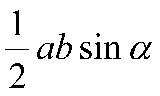 решать простейшие задачи на нахождение сторон и углов произвольного  треугольника В повседневной жизни и при изучении других предметов:Учащийся получит возможность  научиться:вычислять площади фигур, составленных из двух и более прямоугольников, параллелограммов, треугольников, круга и сектора;вычислять площади многоугольников, используя отношения равновеликости и равносоставленности;применять алгебраический и тригонометрический материал при решении задач на вычисление площадей многоугольников;приобрести опыт применения алгебраического и тригонометрического аппаратапри решении геометрических задачДлина окружности и площадь круга(12 ч.)Учащийся научится:оперировать на базовом уровнепонятиями правильного многоугольника,применять  формулу для вычисления угла правильного n-угольника. применять формулы площади, стороны правильного многоугольника, радиуса вписанной и описанной окружности,применять  формулы длины окружности, дуги окружности, площади  круга и кругового сектора. использовать свойства измерения длин, углов при решении задач на нахождение длины отрезка, градусной меры угла;вычислять площади треугольников, прямоугольников, трапеций, кругов и секторов;вычислять длину окружности и длину дуги окружности;вычислять длины линейных элементов фигур и их углы, используя изученные формулы.В повседневной жизни и при изучении других предметов:решать практические задачи, связанные с нахождением геометрических величин.Учащийся получит возможность  научиться:выводить формулу для вычисления угла правильного n-угольника и применять ее в процессе решения задач,проводить доказательства теорем  о формуле площади, стороны правильного многоугольника, радиуса вписанной и описанной окружности и следствий из теорем и применять их при решении задач,решать задачи на доказательство с использованием формул длины окружности и длины дуги окружности, формул площадей фигур.Движения (8 ч.)Учащийся научится:оперировать на базовом уровне понятиями отображения плоскости на себя и движения,оперировать на базовом уровне понятиями осевой и центральной симметрии, параллельного переноса,поворота,распознавать виды движений,выполнять построение движений с помощью циркуля и линейки, осуществлять преобразование фигур, распознавать по чертежам, осуществлять преобразования фигур с помощью осевой  и центральной симметрии, параллельного переноса и поворота.	Учащийся получит возможность  научиться:применять свойства движения при решении задач, применять понятия: осевая и центральная симметрия, параллельный перенос  и поворот длярешении задач Повторение курса планиметрии      (10 ч.)Учащийся научится:применять при решении задач основные соотношения между сторонами и углами прямоугольного и произвольного треугольника; применять формулы площади треугольника. решать треугольники с помощью теорем синусов и косинусов, применять признаки равенства треугольников при решении геометрических задач,применять признаки подобия треугольников при решении геометрических задач,определять виды четырехугольников и их свойства,использовать формулы площадей фигур для нахождения  их площади,выполнять чертеж по условию задачи, решать простейшие задачи по теме  «Четырехугольники»  использовать свойство сторон четырехугольника, описанного около окружности; свойство углов вписанного четырехугольника при решении задач,использовать формулы длины окружности и дуги, площади круга и сектора при решении задач,решать геометрические задачи, опираясь на свойства касательных к окружности, применяя дополнительные построения, алгебраический и тригонометрический  аппарат,проводить операции над векторами, вычислять длину и координаты вектора, угол между векторами,распознавать уравнения окружностей и прямой, уметь их  использовать,использовать приобретенные знания и умения в практической деятельности для решения практических задач, связанных с нахождением геометрических величин 